Postępowanie o udzielenie zamówienia prowadzone jest w trybie podstawowym na podstawie                   art. 275 pkt 1 ustawy z dnia 11 września 2019 r.  - Prawo zamówień publicznych oraz zgodnie z wymogami określonymi w niniejszej Specyfikacji Warunków Zamówienia, zwanej dalej „SWZ”.Zamawiający nie przewiduje negocjacji.Wspólny Słownik Zamówień (CPV):CPV- 507210005Przedmiotem zamówienia jest: „Nadzór i obsługa serwisowo-eksploatacyjna kotłowni gazowo-olejowych, węzłów cieplnych, systemów solarnych i instalacji c.w.u. i c.o. w obiektach AMW w Gdyni oraz kotłowni olejowej w AOS w Czernicy.” (załącznik nr 2 do SWZ). Zamawiający informuje, że podstawą do wstępu cudzoziemców na teren Akademii przed przystąpieniem do realizacji umowy jest otrzymanie pozwolenia jednorazowego na wjazd 
w wyniku uzyskania pozytywnej opinii Dyrektora Zarządu Operacyjnego Służby Kontrwywiadu Wojskowego poprzez Szefa Agencji Bezpieczeństwa Wewnętrznego lub otrzymanie jednorazowego pozwolenia wydanego przez Dowództwo Generalne Rodzajów Sił Zbrojonych (wymóg uzyskania zgody SKW zgodnie z zasadami wynikającymi z decyzji nr 19/MON Ministra Obrony Narodowej z dnia 24.01.2017r. w sprawie organizowania współpracy międzynarodowej w resorcie obrony narodowej (Dz. Urz. MON poz. 18). Zamawiający zastrzega, że procedura wyrażenia zgody na realizację umowy przez pracowników nie posiadających obywatelstwa polskiego może potrwać około miesiąca.Z powyższego Wykonawcy nie przysługują żadne roszczenia związane ze zmianą terminu wykonania przedmiotu zamówienia.Wykonawca przed przystąpieniem do realizacji Umowy zapozna się z procedurami wstępu na teren Akademii Marynarki Wojennej obowiązujących u Zamawiającego.Termin realizacji zamówienia: przewidywany termin realizacji zamówienia 36 miesięcyod dnia 01.10.2021 r. Terminy przeglądów – zgodnie z zapisami umownymi i wymaganiami DTR urządzeń.Zamawiający wymaga, aby wybrany Wykonawca zawarł z nim umowę na warunkach określonych w projekcie umowy stanowiącym załącznik nr 3 do SWZ.Zamawiający zastrzega sobie, iż ostateczna treść umowy w stosunku do projektu umowy może ulec zmianie, jednakże wyłącznie w przypadku, gdy zmiana ta nie jest istotna w rozumieniu art. 454 ustawy Prawo Zamówień Publicznych i w zakresie przewidzianym w treści projektu umowy, zgodnie z art. 455 ust. 1 ustawy Prawo Zamówień Publicznych..Zamawiający, zgodnie z art. 455 ust. 1 ustawy Prawo Zamówień Publicznych, przewiduje możliwość dokonania zmian postanowień zawartej umowy w sprawie zamówienia publicznego, 
w sposób i na warunkach określonych w projekcie umowy.Postępowanie prowadzone jest w języku polskim w formie elektronicznej za pośrednictwem platformy zakupowej (dalej jako „Platforma”) pod adresem: https://platformazakupowa.pl/W celu skrócenia czasu udzielenia odpowiedzi na pytania preferuje się, aby komunikacja między Zamawiającym a Wykonawcami, w tym wszelkie oświadczenia, wnioski, zawiadomienia oraz informacje, przekazywane były w formie elektronicznej za pośrednictwem platformazakupowa.pl                       i formularza „Wyślij wiadomość do Zamawiającego”. Za datę przekazania (wpływu) oświadczeń, wniosków, zawiadomień oraz informacji przyjmuje się datę ich przesłania za pośrednictwem platformazakupowa.pl poprzez kliknięcie przycisku  „Wyślij wiadomość do Zamawiającego”, po których pojawi się komunikat, że wiadomość została wysłana do Zamawiającego.Zamawiający będzie przekazywał wykonawcom informacje w formie elektronicznej za pośrednictwem platformazakupowa.pl. Informacje dotyczące odpowiedzi na pytania, zmiany specyfikacji, zmiany terminu składania i otwarcia ofert Zamawiający będzie zamieszczał na platformie w sekcji “Komunikaty”. Korespondencja, której zgodnie z obowiązującymi przepisami adresatem jest konkretny Wykonawca, będzie przekazywana w formie elektronicznej za pośrednictwem platformazakupowa.pl do konkretnego Wykonawcy.Wykonawca jako podmiot profesjonalny ma obowiązek sprawdzania komunikatów i wiadomości bezpośrednio na platformazakupowa.pl przesłanych przez Zamawiającego, gdyż system powiadomień może ulec awarii lub powiadomienie może trafić do folderu SPAM.Zamawiający, zgodnie z art. 67 ustawy Prawo Zamówień Publicznych, określa  wymagania techniczne i organizacyjne sporządzania, wysyłania i odbierania korespondencji elektronicznej, tj.:stały dostęp do sieci Internet o gwarantowanej przepustowości nie mniejszej niż 512 kb/s,komputer klasy PC lub MAC o następującej konfiguracji: pamięć RAM min. 2 GB, procesor Intel Pentium IV 2 GHZ lub nowszy, jeden z systemów operacyjnych - MS Windows wersja 7, Mac Os x 10.4, Linux, lub ich nowsze wersje,zainstalowana dowolna przeglądarka internetowa, w przypadku Internet Explorer minimalnie wersja 10.0, włączona obsługa JavaScript,zainstalowany program Adobe Acrobat Reader lub inny obsługujący format plików .pdf,Platformazakupowa.pl działa według standardu przyjętego w komunikacji sieciowej - kodowanie UTF8,Oznaczenie czasu odbioru danych przez platformę zakupową stanowi datę oraz dokładny czas (hh:mm:ss) generowany wg. czasu lokalnego serwera synchronizowanego z zegarem Głównego Urzędu Miar.Wykonawca, przystępując do niniejszego postępowania o udzielenie zamówienia publicznego:akceptuje warunki korzystania z platformazakupowa.pl określone w Regulaminie zamieszczonym na stronie internetowej pod linkiem  w zakładce „Regulamin" oraz uznaje go za wiążący,zapoznał i stosuje się do Instrukcji składania ofert/wniosków dostępnej pod linkiem. Zamawiający nie ponosi odpowiedzialności za złożenie oferty w sposób niezgodny                            z Instrukcją korzystania z platformazakupowa.pl, w szczególności za sytuację, gdy Zamawiający zapozna się z treścią oferty przed upływem terminu otwarcia ofert (np. złożenie oferty w zakładce „Wyślij wiadomość do Zamawiającego”).Taka oferta zostanie uznana przez Zamawiającego za ofertę handlową i nie będzie brana pod uwagę w przedmiotowym postępowaniu ponieważ nie został spełniony obowiązek określony w art. 221 Ustawy Prawo Zamówień Publicznych.Zamawiający informuje, że instrukcje korzystania z platformazakupowa.pl dotyczące 
w szczególności logowania, składania wniosków o wyjaśnienie treści SWZ, składania ofert oraz innych czynności podejmowanych w niniejszym postępowaniu przy użyciu platformazakupowa.pl znajdują się w zakładce „Instrukcje dla Wykonawców" na stronie internetowej pod adresem: https://platformazakupowa.pl/strona/45-instrukcjeZamawiający nie przewiduje sposobu komunikowania się z Wykonawcami w inny sposób niż przy użyciu środków komunikacji elektronicznej, wskazanych w SWZ.Nie dotyczy.Wykonawca jest związany złożoną ofertą od dnia upływu terminu składania ofert do dnia 17.10.2021r. W przypadku gdy wybór najkorzystniejszej oferty nie nastąpi przed upływem terminu związania ofertą określonego w SWZ, Zamawiający przed upływem terminu związania ofertą zwraca się jednokrotnie do Wykonawców o wyrażenie zgody na przedłużenie tego terminu o wskazywany przez niego okres, nie dłuższy niż 30 dni.Przedłużenie terminu związania ofertą, o którym mowa w ust. 2, wymaga złożenia przez Wykonawcę pisemnego  oświadczenia o wyrażeniu zgody na przedłużenie terminu związania ofertą.Oferta, wniosek oraz przedmiotowe środki dowodowe (jeżeli były wymagane) składane elektronicznie muszą zostać podpisane elektronicznym kwalifikowanym podpisem w przypadku zamówień o wartości równej lub przekraczającej progi unijne, a w przypadku zamówień o wartości niższej od progów unijnych Oferta, wniosek oraz przedmiotowe środki dowodowe (jeżeli były wymagane) składane elektronicznie muszą zostać podpisane elektronicznym kwalifikowanym podpisem lub podpisem zaufanym lub podpisem osobistym. W procesie składania oferty, wniosku w tym przedmiotowych środków dowodowych na platformie,  kwalifikowany podpis elektroniczny Wykonawca może złożyć bezpośrednio na dokumencie, który następnie przesyła do systemu przez platformazakupowa.pl oraz dodatkowo dla całego pakietu dokumentów w kroku 2 Formularza składania oferty lub wniosku (po kliknięciu w przycisk Przejdź do podsumowania).Poświadczenia za zgodność z oryginałem dokonuje odpowiednio Wykonawca, podmiot, na którego zdolnościach lub sytuacji polega Wykonawca, Wykonawcy wspólnie ubiegający się 
o udzielenie zamówienia publicznego albo podwykonawca, w zakresie dokumentów, które każdego z nich dotyczą. Poprzez oryginał należy rozumieć dokument podpisany kwalifikowanym podpisem elektronicznym lub podpisem zaufanym lub podpisem osobistym przez osobę/osoby upoważnioną/upoważnione. Poświadczenie za zgodność z oryginałem następuje w formie elektronicznej podpisane kwalifikowanym podpisem elektronicznym lub podpisem zaufanym lub podpisem osobistym przez osobę/osoby upoważnioną/upoważnione. Oferta musi być:sporządzona na podstawie załączników niniejszej SWZ w języku polskim,złożona przy użyciu środków komunikacji elektronicznej tzn. za pośrednictwem platformazakupowa.pl,podpisana kwalifikowanym podpisem elektronicznym lub podpisem zaufanym lub podpisem osobistym przez osobę upoważnioną.Podpisy kwalifikowane wykorzystywane przez wykonawców do podpisywania wszelkich plików muszą spełniać “Rozporządzenie Parlamentu Europejskiego i Rady w sprawie identyfikacji elektronicznej i usług zaufania w odniesieniu do transakcji elektronicznych na rynku wewnętrznym (eIDAS) (UE) nr 910/2014 - od 1 lipca 2016 roku”.W przypadku wykorzystania formatu podpisu XAdES zewnętrzny Zamawiający wymaga dołączenia odpowiedniej ilości plików, czyli podpisywanych plików z danymi oraz plików XAdES.Zgodnie z art. 18 ust. 3 ustawy Prawo zamówień publicznych, nie ujawnia się informacji stanowiących tajemnicę przedsiębiorstwa, w rozumieniu przepisów o zwalczaniu nieuczciwej konkurencji, jeżeli Wykonawca, wraz z przekazaniem takich informacji, zastrzegł, że nie mogą być one udostępniane oraz wykazał, że zastrzeżone informacje stanowią tajemnicę przedsiębiorstwa. Wykonawca nie może zastrzec informacji, o których mowa w art. 222 ust. 5 ustawy Prawo zamówień publicznych. Na platformie w formularzu składania oferty znajduje się miejsce wyznaczone do dołączenia części oferty stanowiącej tajemnicę przedsiębiorstwa.Wykonawca, za pośrednictwem platformazakupowa.pl może przed upływem terminu do składania ofert zmienić lub wycofać ofertę. Sposób dokonywania zmiany lub wycofania oferty zamieszczono w instrukcji zamieszczonej na stronie internetowej pod adresem:https://platformazakupowa.pl/strona/45-instrukcjeKażdy z wykonawców może złożyć tylko jedną ofertę. Złożenie większej liczby ofert lub oferty zawierającej propozycje wariantowe spowoduje, że podlegać będzie odrzuceniu.Ceny oferty muszą zawierać wszystkie koszty, jakie musi ponieść Wykonawca, aby zrealizować zamówienie z najwyższą starannością.Opatrzenie pliku zawierającego skompresowane dane kwalifikowanym podpisem elektronicznym jest jednoznaczne z podpisaniem oryginału dokumentu, z wyjątkiem kopii poświadczonych odpowiednio przez innego Wykonawcę ubiegającego się wspólnie z nim o udzielenie zamówienia, przez podmiot, na którego zdolnościach lub sytuacji polega Wykonawca, albo przez Podwykonawcę.Maksymalny rozmiar jednego pliku przesyłanego za pośrednictwem dedykowanych formularzy do: złożenia, zmiany, wycofania oferty wynosi 150 MB, natomiast przy komunikacji wielkość pliku to maksymalnie 500 MB.Formaty plików wykorzystywanych przez wykonawców powinny być zgodne                                             z “OBWIESZCZENIEM PREZESA RADY MINISTRÓW z dnia 9 listopada 2017 r. w sprawie ogłoszenia jednolitego tekstu rozporządzenia Rady Ministrów w sprawie Krajowych Ram Interoperacyjności, minimalnych wymagań dla rejestrów publicznych i wymiany informacji                         w postaci elektronicznej oraz minimalnych wymagań dla systemów teleinformatycznych”.Zalecenia:Zamawiający rekomenduje wykorzystanie formatów: .pdf .doc .xls .jpg (.jpeg) ze szczególnym wskazaniem na .pdfW celu ewentualnej kompresji danych Zamawiający rekomenduje wykorzystanie jednego 
z formatów:.zip .7ZWśród formatów powszechnych a NIE występujących w rozporządzeniu występują: .rar .gif .bmp .numbers .pages. Dokumenty złożone w takich plikach zostaną uznane za złożone nieskutecznie.Zamawiający zwraca uwagę na ograniczenia wielkości plików podpisywanych profilem zaufanym, który wynosi max 10MB, oraz na ograniczenie wielkości plików podpisywanych                  w aplikacji eDoApp służącej do składania podpisu osobistego, który wynosi max 5MB.Ze względu na niskie ryzyko naruszenia integralności pliku oraz łatwiejszą weryfikację podpisu, Zamawiający zaleca, w miarę możliwości, przekonwertowanie plików składających się na ofertę na format .pdf  i opatrzenie ich podpisem kwalifikowanym PAdES. Pliki w innych formatach niż PDF zaleca się opatrzyć zewnętrznym podpisem XAdES. Wykonawca powinien pamiętać, aby plik z podpisem przekazywać łącznie z dokumentem podpisywanym.Zamawiający zaleca aby w przypadku podpisywania pliku przez kilka osób, stosować podpisy tego samego rodzaju. Podpisywanie różnymi rodzajami podpisów np. osobistym                                 i kwalifikowanym może doprowadzić do problemów w weryfikacji plików. Zamawiający zaleca, aby Wykonawca z odpowiednim wyprzedzeniem przetestował możliwość prawidłowego wykorzystania wybranej metody podpisania plików oferty.Zaleca się, aby komunikacja z Wykonawcami odbywała się tylko na Platformie za pośrednictwem formularza “Wyślij wiadomość do Zamawiającego”, nie za pośrednictwem adresu email.Osobą składającą ofertę powinna być osoba kontaktowa podawana w dokumentacji.Ofertę należy przygotować z należytą starannością dla podmiotu ubiegającego się                                         o udzielenie zamówienia publicznego i zachowaniem odpowiedniego odstępu czasu do zakończenia przyjmowania ofert/wniosków. Sugerujemy złożenie oferty na kilka godzin przed terminem składania ofert/wniosków.Podczas podpisywania plików zaleca się stosowanie algorytmu skrótu SHA2 zamiast SHA1.  Jeśli Wykonawca pakuje dokumenty np. w plik ZIP zalecamy wcześniejsze podpisanie każdego ze skompresowanych plików. Zamawiający rekomenduje wykorzystanie podpisu z kwalifikowanym znacznikiem czasu.Zamawiający zaleca aby nie wprowadzać jakichkolwiek zmian w plikach po podpisaniu ich podpisem kwalifikowanym. Może to skutkować naruszeniem integralności plików co równoważne będzie z koniecznością odrzucenia oferty w postępowaniu.Dokumenty stanowiące ofertę, które należy złożyć:Formularz ofertowy- sporządzony według wzoru (załącznik nr 1).Oświadczenie Wykonawcy o niepodleganiu wykluczeniu z postępowania – w przypadku wspólnego ubiegania się o zamówienie przez Wykonawców, oświadczenie o niepodleganiu wykluczeniu składa każdy z Wykonawców - sporządzony według wzoru (załącznik nr 5).Oświadczenie Wykonawcy o spełnianiu warunków udziału w postępowaniu                                       – w przypadku wspólnego ubiegania się o zamówienia przez Wykonawców, oświadczenie                     o spełnianiu warunków udziału w postępowaniu składa ich pełnomocnik - sporządzone według wzoru (załącznik nr 6).Oświadczenie podmiotu udostępniającego zasoby, potwierdzające brak podstaw wykluczenia tego podmiotu oraz odpowiednio spełnianie warunków udziału w postępowaniu, w zakresie, w jakim wykonawca powołuje się na jego zasoby- sporządzony według wzoru (załącznik nr 7).Pełnomocnictwo upoważniające do złożenia oferty, o ile ofertę składa pełnomocnik;Pełnomocnictwo dla pełnomocnika do reprezentowania w postępowaniu Wykonawców wspólnie ubiegających się o udzielenie zamówienia - dotyczy ofert składanych przez Wykonawców wspólnie ubiegających się o udzielenie zamówienia;Oświadczenie o którym mowa w art. 117 ust 4 (załącznik nr 8).Oświadczenie RODO - sporządzone według wzoru (załącznik nr 10).Dokumenty i oświadczenia, które Wykonawca będzie zobowiązany złożyć na wezwanie Zamawiającego, którego oferta została najwyżej oceniona. Zamawiający wezwie wykonawcę,  do złożenia w wyznaczonym terminie, nie krótszym niż 5 dni od dnia wezwania, aktualnych na dzień złożenia oświadczenia o braku podstaw do wykluczenia i następujących podmiotowych środków dowodowych:Oświadczenie o przynależności bądź braku przynależności do grupy kapitałowej (załącznik nr 4).Wykaz usług (załącznik nr 11).Wykaz osób (załącznik nr 12).Oświadczenia o osobach (załączniki nr 13-19)świadectwo autoryzacji firmy FAKO S.A.Oświadczenie lub certyfikat producenta (firmy Danfoss) Oświadczenie o aktualności informacji (załącznik nr 9)Polisa OCDokumenty składane przed podpisaniem umowyDokumenty potwierdzające kwalifikacje poszczególnych osób, ważne w okresie postępowania przetargowegoa) kopie uprawnień budowlanych wraz z potwierdzeniem opłacenia składek OC w odpowiedniej IIB,b) kopie świadectw kwalifikacyjnych o odpowiedniej specjalności,c) certyfikaty, potwierdzenia ukończenia właściwych kursów i szkoleń serwisowych.W przypadku, gdy ww. dokumenty tracą ważność w trakcie realizacji zamówienia, należy niezwłocznie przedstawić aktualny dokument w celu zapewnienia ciągłości wykonania prac.Oferta, oświadczenie o niepodleganiu wykluczeniu, oświadczenie o spełnianiu warunków udziału w postępowaniu muszą być złożone w oryginale.Zamawiający zaleca ponumerowanie stron oferty.Pełnomocnictwo do złożenia oferty musi być złożone w oryginale w takiej samej formie, jak składana oferta (t.j. w formie elektronicznej lub postaci elektronicznej opatrzonej podpisem zaufanym lub podpisem osobistym). Dopuszcza się także złożenie elektronicznej kopii (skanu) pełnomocnictwa sporządzonego uprzednio w formie pisemnej, w formie elektronicznego poświadczenia sporządzonego stosownie do art. 97 § 2 ustawy z dnia 14 lutego 1991 r. - Prawo                    o notariacie (t.j. Dz.U.2020.1192 z późn.zm.), które to poświadczenie notariusz opatruje kwalifikowanym podpisem elektronicznym, bądź też poprzez opatrzenie skanu pełnomocnictwa sporządzonego uprzednio w formie pisemnej kwalifikowanym podpisem, podpisem zaufanym lub podpisem osobistym mocodawcy. Elektroniczna kopia pełnomocnictwa nie może być uwierzytelniona przez upełnomocnionego.Jeżeli Wykonawca nie złoży przedmiotowych środków dowodowych lub złożone przedmiotowe środki dowodowe będą niekompletne, Zamawiający wezwie do ich złożenia lub uzupełnienia                    w wyznaczonym terminie.Postanowień ust. 19 nie stosuje się, jeżeli przedmiotowy środek dowodowy służy potwierdzaniu zgodności z cechami lub kryteriami określonymi w opisie kryteriów oceny ofert lub, pomimo złożenia przedmiotowego środka dowodowego, oferta podlega odrzuceniu albo zachodzą przesłanki unieważnienia postępowania.Oferty składane wspólnie (konsorcjum, spółka cywilna itp.). Wykonawcy mogą wspólnie ubiegać się o udzielenie zamówienia. Wykonawcy składający ofertę wspólną ustanawiają pełnomocnika do reprezentowania ich                  w postępowaniu o udzielenie zamówienia albo reprezentowania w postępowaniu i zawarcia umowy.Do oferty wspólnej Wykonawcy dołączają pełnomocnictwo. Pełnomocnik pozostaje w kontakcie z Zamawiającym w toku postępowania i do niego Zamawiający kieruje informacje, korespondencję, itp.Oferta wspólna, składana przez dwóch lub więcej Wykonawców, powinna spełniać następujące wymagania:oferta wspólna powinna być sporządzona zgodnie z SWZ;sposób składania dokumentów w ofercie wspólnej:dokumenty, dotyczące własnej firmy, takie jak np.: oświadczenie o braku podstaw do wykluczenia składa każdy z Wykonawców składających ofertę wspólną we własnym imieniu;dokumenty wspólne takie jak np.: formularz ofertowy, formularz cenowy, dokumenty podmiotowe i przedmiotowe składa pełnomocnik Wykonawców w imieniu wszystkich Wykonawców składających ofertę wspólną;kopie dokumentów dotyczących każdego z Wykonawców składających ofertę wspólną muszą być poświadczone za zgodność z oryginałem przez osobę lub osoby upoważnione do reprezentowania tych Wykonawców.Przed podpisaniem umowy (w przypadku wygrania postępowania) Wykonawcy składający ofertę wspólną będą mieli obowiązek przedstawić Zamawiającemu umowę konsorcjum, zawierającą, co najmniej:zobowiązanie do realizacji wspólnego przedsięwzięcia gospodarczego obejmującego swoim zakresem realizację przedmiotu zamówienia,określenie zakresu działania poszczególnych stron umowy,czas obowiązywania umowy, który nie może być krótszy, niż okres obejmujący realizację zamówienia oraz czas trwania gwarancji jakości i rękojmi.Ofertę wraz z wymaganymi dokumentami należy umieścić na platformazakupowa.pl pod adresem: https://platformazakupowa.pl/ w myśl Ustawy z dnia 11.09.2019 r. - Prawo zamówień publicznych na stronie internetowej prowadzonego postępowania  do dnia 17.09.2021r. o godz. 09:00Do oferty należy dołączyć wszystkie wymagane w SWZ dokumenty.Po wypełnieniu Formularza składania oferty lub wniosku i dołączenia  wszystkich wymaganych załączników należy kliknąć przycisk „Przejdź do podsumowania”.Oferta lub wniosek składana elektronicznie musi zostać podpisana elektronicznym podpisem kwalifikowanym, podpisem zaufanym lub podpisem osobistym. W procesie składania oferty za pośrednictwem platformazakupowa.pl, Wykonawca powinien złożyć podpis bezpośrednio na dokumentach przesłanych za pośrednictwem platformazakupowa.pl. Zalecamy stosowanie podpisu na każdym załączonym pliku osobno, w szczególności wskazanych w art. 63 ust. 1 oraz ust. 2 ustawy Prawo zamówień publicznych, gdzie zaznaczono, iż oferty, wnioski o dopuszczenie do udziału w postępowaniu oraz oświadczenie, o którym mowa w art. 125 ust. 1 tej ustawy sporządza się, pod rygorem nieważności, w postaci lub formie elektronicznej i opatruje się odpowiednio w odniesieniu do wartości postępowania kwalifikowanym podpisem elektronicznym, podpisem zaufanym lub podpisem osobistym.Za datę złożenia oferty przyjmuje się datę jej przekazania w systemie (platformie) w drugim kroku składania oferty poprzez kliknięcie przycisku “Złóż ofertę” i wyświetlenie się komunikatu, że oferta została zaszyfrowana i złożona.Szczegółowa instrukcja dla Wykonawców dotycząca złożenia, zmiany i wycofania oferty znajduje się na stronie internetowej pod adresem:  https://platformazakupowa.pl/strona/45-instrukcjeWykonawca po upływie terminu do składania ofert nie może wycofać złożonej oferty.Otwarcie ofert nastąpi niezwłocznie po upływie terminu składania ofert, tj. 17.09.2021r. o godz. 09:15 Jeżeli otwarcie ofert następuje przy użyciu systemu teleinformatycznego, w przypadku awarii tego systemu, która powoduje brak możliwości otwarcia ofert w terminie określonym przez Zamawiającego, otwarcie ofert następuje niezwłocznie po usunięciu awarii.Zamawiający poinformuje o zmianie terminu otwarcia ofert na stronie internetowej prowadzonego postępowania. Zamawiający, najpóźniej przed otwarciem ofert, udostępnia na stronie internetowej prowadzonego postępowania informację o kwocie, jaką zamierza przeznaczyć na sfinansowanie zamówienia.Otwarcie ofert jest niejawne.Zamawiający, niezwłocznie po otwarciu ofert, udostępnia na stronie internetowej prowadzonego postępowania informacje o:1) nazwach albo imionach i nazwiskach oraz siedzibach lub miejscach prowadzonej działalności gospodarczej albo miejscach zamieszkania wykonawców, których oferty zostały otwarte;2) cenach lub kosztach zawartych w ofertach.Informacja zostanie opublikowana na stronie postępowania na platformazakupowa.pl w sekcji ,,Komunikaty” .W przypadku ofert, które podlegają negocjacjom, Zamawiający udostępnia informacje, o których mowa w ust. 6 pkt 2, niezwłocznie po otwarciu ofert ostatecznych albo unieważnieniu postępowania.Zgodnie z Ustawą Prawo Zamówień Publicznych Zamawiający nie ma obowiązku przeprowadzania jawnej sesji z otwarcia ofert, z udziałem wykonawców lub transmitowania sesji otwarcia za pośrednictwem elektronicznych narzędzi do przekazu wideo on-line a ma jedynie takie uprawnienie.Z postępowania o udzielenie zamówienia wyklucza się z zastrzeżeniem art. 110 ust. 2 ustawy Prawo zamówień publicznych, Wykonawcę̨:będącego osobą fizyczną, którego prawomocnie skazano za przestępstwo:udziału w zorganizowanej grupie przestępczej albo związku mającym na celu popełnienie przestępstwa lub przestępstwa skarbowego, o którym mowa w art. 258 ustawy z dnia 6 czerwca 1997 r. Kodeks karny (t.j. Dz.U. 2020.1444 z późn.zm.), handlu ludźmi, o którym mowa w art. 189a Kodeksu karnego, o którym mowa w art. 228–230a, art. 250a Kodeksu karnego lub w art. 46 lub art. 48 ustawy 
z dnia 25 czerwca 2010 r. o sporcie (t.j. Dz.U.2020.1133 z późn.zm.),finansowania przestępstwa o charakterze terrorystycznym, o którym mowa w art. 165a Kodeksu karnego, lub przestępstwo udaremniania lub utrudniania stwierdzenia przestępnego pochodzenia pieniędzy lub ukrywania ich pochodzenia, o którym mowa w art. 299 Kodeksu karnego,o charakterze terrorystycznym, o którym mowa w art. 115 § 20 Kodeksu karnego, lub mające na celu popełnienie tego przestępstwa,powierzenia wykonywania pracy małoletniemu cudzoziemcowi, o którym mowa w art. 9 ust. 2 ustawy z dnia 15 czerwca 2012 r. o skutkach powierzania wykonywania pracy cudzoziemcom przebywającym wbrew przepisom na terytorium Rzeczypospolitej Polskiej (Dz. U. 2012. poz. 769 z późn.zm.),przeciwko obrotowi gospodarczemu, o których mowa w art. 296–307 Kodeksu karnego, przestępstwo oszustwa, o którym mowa w art. 286 Kodeksu karnego, przestępstwo przeciwko wiarygodności dokumentów, o których mowa w art. 270–277d Kodeksu karnego, lub przestępstwo skarbowe,którym mowa w art. 9 ust. 1 i 3 lub art. 10 ustawy z dnia 15 czerwca 2012 r. o skutkach powierzania wykonywania pracy cudzoziemcom przebywającym wbrew przepisom na terytorium Rzeczypospolitej Polskiej – lub za odpowiedni czyn zabroniony określony 
w przepisach prawa obcego;jeżeli urzędującego członka jego organu zarządzającego lub nadzorczego, wspólnika spółki                   w spółce jawnej lub partnerskiej albo komplementariusza w spółce komandytowej lub komandytowo-akcyjnej lub prokurenta prawomocnie skazano za przestępstwo, o którym mowa w pkt 1.1;wobec którego wydano prawomocny wyrok sądu lub ostateczną decyzję administracyjną                           o zaleganiu z uiszczeniem podatków, opłat lub składek na ubezpieczenie społeczne lub zdrowotne, chyba ze Wykonawca odpowiednio przed upływem terminu do składania wniosków o dopuszczenie do udziału w postepowaniu albo przed upływem terminu składania ofert dokonał płatności należnych podatków, opłat lub składek na ubezpieczenie społeczne lub zdrowotne wraz z odsetkami lub grzywnami lub zawarł wiążące porozumienie w sprawie spłaty tych należności;wobec którego prawomocnie orzeczono zakaz ubiegania się̨ o zamówienia publiczne;jeżeli Zamawiający może stwierdzić́, na podstawie wiarygodnych przesłanek, że Wykonawca zawarł z innymi Wykonawcami porozumienie mające na celu zakłócenie konkurencji, 
w szczególności jeżeli należąc do tej samej grupy kapitałowej w rozumieniu ustawy z dnia 16 lutego 2007 r. o ochronie konkurencji i konsumentów (t.j. Dz.U. 2021.275 z późn.zm.), złożyli odrębne oferty, oferty częściowe lub wnioski o dopuszczenie do udziału w postepowaniu, chyba że wykażą̨, że przygotowali te oferty lub wnioski niezależnie od siebie;jeżeli, w przypadkach, o których mowa w art. 85 ust. 1 ustawy Prawo zamówień publicznych doszło do zakłócenia konkurencji wynikającego z wcześniejszego zaangażowania tego Wykonawcy lub podmiotu, który należy z wykonawcą do tej samej grupy kapitałowej 
w rozumieniu ustawy z dnia 16 lutego 2007 r. o ochronie konkurencji i konsumentów, chyba że spowodowane tym zakłócenie konkurencji może być́ wyeliminowane w inny sposób niż̇ przez wykluczenie Wykonawcy z udziału w postępowaniu o udzielenie zamówienia.Wykonawca może zostać wykluczony przez Zamawiającego na każdym etapie postępowania                     o udzielenie zamówienia (art. 110 ust. 1 ustawy Prawo zamówień publicznych).Cena oferty musi uwzględniać wszystkie zobowiązania wynikające z umowy, tj. wszystkie koszty            i składniki związane z wykonaniem zamówienia oraz warunkami SWZ i uwzględniać cały zakres przedmiotu zamówienia (w tym podatki i narzuty). Cena oferty uwzględnia wszystkie zobowiązania, musi być podana w PLN cyfrowo i słownie, z wyodrębnieniem należnego podatku VAT - jeżeli występuje.Cenę należy określić z dokładnością do dwóch miejsc po przecinku. Kwoty wykazane w ofercie zaokrągla się do pełnych groszy, przy czym końcówki poniżej 0,5 grosza pomija się, a końcówki 0,5 grosza i wyższe zaokrągla się do 1 grosza.Cena ustalona przez Wykonawcę zostanie ustalona na okres ważności umowy i nie będzie podlegała zmianom.Cenę za wykonanie przedmiotu zamówienia należy wpisać do  „Formularza ofertowego” stanowiącego załącznik do niniejszej specyfikacji warunków zamówienia.Wynagrodzenie za przedmiot umowy jest wynagrodzeniem ryczałtowym.Przy wyborze oferty Zamawiający będzie się kierował następującymi kryteriami:Cena – 60%C = [C min / C bad] x 60W formularzu cenowym oferty należy podać wartość netto i brutto w rozbiciu na: Stały nadzór i obsługa serwisowo - eksploatacyjna tj.: koszt usługi za jeden miesiąc x 36 miesięcy = łączny koszt za 36 miesięcy.Koszt czynności określonych w pkt.1.10 załącznika nr 2 (w § 1 ust 3. pkt. VI projektu Umowy do dnia 31.10.2021r.) Czas reakcji w przypadku usuwania awarii – 20% - nie dłuższy niż 3 godzinydo 1h – 20pktdo 2h – 10pktdo 3h – 0pktGwarancja na materiały/urządzenia/części zamienne zakupione i wbudowane przez Wykonawcę, w ramach usuwania awarii, w trakcie trwania przedmiotowej umowy (liczone od momentu wbudowania/montażu) – 20%[Gw badane/Gw max]x 20jeżeli Wykonawca udzieli gwarancji na okres równy lub dłuższy niż 72 miesiące do obliczeń przyjmuje się 72 miesiąceOcenie będą podlegać wyłącznie oferty nie podlegające odrzuceniu.Za najkorzystniejszą zostanie uznana oferta z najwyższą liczbą punktów.W sytuacji, gdy Zamawiający nie będzie mógł dokonać wyboru najkorzystniejszej oferty ze względu na to, że zostały złożone oferty o takiej samej ilości punktów, wezwie on Wykonawców, którzy złożyli te oferty, do złożenia w terminie określonym przez Zamawiającego ofert dodatkowych zawierających nową cenę. Wykonawcy, składając oferty dodatkowe, nie mogą zaoferować cen wyższych niż zaoferowane w uprzednio złożonych przez nich ofertach.W toku badania i oceny ofert Zamawiający może żądać od Wykonawców wyjaśnień dotyczących treści złożonych przez nich ofert lub innych składanych dokumentów lub oświadczeń. Wykonawcy są zobowiązani do przedstawienia wyjaśnień w terminie wskazanym przez Zamawiającego.Zamawiający wybiera najkorzystniejszą ofertę w  terminie związania z ofertą określonym                         w SWZ.Jeżeli termin związania ofertą upłynie przed wyborem najkorzystniejszej oferty, Zamawiający wezwie Wykonawcę̨, którego oferta otrzymała najwyższą ocenę̨, do wyrażenia, w wyznaczonym przez Zamawiającego terminie, pisemnej zgody na wybór jego oferty.W przypadku braku zgody, o której mowa w ust. 7, oferta podlega odrzuceniu, a Zamawiający zwraca się o wyrażenie takiej zgody do kolejnego Wykonawcy, którego oferta została najwyżej oceniona, chyba że zachodzą̨ przesłanki do unieważnienia postępowania.Zamawiający zawiera umowę̨ w sprawie zamówienia publicznego, z uwzględnieniem art. 577 ustawy Prawo zamówień publicznych, w terminie nie krótszym niż 5 dni od dnia przesłania zawiadomienia o wyborze najkorzystniejszej oferty, jeżeli zawiadomienie to zostało przesłane przy użyciu środków komunikacji elektronicznej, albo 10 dni, jeżeli zostało przesłane w inny sposób.Zamawiający może zawrzeć umowę w sprawie zamówienia publicznego przed upływem terminu, o którym mowa w ust. 1, jeżeli w postępowaniu o udzielenie zamówienia złożono tylko jedną ofertę̨.Wykonawca, którego oferta została wybrana jako najkorzystniejsza, zostanie poinformowany przez Zamawiającego o miejscu i terminie podpisania umowy.Wykonawca, o którym mowa w ust. 1, ma obowiązek zawrzeć umowę w sprawie zamówienia na warunkach określonych w projektowanych postanowieniach umowy, które stanowią załącznik  do SWZ. Umowa zostanie uzupełniona o zapisy wynikające ze złożonej oferty.Przed podpisaniem umowy Wykonawcy wspólnie ubiegający się o udzielenie zamówienia 
(w przypadku wyboru ich oferty jako najkorzystniejszej) przedstawią Zamawiającemu umowę regulującą współpracę tych Wykonawców.Jeżeli Wykonawca, którego oferta została wybrana jako najkorzystniejsza, uchyla się od zawarcia umowy w sprawie zamówienia publicznego Zamawiający może dokonać ponownego badania 
i oceny ofert spośród ofert pozostałych w postępowaniu Wykonawców albo unieważnić postepowanie.Środki ochrony prawnej przysługują Wykonawcy, jeżeli ma lub miał interes w uzyskaniu zamówieniá oraz poniósł lub może ponieść  szkodę w wyniku naruszenia przez Zamawiającego przepisów pzp.2.	Odwołanie przysługuje na:2.1.	niezgodną z przepisami ustawy czynność Zamawiającego, podjętą w postepowanių o udzielenie zamówienia, w tym na projektowane postanowienie umowy; 2.2.	zaniechanie czynnoścí w postepowaniu o udzielenie zamówienia, do której Zamawiający był obowiązany̨ na podstawie ustawy;2.3.  zaniechanie przeprowadzenia postępowania o udzielenie zamówienia lub zorganizowania konkursu na podstawie ustawy, mimo że zamawiający był do tego obowiązany.3.	Odwołanie wnosi się do Prezesa Krajowej Izby Odwoławczej w formie pisemnej albo w formie elektronicznej albo w postaci elektronicznej opatrzone podpisem zaufanym.4.	Na orzeczenie Krajowej Izby Odwoławczej oraz postanowienie Prezesa Krajowej Izby Odwoławczej, o któryḿ mowa w art. 519 ust. 1 ustawy Prawi zamówień publicznych , stronom oraz uczestnikom postepowanią odwoławczego przysługuje skarga do sadu.̨ Skargę̨ wnosi się do Sadu Okręgowego w Warszawie za pośrednictwem Prezesa Krajowej Izby Odwoławczej.5.	Szczegółowe informacje dotyczące środków ochrony prawnej określone są w Dziale IX ustawy Prawo zamówień publicznych - „Środki ochrony prawnej”.Zamawiający przewiduje podstawy wykluczenia, o których mowa w art. 109 ust. 1 ustawy Prawo zamówień publicznych. 1. Z postępowania o udzielenie zamówienia zamawiający może wykluczyć wykonawcę: który naruszył obowiązki dotyczące płatności podatków, opłat lub składek na ubezpieczenia społeczne lub zdrowotne, z wyjątkiem przypadku, o którym mowa w art. 108 ust. 1 pkt 3, chyba że wykonawca odpowiednio przed upływem terminu do składania wniosków o dopuszczenie do udziału w postępowaniu albo przed upływem terminu składania ofert dokonał płatności należnych podatków, opłat lub składek na ubezpieczenia społeczne lub zdrowotne wraz z odsetkami lub grzywnami lub zawarł wiążące porozumienie w sprawie spłaty tych należności; który naruszył obowiązki w dziedzinie ochrony środowiska, prawa socjalnego lub prawa pracy: będącego osobą fizyczną skazanego prawomocnie za przestępstwo przeciwko środowisku, 
o którym mowa w rozdziale XXII Kodeksu karnego lub za przestępstwo przeciwko prawom osób wykonujących pracę zarobkową, o którym mowa w rozdziale XXVIII Kodeksu karnego, lub za odpowiedni czyn zabroniony określony w przepisach prawa obcego, będącego osobą fizyczną prawomocnie skazanego ukaranego za wykroczenie przeciwko 
prawom pracownika lub wykroczenie przeciwko środowisku, jeżeli za jego popełnienie wymierzono karę aresztu, ograniczenia wolności lub karę grzywny, wobec którego wydano ostateczną decyzję administracyjną o naruszeniu obowiązków 
wynikających z prawa ochrony środowiska, prawa pracy lub przepisów o zabezpieczeniu społecznym, jeżeli wymierzono tą decyzją karę pieniężną; jeżeli urzędującego członka jego organu zarządzającego lub nadzorczego, wspólnika spółki 
w spółce jawnej lub partnerskiej albo komplementariusza w spółce komandytowej lub komandytowo-akcyjnej lub prokurenta prawomocnie skazano za przestępstwo lub ukarano za wykroczenie, o którym mowa w pkt 2 lit. a lub b; w stosunku do którego otwarto likwidację, ogłoszono upadłość, którego aktywami zarządza likwidator lub sąd, zawarł układ z wierzycielami, którego działalność gospodarcza jest zawieszona albo znajduje się on w innej tego rodzaju sytuacji wynikającej z podobnej procedury przewidzianej w przepisach miejsca wszczęcia tej procedury;który w sposób zawiniony poważnie naruszył obowiązki zawodowe, co podważa jego uczciwość, w szczególności gdy wykonawca w wyniku zamierzonego działania lub rażącego niedbalstwa nie wykonał lub nienależycie wykonał zamówienie, co zamawiający jest w stanie wykazać za pomocą stosownych dowodów; jeżeli występuje konflikt interesów w rozumieniu art. 56 ust. 2, którego nie można skutecznie wy-eliminować w inny sposób niż przez wykluczenie wykonawcy; który, z przyczyn leżących po jego stronie, w znacznym stopniu lub zakresie nie wykonał lub nie-należycie wykonał albo długotrwale nienależycie wykonywał istotne zobowiązanie wynikające z wcześniejszej umowy w sprawie zamówienia publicznego lub umowy koncesji, co doprowadziło do wypowiedzenia lub odstąpienia od umowy, odszkodowania, wykonania zastępczego lub realizacji uprawnień z tytułu rękojmi za wady; który w wyniku zamierzonego działania lub rażącego niedbalstwa wprowadził zamawiającego 
w błąd przy przedstawianiu informacji, że nie podlega wykluczeniu, spełnia warunki udziału 
w po-stępowaniu lub kryteria selekcji, co mogło mieć istotny wpływ na decyzje podejmowane przez zamawiającego w postępowaniu o udzielenie zamówienia, lub który zataił te informacje lub nie jest w stanie przedstawić wymaganych podmiotowych środków dowodowych; który bezprawnie wpływał lub próbował wpływać na czynności zamawiającego lub próbował po-zyskać lub pozyskał informacje poufne, mogące dać mu przewagę w postępowaniu o udzielenie zamówienia; który w wyniku lekkomyślności lub niedbalstwa przedstawił informacje wprowadzające w błąd, co mogło mieć istotny wpływ na decyzje podejmowane przez zamawiającego w postępowaniu 
o udzielenie zamówienia. W przypadkach, o których mowa w ust. 1 pkt 1–5 lub 7, zamawiający może nie wykluczać wykonawcy, jeżeli wykluczenie byłoby w sposób oczywisty nieproporcjonalne, w szczególności gdy kwota zaległych podatków lub składek na ubezpieczenie społeczne jest niewielka albo sytuacja ekonomiczna lub finansowa wykonawcy, o którym mowa w ust. 1 pkt 4, jest wystarczająca do wykonania zamówienia. O udzielenie zamówienia mogą ubiegać się Wykonawcy, którzy spełniają warunki udziału                       w postępowaniu dotyczące:zdolności do występowania w obrocie gospodarczymOpis spełnienia warunku:Zamawiający odstępuje od opisu sposobu dokonywania oceny spełnienia warunków w tym zakresie. Zamawiający nie dokona oceny spełnienia warunków udziału w postępowaniu.uprawnień do prowadzenia określonej działalności gospodarczej lub zawodowej,                            o ile wynika to z odrębnych przepisówOpis spełnienia warunku: świadectwo autoryzacji umożliwiające firmie serwis kotłów wodnych firmy FAKO S.A.oświadczenie lub certyfikat producenta (firmy Danfoss) umożliwiające firmie obsługę i konserwację węzłów cieplnych produkcji firmy Danfoss.W przypadku, gdy przedstawiony dokument traci ważność w trakcie realizacji zamówienia, należy niezwłocznie przedstawić aktualne zaświadczenie w celu zapewnienia ciągłości wykonania prac.sytuacji ekonomicznej lub finansowejOpis spełnienia warunku:Wykonawca musi być ubezpieczony od odpowiedzialności cywilnej w zakresie prowadzonej działalności związanej z przedmiotem zamówienia ze wskazaniem sumy gwarancyjnej tego ubezpieczenia, na sumę ubezpieczenia nie mniejszą niż 1 000 000,00 zł (jeden milion złotych)zdolności technicznej lub zawodowej	Opis spełnienia warunku:Wykonawca musi posiadać doświadczenie w wykonaniu usług (załącznik nr 11),  w okresie ostatnich 3 lat, a jeżeli okres prowadzenia działalności jest krótszy – w tym okresie, z podaniem ich wartości, przedmiotu, dat wykonania i podmiotów, na rzecz których usługi zostały wykonane lub są wykonywane, oraz załączeniem dowodów określających, czy te usługi zostały wykonane lub są wykonywane należycie, przy czym dowodami, o których mowa, są referencje bądź inne dokumenty sporządzone przez podmiot, na rzecz którego usługi zostały wykonane, a w przypadku świadczeń powtarzających się lub ciągłych są wykonywane, a jeżeli wykonawca z przyczyn niezależnych od niego nie jest w stanie uzyskać tych dokumentów – oświadczenie wykonawcy; w przypadku świadczeń powtarzających się lub ciągłych nadal wykonywanych referencje bądź inne dokumenty potwierdzające ich należyte wykonywanie powinny być wystawione w okresie ostatnich 3 miesięcy. Za spełnienie warunku Zamawiający uzna:dwa zamówienia odpowiadające swoim rodzajem przedmiotowi zamówienia w zakresie obsługi serwisu i eksploatacji kotłowni olejowo-gazowej o mocy nie mniejszej niż 4500 kW dla każdego zamówienia, na kwotę nie mniejszą niż 200.000,00 zł brutto rocznie, świadczone nieprzerwanie przez okres minimum 12 miesięcy;orazprzeglądy i konserwacje instalacji c.o. i c.w.u w obiektach budowlanych podlegających konserwatorowi zabytków o łącznej powierzchni min. 20.000 m2, w ramach jednej umowy dla Zamawiającego, nieprzerwanie przez okres  minimum 12 miesięcy.W przypadku wspólnego ubiegania się o udzielenie zamówienia Zamawiający nie dopuszcza do sumowania zdolności poszczególnych konsorcjantów, co oznacza, że jeden wykonawca musi je spełnić w całości.Wykonawca musi dysponować osobami, (załącznik nr 12) skierowanymi do realizacji zamówienia publicznego, w szczególności odpowiedzialnymi za świadczenie usług, kontrolę jakości lub kierowanie robotami budowlanymi, wraz z informacjami na temat ich kwalifikacji zawodowych, uprawnień, doświadczenia i wykształcenia niezbędnych do wykonania zamówienia publicznego, a także zakresu wykonywanych przez nie czynności oraz informacją o podstawie do dysponowania tymi osobami;.Za spełnienie tego warunku zamawiający uzna dysponowanie przez wykonawcę osobami :Kierownikiem posiadającym uprawnienia budowlane w specjalności instalacyjnej w zakresie sieci, instalacji i urządzeń cieplnych i gazowych. Wskazana osoba musi posiadać aktualne zaświadczenie z Izby Inżynierów Budownictwa ważne w okresie trwania przedmiotu zamówienia.Dwiema osobami:posiadającymi aktualne uprawnienia grupy „D” do wykonywania prac na stanowisku dozoru i eksploatacji w zakresie obsługi, konserwacji, remontu, montażu, kontrolno – pomiarowych urządzeń, instalacji i sieci zgodnie z Rozporządzeniem Ministra Gospodarki, Pracy i Polityki Społecznej z dnia 28.04.2003r. w sprawie szczegółowych zasad stwierdzania kwalifikacji przez osoby zajmujące się eksploatacją urządzeń, instalacji sieci (Dz.U. nr 89, poz.828 z późn. zm.),spełniającymi wymagania kwalifikacyjne do wykonywania pracy na stanowisku dozoru w zakresie: obsługi, konserwacji, remontów, montażu, kontrolno-pomiarowym dla następujących urządzeń, instalacji i sieci poniższych grup:Grupa 1 - Urządzenia, instalacje i sieci elektroenergetyczne wytwarzając, przetwarzające, przesyłające i zużywające energię elektryczną, a w szczególności muszą obsługiwać:urządzenia i instalacje elektroenergetyczne o napięciu nie wyższym niż 1kV,zespoły prądotwórcze o mocy powyżej 50kW,elektryczne urządzenia w wykonaniu przeciwwybuchowym,aparaturę kontrolno-pomiarową oraz urządzenia i instalacje automatycznej regulacji;   sterowania i zabezpieczeń urządzeń i instalacji wymienionych jw.Grupa 2 - Urządzenia wytwarzające, przetwarzające, przesyłające i zużywające ciepło oraz inne urządzenia energetyczne a w szczególności muszą obsługiwać:kotły wodne na paliwa stałe, płynne i gazowe o mocy powyżej 50kW wraz z urządzeniami pomocniczymi,sieci i instalacje cieplne wraz z urządzeniami pomocniczymi, o przesyle ciepła powyżej 50kW,aparaturę kontrolno-pomiarową oraz urządzenia i instalacje automatycznej regulacji;    sterowania i zabezpieczeń urządzeń i instalacji wymienionych jw.Grupa 3 – Urządzenia, instalacje i sieci gazowe wytwarzające, przetwarzające, przesyłające, magazynujące i zużywające paliwa gazowe a w szczególności muszą obsługiwać:sieci gazowe rozdzielacze o ciśnieniu nie wyższym niż 0,5MPa(gazociągi i punkty redukcyjne, stacje gazowe),urządzenia i instalacje gazowe o ciśnieniu nie wyższym niż 5 kPaaparaturę kontrolno-pomiarową urządzeń i instalacji wymienionych jw.Czterema osobami:posiadającymi aktualne uprawnienia w zakresie (E) - zgodnie z Rozporządzeniem Ministra Gospodarki, Pracy i Polityki Społecznej z dnia 28.04.2003r. w sprawie szczegółowych zasad stwierdzania kwalifikacji przez osoby zajmujące się eksploatacją urządzeń, instalacji sieci (Dz.U. nr 89, poz.828 z późn. zm.);Spełniającymi wymagania kwalifikacyjne do wykonywania pracy na stanowisku eksploatacji w zakresie: obsługi, konserwacji, remontów, montażu, kontrolno-pomiarowym dla następujących urządzeń, instalacji i sieci poniższych grup:Grupa 1 – Urządzenia, instalacje i sieci elektroenergetyczne wytwarzając, przetwarzające, przesyłające i zużywające energię elektryczną a w szczególności muszą obsługiwać:urządzenia i instalacje elektroenergetyczne o napięciu nie wyższym niż 1kV,zespoły prądotwórcze o mocy powyżej 50kW,elektryczne urządzenia w wykonaniu przeciwwybuchowym,aparaturę kontrolno-pomiarową oraz urządzenia i instalacje automatycznej regulacji;sterowania i zabezpieczeń urządzeń i instalacji wymienionych jw.Grupa 2 – Urządzenia wytwarzające, przetwarzające, przesyłające i zużywające ciepło oraz inne urządzenia energetyczne a w szczególności muszą obsługiwać:kotły wodne na paliwa stałe, płynne i gazowe o mocy powyżej 50kW wraz z urządzeniami pomocniczymi,sieci i instalacje cieplne wraz z urządzeniami pomocniczymi, o przesyle ciepła powyżej 50kW,aparaturę kontrolno-pomiarową oraz urządzenia i instalacje automatycznej regulacji;    sterowania i zabezpieczeń urządzeń i instalacji wymienionych jw.Grupa 3 – Urządzenia, instalacje i sieci gazowe wytwarzające, przetwarzające, przesyłające, magazynujące i zużywające paliwa gazowe a w szczególności muszą obsługiwać:sieci gazowe rozdzielacze o ciśnieniu nie wyższym niż 0,5MPa(gazociągi i punkty redukcyjne, stacje gazowe),urządzenia i instalacje gazowe o ciśnieniu nie wyższym niż 5 kPaaparaturę kontrolno-pomiarową urządzeń i instalacji wymienionych jw.Minimum jedną osobą posiadającą dokument ukończenia kursu serwisowego w zakresie konserwacji i eksploatacji palników dwupaliwowych w zakresie mocy 2350 kW firmy OILONMinimum jedną osobą do kierowania usługą, która posiada doświadczenie bezpieczeństwa osobowego w zakresie dostępu do informacji niejawnych oznaczonych klauzulą „ZASTRZEŻONE” , a w przypadku jego braku poświadczenie bezpieczeństwa, które posiada pisemne upoważnienie kierownika jednostki organizacyjnej o dopuszczeniu do prac związanych z dostępem danej osoby do informacji niejawnych o klauzuli „Zastrzeżone” oraz posiada zaświadczenie  o odbyciu szkolenia w zakresie ochrony informacji niejawnych.Minimum jedną osobą posiadającą dokument ukończenia szkolenia z zakresu konserwacji urządzeń firmy GAZEX typu Dex – ASBiG.Minimum dwiema osobami posiadającymi dokument ukończenia szkolenia technicznego w zakresie serwisu kolektorów słonecznych: Vitosol firmy Viessmann.W przypadku, gdy przedstawiony dokument potwierdzający wymagane kwalifikacje traci ważność w trakcie realizacji zamówienia, należy niezwłocznie przedstawić aktualne zaświadczenie w celu zapewnienia ciągłości wykonania prac.Ocena spełnienia warunków będzie dokonywana metodą 0-1, tj. spełnia/nie spełnia 
w oparciu o oświadczenia i dokumenty dołączone do oferty bądź po ich uzupełnieniu na wezwanie Zamawiającego.Wykonawca może w celu potwierdzenia spełnienia warunków udziału w postępowaniu, polegać na zdolnościach technicznych lub zawodowych lub sytuacji ekonomicznej lub finansowej podmiotów, niezależnie od charakteru prawnego łączących go z nim stosunków prawnych.W odniesieniu do warunków dotyczących wykształcenia, kwalifikacji zawodowych lub doświadczenia Wykonawcy mogą polegać na zdolnościach podmiotów udostępniających zasoby, jeśli podmioty te wykonają roboty budowlane lub usługi, do realizacji których te zdolności są wymagane. Wykonawca, który polega na zdolnościach lub sytuacji podmiotów udostępniających zasoby, składa, wraz z ofertą, zobowiązanie podmiotu udostępniającego zasoby do oddania mu do dyspozycji niezbędnych zasobów na potrzeby realizacji danego zamówienia lub inny podmiotowy środek dowodowy potwierdzający, że Wykonawca realizując zamówienie, będzie dysponował niezbędnymi zasobami tych podmiotów. Zobowiązanie podmiotu udostępniającego zasoby, o którym mowa w ust. 3, potwierdza, że stosunek łączący Wykonawcę z podmiotami udostępniającymi zasoby gwarantuje rzeczywisty dostęp do tych zasobów oraz określa w szczególności: zakres dostępnych Wykonawcy zasobów podmiotu udostępniającego zasoby; sposób i okres udostępnienia Wykonawcy i wykorzystania przez niego zasobów podmiotu udostępniającego te zasoby przy wykonywaniu zamówienia; czy i w jakim zakresie podmiot udostępniający zasoby, na zdolnościach którego Wykonawca polega w odniesieniu do warunków udziału w postępowaniu dotyczących wykształcenia, kwalifikacji zawodowych lub doświadczenia, zrealizuje roboty budowlane lub usługi, których wskazane zdolności dotyczą.Zamawiający ocenia, czy udostępniane Wykonawcy przez podmioty udostępniające zasoby zdolności techniczne lub zawodowe lub ich sytuacja finansowa lub ekonomiczna, pozwalają na wykazanie przez Wykonawcę spełniania warunków udziału w postępowaniu, o których mowa 
w art. 112 ust. 2 pkt 3 i 4 ustawy Prawo zamówień publicznych, oraz, jeżeli to dotyczy, kryteriów selekcji, a także bada, czy nie zachodzą wobec tego podmiotu podstawy wykluczenia, które zostały przewidziane względem Wykonawcy.Podmiot, który zobowiązał się do udostępnienia zasobów, odpowiada solidarnie z Wykonawcą, który polega na jego sytuacji finansowej lub ekonomicznej, za szkodę poniesioną przez Zamawiającego powstałą wskutek nieudostępnienia tych zasobów, chyba że za nieudostępnienie zasobów podmiot ten nie ponosi winy.Jeżeli zdolności techniczne lub zawodowe, sytuacja ekonomiczna lub finansowa podmiotu udostępniającego zasoby nie potwierdzają spełniania przez Wykonawcę warunków udziału w po-stępowaniu lub zachodzą wobec tego podmiotu podstawy wykluczenia, Zamawiający żąda, aby Wykonawca w terminie określonym przez Zamawiającego zastąpił ten podmiot innym podmiotem lub podmiotami albo wykazał, że samodzielnie spełnia warunki udziału w postępowaniu.Wykonawca nie może, po upływie terminu składania wniosków o dopuszczenie do udziału                    w postępowaniu albo ofert, powoływać się na zdolności lub sytuację podmiotów udostępniających zasoby, jeżeli na etapie składania wniosków o dopuszczenie do udziału w postępowaniu albo ofert nie polegał on w danym zakresie na zdolnościach lub sytuacji podmiotów udostępniających zasoby.Zamawiający nie będzie wymagał złożenia podmiotowych środków dowodowych do oferty innych, z wyjątkiem oświadczeń wymienionych w art. 125 ust. 1 ustawy Prawo zamówień publicznych. Wykonawca, w przypadku polegania na zdolnościach lub sytuacji podmiotów udostępniających zasoby, przedstawia, wraz z oświadczeniem, o którym mowa w pkt 1, także oświadczenie podmiotu udostępniającego zasoby, potwierdzające brak podstaw wykluczenia tego podmiotu oraz odpowiednio spełnianie warunków udziału w postępowaniu, w zakresie, w jakim Wykonawca powołuje się na jego zasoby.Zamówienie nie jest podzielone na części.Podział zamówienia na części nie leży w interesie Zamawiającego. Ze względu na wzajemną korelację urządzeń kotłowni i związanych z nimi instalacji sanitarnych (c.w.u., c.o, solarnej) zasadny jest wybór jednej firmy, która w sposób profesjonalny zapewni kompleksową obsługę serwisowo-eksploatacyjną oraz przeglądy zgodne z wymaganiami prawa i producentów wszystkich, objętych zamówieniem urządzeń w obiektach AMW.W przypadku wymaganych przepisami przeglądów i stałego nadzoru serwisowo-eksploatacyjnego – podział zamówienia na osobnych wykonawców spowodowałby powielenie części działań a tym samym niepotrzebny wzrost kosztów. Wybór jednego Wykonawcy do wykonania przedmiotowego zadania, poza obniżeniem kosztów,  zapewni również właściwą koordynację działań.Nie dotyczyZamawiający nie dopuszcza możliwości składania ofert wariantowych.Wykonawca zobowiązuje się do zatrudnienia na podstawie umowy o pracę wszystkich osób wykonujących czynności w zakresie realizacji zamówienia, jeżeli wykonanie  tych czynności polega na wykonywaniu pracy w sposób określony w art. 22 § 1 ustawy  z dnia 26 czerwca 1974 r. – Kodeks pracy (t.j.Dz.U.2020.1320 z późn. zm.).Nie dotyczy.Zamawiający nie zastrzega możliwości ubiegania się o udzielenie zamówienia wyłącznie wykonawców, o których mowa w art. 94 ustawy Prawo zamówień publicznych.Zamawiający przewiduje konieczność złożenia wadium (dowód wniesienia wadiumnależy dołączyć do oferty) w wysokości:13 500,00 zł (słownie: trzynaście tysięcy pięćset złotych 00/100).Wadium należy wnieść w jednej z form określonych w art. 97 ust. 7 ustawy Pzp. przed upływem terminu składania ofert (zgodnie z art. 97 ust. 5 Pzp).Numer konta: PEKAO Bank Pekao S.A. 19 1240 2933 1111 0010 2946 0480.Zamawiający nie przewiduje możliwości udzielenia zamówień z wolnej ręki o których mowa                            w art. 214 ust. 1 pkt 7 i 8 ustawy Prawo zamówień publicznych.Zamawiający nie wymaga odbycia przez Wykonawcę wizji lokalnej lub sprawdzenia przez niego dokumentów niezbędnych do realizacji zamówienia.Zamawiający nie przewiduje możliwości prowadzenia rozliczeń w walutach obcych.Rozliczenia między Zamawiającym a Wykonawcą będą prowadzone w złotych polskich (PLN).Zamawiający nie przewiduje możliwości udzielenia zaliczek na poczet wykonania zamówienia.Zamawiający nie przewiduje zwrotu kosztów udziału w postępowaniu, z zastrzeżeniem art. 261.Zamawiający nie zastrzega obowiązku osobistego wykonania przez Wykonawcę kluczowych zadań. Zamawiający nie przewiduje zawarcia umowy ramowej.Zamawiający nie przewiduje aukcji elektronicznej.Zamawiający nie wymaga złożenia oferty w postaci katalogu elektronicznego. Zamawiający wymaga wniesienie zabezpieczenia należytego wykonania umowy. Zamawiający w dniu podpisania umowy będzie wymagał od wyłonionego Wykonawcy wpłacenia zabezpieczenia należytego wykonania umowy w jednej z form określonych w art. 449 ust. 1 Ustawy Prawo zamówień publicznych w wysokości 3% wynagrodzenia brutto.Zgodnie z art. 13 ust. 1 i 2 rozporządzenia Parlamentu Europejskiego i Rady (UE) 2016/679 z dnia 27 kwietnia 2016 r. w sprawie ochrony osób fizycznych w związku z przetwarzaniem danych osobowych i w sprawie swobodnego przepływu takich danych oraz uchylenia dyrektywy 95/46/WE (ogólne rozporządzenie o ochronie danych) (Dz. Urz. UE L 119 z 04.05.2016, str. 1), dalej „RODO”, informuję, że: administratorem Pani/Pana danych osobowych jest /Akademia Marynarki Wojennej im. Bohaterów Westerplatte, ul. Inż. J. Śmidowicza 69, 81-127 Gdynia/;inspektorem ochrony danych osobowych w /nazwa zamawiającego/ jest Pan/Pani / mgr inż. Janusz Gawrych, kontakt: iod@amw.gdynia.pl, 261-262-644/ *;Pani/Pana dane osobowe przetwarzane będą na podstawie art. 6 ust. 1 lit. c RODO 
w celu związanym z postępowaniem o udzielenie zamówienia publicznego 47/ZP/21 prowadzonym w trybie podstawowym (z art. 275 ust. 1 Pzp)odbiorcami Pani/Pana danych osobowych będą osoby lub podmioty, którym udostępniona zostanie dokumentacja postępowania w oparciu o art. 8 oraz art. 96 ust. 3 ustawy z dnia 29 stycznia 2004 r. – Prawo zamówień publicznych (Dz. U. z 2017 r. poz. 1579 i 2018), dalej „ustawa Pzp”;  Pani/Pana dane osobowe będą przechowywane, zgodnie z art. 97 ust. 1 ustawy Pzp, przez okres 4 lat od dnia zakończenia postępowania o udzielenie zamówienia, a jeżeli czas trwania umowy przekracza 4 lata, okres przechowywania obejmuje cały czas trwania umowy;obowiązek podania przez Panią/Pana danych osobowych bezpośrednio Pani/Pana dotyczących jest wymogiem ustawowym określonym w przepisach ustawy Pzp, związanym z udziałem 
w postępowaniu o udzielenie zamówienia publicznego; konsekwencje niepodania określonych danych wynikają z ustawy Pzp;  w odniesieniu do Pani/Pana danych osobowych decyzje nie będą podejmowane w sposób zautomatyzowany, stosowanie do art. 22 RODO;posiada Pani/Pan:na podstawie art. 15 RODO prawo dostępu do danych osobowych Pani/Pana dotyczących;na podstawie art. 16 RODO prawo do sprostowania Pani/Pana danych osobowych **;na podstawie art. 18 RODO prawo żądania od administratora ograniczenia przetwarzania danych osobowych z zastrzeżeniem przypadków, o których mowa w art. 18 ust. 2 RODO ***;  prawo do wniesienia skargi do Prezesa Urzędu Ochrony Danych Osobowych, gdy uzna Pani/Pan, że przetwarzanie danych osobowych Pani/Pana dotyczących narusza przepisy RODO;nie przysługuje Pani/Panu:w związku z art. 17 ust. 3 lit. b, d lub e RODO prawo do usunięcia danych osobowych;prawo do przenoszenia danych osobowych, o którym mowa w art. 20 RODO;na podstawie art. 21 RODO prawo sprzeciwu, wobec przetwarzania danych osobowych, gdyż podstawą prawną przetwarzania Pani/Pana danych osobowych jest art. 6 ust. 1 lit. c RODO. ______________________________1)rozporządzenie Parlamentu Europejskiego i Rady (UE) 2016/679 z dnia 27 kwietnia 2016 r. w sprawie ochrony osób fizycznych w związku z przetwarzaniem danych osobowych i w sprawie swobodnego przepływu takich danych oraz uchylenia dyrektywy 95/46/WE (ogólne rozporządzenie o ochronie danych) (Dz. Urz. UE L 119 z 04.05.2016, str. 1).* Wyjaśnienie: skorzystanie z prawa do sprostowania nie może skutkować zmianą wyniku postępowania
o udzielenie zamówienia publicznego ani zmianą postanowień umowy w zakresie niezgodnym z ustawą Pzp oraz nie może naruszać integralności protokołu oraz jego załączników.** Wyjaśnienie: prawo do ograniczenia przetwarzania nie ma zastosowania w odniesieniu do przechowywania, w celu zapewnienia korzystania ze środków ochrony prawnej lub w celu ochrony praw innej osoby fizycznej lub prawnej, lub z uwagi na ważne względy interesu publicznego Unii Europejskiej lub państwa członkowskiego.Wykaz załączników do SWZ będących jej integralną częścią:Załącznik nr 1             Formularz ofertowyZałącznik nr 2             Opis przedmiotu zamówieniaZałącznik nr 3             Projekt umowyZałącznik nr 4             Oświadczenie o grupie kapitałowejZałącznik nr 5             Oświadczenie Wykonawcy o braku podstaw do wykluczenia 
       z postępowania Ustawy PzpZałącznik nr 6             Oświadczenie o spełnianiu warunków udziału w postępowaniuZałącznik nr 7             Oświadczenie o poleganiu na innych podmiotachZałącznik nr 8             Oświadczenie z art. 117 ust 4Załączniki nr 9            Oświadczenie o aktualności informacjiZałącznik nr 10           Oświadczenie RODOZałącznik nr 11           Wykaz usługZałącznik nr 12           Wykaz osóbZałączniki nr 13-19     Oświadczenia o osobachGdynia, …...09.2021 r. 
Podpisy osób uprawnionychWNIOSKUJĄCY(odpowiedzialny za opis przedmiotu zamówienia, zawarcie i realizację umowy):______________
 Anna LUBOCKAUZGODNIONO Z:(Sekcją Zamówień Publicznych w zakresie procedur Prawa zamówień publicznych)________________________________Anna PARASIŃSKAUZGODNIONO Z: (Kanclerz AMW)_______________Marek DRYGASZAŁĄCZNIK NR 1                              wypełniony formularz winien być pierwszą stroną ofertyFORMULARZ OFERTOWY WYKONAWCYDANE DOTYCZĄCE WYKONAWCY

Nazwa Wykonawcy (firmy) ................................................................................................................................................
Adres Siedziby Wykonawcy (firmy) ……………………................................................................................................................
Adres do korespondencji………………………………………………………………………………………………Nr telefonu/e-mail  ………............../......................................./........................................

NIP                      ....................................................................................................................

REGON              ..…...............................................................................................................
 oświadczam, że jestem (należy wybrać z listy) mikroprzedsiębiorstwem, małym przedsiębiorstwem, średnim przedsiębiorstwem, jednoosobową działalność gospodarcza, osoba fizyczna nieprowadząca działalności gospodarczej,inny rodzaj.Zamawiający przewiduje zastosowanie mechanizmu  podzielonej płatności tzw. split payment.Nawiązując do zamówienia ogłoszonego w trybie podstawowym bez negocjacji na: „Nadzór i obsługa serwisowo-eksploatacyjna kotłowni gazowo-olejowych, węzłów cieplnych, systemów solarnych i instalacji c.w.u. i c.o. w obiektach AMW w Gdyni oraz kotłowni olejowej w AOS w Czernicy” (47/ZP/21)zobowiązuję się wykonać przedmiot zamówienia za cenę: Cena = (koszt usługi za 1 miesiąc x 36 miesięcy)  + Koszt czynności (w tym zakup materiałów) z § 1 ust 3 pkt VI projektu Umowy  cena netto.......................................................................................................................................PLN 
(słownie: .....................................................................................................................................)podatek VAT...........................................PLN
cena brutto....................................................................................................................................PLN(słownie: .....................................................................................................................................)Koszt usługi za 1 miesiąc …………………..Koszt czynności z § 1 ust 3 pkt VI projektu Umowy ………………….Czas reakcji w przypadku awarii……………………Gwarancja na materiały…………….oświadczamy, że wybór oferty:nie będzie prowadził do powstania u Zamawiającego obowiązku podatkowego zgodnie 
z przepisami o podatku od towarów i usług.będzie prowadził do powstania u Zamawiającego obowiązku podatkowego zgodnie 
z przepisami o podatku od towarów i usług. Powyższy obowiązek podatkowy będzie dotyczył ……………………………………… (Wpisać nazwę /rodzaj towaru lub usługi, które będą prowadziły do powstania u Zamawiającego obowiązku podatkowego zgodnie z przepisami o podatku od towarów i usług) objętych przedmiotem zamówienia.oświadczamy, że oferujemy przedmiot zamówienia zgodny z wymaganiami i warunkami określonymi przez Zamawiającego w SWZ i potwierdzamy przyjęcie warunków umownych i warunków płatności zawartych w SWZ i we wzorze umowy stanowiącym załącznik do SWZ,Oświadczam, że dostarczany towar, będący przedmiotem zamówienia spełnia wymagania obowiązujących przepisów prawa, a w szczególności:Rozporządzenia (WE) nr 1935 Parlamentu Europejskiego i Rady z dnia 27 października 2004r., w sprawie materiałów i wyrobów przeznaczonych do kontaktu z żywnością oraz uchylające Dyrektywy 80/590/EWG i 89/109/EWG, Najnowsza wersja skonsolidowana: 07/08/2009Rozporządzenie Ministra Rolnictwa i Rozwoju Wsi z dnia 23 grudnia 2014 r. w sprawie znakowania poszczególnych rodzajów środków spożywczych (Dz. U. 2015 poz. 29;)Ustawy z dnia 21 grudnia 2000r, o jakości handlowej artykułów rolno-spożywczych. (t.j. Dz.U. 2019 poz. 2178), oraz aktami wykonawczymi wydanymi na podstawie tej ustawy,Ustawą z dnia 25 sierpnia 2006 r. o bezpieczeństwie żywności i żywienia. (t.j. Dz.U. 2019 poz. 1252 z późn. zm.), oraz aktami wykonawczymi wydanymi na podstawie tej ustawy;oferta liczy ........................ kolejno ponumerowanych kart,Uwaga! Wykonawca zobowiązany jest do wypełnienia miejsc wykropkowanych. ZAŁĄCZNIK NR 2Opis przedmiotu zamówienia:Przedmiotem zamówienia jest: Stały nadzór i obsługa serwisowo-eksploatacyjna kotłowni gazowo-olejowych w budynkach nr 256, 265, węzłów cieplnych, systemów solarnych i instalacji ciepłej wody użytkowej i centralnego ogrzewania zlokalizowanych w obiektach Akademii Marynarki Wojennej (AMW) w Gdyni. Nadzór i obsługa serwisowo-eksploatacyjna kotłowni olejowej zlokalizowanej w budynku nr 19 w Akademickim Ośrodku Szkoleniowym (AOS) 
w Czernicy k/Chojnic.Kotłownia olejowo-gazowa zlokalizowana w budynku nr 256 na terenie AMW - K1Ogólna charakterystyka techniczno-eksploatacyjna:Kotłownia główna zlokalizowana jest w budynku wolnostojącym, dwukondygnacyjnym 
z podpiwniczeniem, przeznaczona do wytwarzania energii cieplnej do ogrzewania i produkcji wody użytkowej dla obiektów zlokalizowanych w kompleksie uczelni w strukturze zwartej. Ciepło 
w postaci wody grzewczej c.o. oraz ciepłej wody użytkowej jest dostarczane do obiektów za pomocą czteroprzewodowej sieci ciepłowniczej.W poszczególnych obiektach są zlokalizowane węzły cieplne, gdzie następuje transformacja parametrów czynnika grzewczego oraz ich automatyczna regulacja według charakterystyki pogodowej. Węzły te zapewniają dostosowanie wydajności grzewczej instalacji centralnego ogrzewania do aktualnych potrzeb obiektów.Na parterze są zlokalizowane cztery kotły wodne niskotemperaturowe typu RWT-1500, 
o ciśnieniu pracy 0,6 MPa i mocy 1500 kW każdy. Z kotłami współpracują palniki olejowo-gazowe dwustopniowe typu GKP-140H produkcji OILON OY. Urządzenia węzła c.o. i ciepłej wody użytkowej wyposażone w wymienniki typu JAD –X 9.88, zasobnik ciepłej wody użytkowej pionowy 2m3, 1,0 MPa oraz stacja uzdatniania i uzupełniania wody.Na piętrze budynku znajduje się rozdzielnia elektryczna, pomieszczenie sanitarne oraz pomieszczenie obsługi, gdzie znajduje się centralny system monitorowania kotłowni i węzłów cieplnych.W poziomie piwnicy, w wydzielonym pomieszczeniu jest zlokalizowany magazyn oleju opałowego składający się z 5 zbiorników polietylenowych o pojemności 3000 litrów każdy wraz 
z kompletem orurowania, oprzyrządowania i czujnikiem max. napełniania.Podstawowym paliwem eksploatacyjnym jest gaz ziemny GZ-50 średniego ciśnienia dostarczany z sieci miejskiej poprzez zespół pomiarowy. Paliwem rezerwowym jest olej opałowy używany w przypadku zaniku gazu oraz przy rozruchu kotłów pracujących do wytwarzania czynnika grzewczego z chwila rozpoczęcia sezonu grzewczego. Olej opałowy dostarcza Zamawiający.W kotłowni została przewidziana praca kotłów w kaskadzie-w sezonie grzewczym praca jednego do czterech kotłów w zależności od wielkości zapotrzebowania mocy, a w sezonie letnim – jednego (dowolnego) kotła na potrzeby ciepłej wody użytkowej. Przewiduje się pracę kotłów ze stałą temperaturą na zasilaniu wynoszącą maksimum 95o C. Zabezpieczenie układu stanowi system stabilizacyjno-uzupełniający, składający się z pomp uzupełniających CR4-60, 3x400V, 1,1 kW szt. 2- pracującej i rezerwowej, zbiornika wody uzupełnianej V=3m3.Zakres pracy całego układu wynosi w granicach 0,45-0,55 Ma. Do stabilizacji wahań ciśnienia w układzie przyjęto dodatkowe naczynie zbiorcze przeponowe o pojemności 400 dm3 
i ciśnieniu 0,6 MPa.Obieg wody z sieci c.o. jest wymuszony za pomocą trzech pomp typu TPE100-180, 3x400V, 5,5 kW z płynną regulacją obrotów, utrzymujących stałe zadane ciśnienie dyspozycyjne w sieci c.o. Trzecia pompa stanowi rezerwę.Ciepła woda użytkowa jest przygotowywana w układzie dwóch wymienników typu JAD-X 9.88, zasobniki pionowe c.w.u. 2m3, 1.0 MPa w ilości 3 sztuk z pompami ładującymi typu UPS 
50-60/2FB, 230V, 390W w ilości 2 szt., gdzie jedna jest rezerwowa.Dla wszystkich układów pompowych przewiduje się pracę jednej pompy (druga stanowi rezerwę) 
z wyjątkiem pomp sieciowych c.o., gdzie jednocześnie będą pracować dwie.Kotłownia wyposażona jest w aparaturę kontrolno-pomiarową i automatyki z systemem zdalnego nadzoru.System zdalnego nadzoruSystem zdalnego nadzoru i monitorowania pracy kotłowni (w budynkach 256 i 265) oraz węzłów cieplnych w budynkach został wykonany w oparciu o oprogramowanie Micronet View produkcji Satchwell Controls. Software do wizualizacji jest zainstalowany na komputerze do nadzoru i wizualizacji zlokalizowanym w pomieszczeniu dyspozytorni na piętrze w budynku nr 256. Sterowniki w kotłowni nr 256 są bezpośrednio połączone z komputerem siecią Micronet (standard elektryczny RS485) poprzez interfejs komunikacyjny MN MI. Przy tej konfiguracji zdalnie monitorowana jest praca węzłów i kotłowni (256 i 265) poprzez sieć światłowodową.Z poziomu stacji centralnej dostępne jest:zbieranie   i   prezentacja   na   ekranie   danych   pomiarowych (temperatura, ciśnienie, przepływ, stany urządzeń)programowanie dowolnego regulatora połączonego w sieci (jeden z 3)wyświetlanie wartości mierzonych i obliczanych dla obsługiwizualizacja procesu z kolorową grafikąsygnalizacja i wyświetlanie stanów awaryjnych i alarmowychzapis i rejestracja w czasie zadeklarowanych parametrów i wartościdrukowanie raportów i informacji o przekroczeniu stanów/poziomów alarmowychAplikacja systemu wizualizacji w oparciu o Micronet View zapewnia kontrolę nad kotłownią, w tym monitorowanie procesu w stanie rzeczywistym, generowanie raportów i wykresów bieżących oraz historycznych.Kotłownia olejowo-gazowa zlokalizowana w budynku nr 265 na terenie AMW – K2.Ogólna charakterystyka techniczno-eksploatacyjna:Kotłownia zlokalizowana jest w części piwnicznej budynku wolnostojącego, oddalona od kotłowni głównej w odległości 300m. Wyposażona w dwa kotły wodne niskotemperaturowe typu TWN-210 i TWN-150 przeznaczone do wytwarzania energii cieplnej do ogrzewania                   i produkcji wody użytkowej dla jednego budynku. Z kotłami współpracują palniki olejowo-gazowe dwustopniowe typu GP 26.11 produkcji OILON OY. Olej opałowy magazynowany jest w wydzielonym pomieszczeniu w czterech zbiornikach polietylenowych o pojemności 1000 litrów każdy.Podstawowym paliwem eksploatacyjnym jest gaz ziemny GZ-50 średniego ciśnienia dostarczany z sieci miejskiej poprzez zespół redukcyjno-pomiarowy. Paliwem rezerwowym jest olej opałowy używany w przypadku zaniku gazu oraz przy rozruchu kotłów pracujących do wytwarzania czynnika grzewczego z chwila rozpoczęcia sezonu grzewczego. Olej opałowy dostarcza Zamawiający.W sezonie grzewczym kotłownia pracuje na parametrach 95/70 o C, natomiast latem na potrzeby ciepłej wody użytkowej ze stała temperaturą 60 o C. Dla przygotowania ciepłej wody użytkowej zamontowano dwa zasobnikowe podgrzewacze ciepłej wody typu RPWP 100, które pracują równolegle z potrzebami centralnego ogrzewania. W układzie tym pracuje pompa typu 
UPS32-30/180.Dla zabezpieczenia kotłów przed powrotem wody sieciowej zastosowano dwie pompy obiegowe typu UPS 32-30 i UPS 40-30 FW.Objęta systemem wizualizacji z kotłowni 256.Kotłownia olejowa zlokalizowana w budynku nr 19 w Akademickim Ośrodku Szkoleniowym w Czernicy oddalonym od Gdyni ok. 120 km – K3.Kotłownia znajduje się w budynku wolnostojącym trzykondygnacyjnym z podpiwniczeniem, przeznaczona jest do wytwarzania energii cieplnej, do ogrzewania i produkcji wody użytkowej 
dla obiektów zlokalizowanych w kompleksie Akademickiego Ośrodka Szkoleniowego.Źródłem ciepła w kotłowni są dwa niskotemperaturowe kotły wodne Firmy FACO typ 
TWN-210 (K1) i typ TWN-250 (K2). Kotły centralnego ogrzewania wyposażone są w palniki olejowe Firmy Oilon typ KP-6H2.Instalacja c.o. pracuje w układzie zamkniętym i jest zabezpieczona naczyniem zamkniętym typu Reflex.Do wymuszenia obiegu wody instalacyjnej wstawiono pompy:- pompa kotłowa GRUNDFOS typ UPS 25-25/180 1x 230 V- pompa obiegowa GRUNDFOS typ UPE 40-120- pompa ładowania ciepłej wody GRUNDFOS typu UPS 32-30/4FB 1x230-240V- pompa cyrkulacyjna c.w.u. UPS 25-40 B 1x230VPodstawowym paliwem eksploatacyjnym jest olej opałowy Ecoterm, który dostarcza Zamawiający. Olej opałowy magazynowany jest w wydzielonym pomieszczeniu w trzech zbiornikach polietylenowych o pojemności 3000 litrów każdy.Dla potrzeb kotłowni olejowej dobrano stację uzdatniania wody typ FL 5600/10’’x 35’’ o wydajności 0.6-1.0 m3/hOgólna charakterystyka techniczno-eksploatacyjna węzłów cieplnych:Węzeł cieplny zlokalizowany w budynku nr 600 - Biblioteki Akademickiej z Centrum Audytoryjno-Informacyjnym na terenie AMW.Pomieszczenie techniczne znajduje się w piwnicy budynku, w której umieszczony jest węzeł cieplny zasilany czynnikiem grzewczym z przyłącza wysokoparametrowego.Węzeł zasilany jest z miejskiej stacji ciepłowniczej OPEC. Pracuje na cele centralnego ogrzewania, wody użytkowej oraz wentylacji.Zamontowany jest węzeł czterofunkcyjny na cele:- c. o. o mocy 310 kW - typ wymiennika IC35x50H- c. w. u. o mocy 150 kW - typ wymiennika IC25x50H- wentylacji o mocy 225 kW - typ wymiennika IC16x90HWęzeł jest oparty o technologię wymienników płytowych SWEP- lutowanych.Zasilanie węzła wodą sieciową (120/65°C) zaprojektowane jest przewodami sieci E.C. 2 xDN65.Elementem wykonawczym dla obiegu centralnego ogrzewania jest zawór regulacyjny firmy TAC typ V241 Dn25 Kvs=10m³/h z siłownikiem typu Forta MG 900 SRSU.Do regulacji obiegu c.w.u. wstawiony jest zawór regulacyjny firmy TAC typ V241 Dn20 Kvs=6,3m³/h z siłownikiem typu Forta MG 900 SRSU. Do regulacji obiegu wentylacji wstawiony jest zawór regulacyjny firmy TAC typ V241 Dn20 Kvs=6,3m³/h z siłownikiem typu Forta MG 900.Do wymuszenia obiegu wody instalacyjnej w zakładzie c.o. wstawiono pompę zmiennoprędkościową typu Magna 40-120 F firmy GRUNDFOS.Na przewodzie cyrkulacyjnym ciepłej wody użytkowej wstawiono pompę GRUNDFOS 
typ ALPHA2 25-60 N.Do wymuszenia obiegu wody instalacyjnej w zakładzie wentylacji wstawiono pompę zmiennoprędkościową typ Magna 40-120 F firmy GRUNDFOS.Do zabezpieczenia urządzeń węzła cieplnego przed zanieczyszczeniami po stronie E.C. zamontowano filtroodmulnika magnetycznego TerFM DN65 na wejściu do węzła. Po stronie niskich parametrów centralnego ogrzewania wstawiono filtroodmulnik TerF DN80. 
Na wejściu przewodu wody zimnej wstawiono filtr siatkowy DN40. Po stronie niskich parametrów wentylacji na przewodzie powrotnym wstawiono filtroodmulnik TerF Dn80.Węzeł cieplny zlokalizowany w budynku nr 278 Akademickiego Centrum Sportowego na terenie AMW – obsługujący część sportową i basenową.Pomieszczenie techniczne znajduje się w piwnicy budynku, w której umieszczony jest węzeł cieplny zasilany czynnikiem grzewczym z przyłącza wysokoparametrowego.Węzeł zasilany jest z miejskiej stacji ciepłowniczej OPEC przez przyłącze 2xDn80.Parametry sieci: zima	120/65°C; lato 65/25°CCiśnienie dyspozycyjne deklarowane przez OPEC - 3 bar. (9,0/6,0 bara)Dostarcza ciepło dla potrzeb instalacji grzewczych całego budynku, w tym: centralnego ogrzewania (co.), ciepła technologicznego dla nagrzewnic wentylacyjnych (et.), ciepła technologicznego dla podgrzewania wody w basenach (ctB) oraz przygotowania ciepłej wody użytkowej (ew.).Ze względu na dwuetapową realizację obiektu (Etap I - budowa hali, Etap II – budowa basenu) węzeł został rozbudowany w momencie budowy części basenowej.Dla etapu IZamontowany jest węzeł trzyfunkcyjny na cele:- c. o. o mocy 160kW – typ wymiennika SL70-20TK- c. w. u. o mocy: 180kW – typ wymiennika SL70-90 TLA- wentylacji o mocy 180kW – typ wymiennika SL70-40TMRegulację obiegu wody instalacyjnej zapewnia pompa GRUNDOS typu MAGNA3 40-150F, 1x230V.Węzeł po stronie instalacyjnej zabezpieczony jest za pomocą membranowego zaworu bezpieczeństwa SYR 1915 Dn32 i naczynia bezpieczeństwa przeponowego typu Reflex N200.Instalacja ciepła technologicznego napełniona jest glikolem propylenowym 35%.Obieg wody zapewnia pompa typu Grundfos MAGNA3 40-120F, 1x230V.Zabezpieczenie instalacji stanowi pełnoskokowy zawór bezpieczeństwa i naczynie bezpieczeństwa przeponowego Reflex 80NG.Węzeł ciepłej wody użytkowej wyposażony jest w:- pompę cyrkulacyjną GRUNDFOS typu Magna-25-80N, 1x230V;- pompy ładujące GRUNDFOS typu MAGNA-25-60N, 1x230V, 2 szt. w tym 1 szt. rezerwowa;- zasobnik, V=1000l.Zabezpieczenie instalacji ciepłej wody przed wzrostem ciśnienia i temperatury zapewniają zawory bezpieczeństwa regulatora temperatury, natomiast w celu zapewnienia dezynfekcji termicznej 
i umożliwienia przegrzewu ciepłej wody w zasobniku znajduje się grzałka elektryczna 
o mocy 16kW sterowaną regulatorem z włącznikiem czasowym.Uzupełnianie glikolu propylenowego prowadzone jest przy pomocy pompki skrzydełkowej S2/2 LFP, natomiast napełnianie i uzupełnianie zładu co. prowadzone jest wodą wodociągową opomiarowaną za pomocą wodomierza z impulsatorem. Na przewodzie uzupełniającym zamontowany jest zawór antyskażeniowy EA.Dla Etapu 2. Wykonano prefabrykowany węzeł trzyfunkcyjny składający się z trzech modułów prefabrykowanych dla et, dla ctB i dla ew., zestawionych w jeden blok.Węzeł podłączeniowyPodłączenie węzła z siecią wysokoparametrową zostało wykonane za pośrednictwem węzła podłączeniowego o średnicy (Dn 80), wykonanego   w etapie I. Odrzut ciepła dla Etapu II -przed regulatorem p/V Etapu 1Węzeł et (ciepło technologiczne dla wentylacji)Wykonano węzeł wymiennikowy z wymiennikiem płytowym lutowanym typu XB52M-1-60 firmy DANFOSS.Obieg wody instalacyjnej zapewnia pompa GRUNDFOS typu MAGNA3 40-120F; lx230V; 1 szt.Zabezpieczenie węzła po stronie instalacyjnej, zgodnie z PN-B-02414- 1999, za pomocą membranowego zaworu bezpieczeństwa SYR 1915 Dn25 (ciśnienie otwarcia 3bar) i naczynia bezpieczeństwa przeponowego typu Reflex NG50Węzeł ctB (podgrzewania wody w basenach)Wykonano węzeł wymiennikowy z wymiennikiem płytowym typu XB52M-1-80 firmy DANFOSS. Jest to wymiennik pierwotny zlokalizowany w węźle. Wymienniki wtórne, przez które przepływa woda basenowa, są zlokalizowane w podbaseniu. Instalacja ctB to obieg między wymiennikiem pierwotnym a wymiennikami wtórnymi.Obieg wody zapewnia pompa typu  Grundfos  MAGNA3  40-150F; lx230VZabezpieczenie instalacji et systemu zamkniętego, zgodnie z PN-B- 02414-1999, za pomocą pełnoskokowego zaworu bezpieczeństwa ( potw. 3bar) i naczynia bezpieczeństwa przeponowego Reflex NG25.Pr. a ca instalacji ct.B  jest  również  wspomagana  przez  instalacje solarną. Nadwyżka ciepła z solarów która nie może być wykorzystana na podgrzanie ew. będzie przekazywana do podgrzewania wody basenowej. Wymiennik solarny dla instalacji  et. zlokalizowany  w węźle, jest  połączony w układzie szeregowym z wymiennikiem ctB w module ctB w węźle.Węzeł ew ( ciepła woda użytkowa)Dla  przygotowania  ew.  dla  instalacji  etapu   2   inwestycji   wykonano węzeł wymiennikowy  jednostopniowy,   równoległy   z   zasobnikiem   1 pompami - cyrkulacyjną i ładującą.Zastosowano wymiennik płytowy, lutowany typu XB37H-1-70 G 1 (20mm) firmy DANFOSS.- pompę cyrkulacyjną  GR UND FOS  typu  MAGNA-25-60N  ; 1x230V; 1 sztPompę ładującą zasobnik GRUNDFOS typu lx230V; 1 szt MAGNA-25-80N- zasobnik V = 1000 l. z otworem rewizyjnym, pokrywą  otworu rewizyjnego, grzałką elektryczną z termostatem oraz anodą ochronną.Zabezpieczenie instalacji ew przed wzrostem ciśnienia i temperatury, zgodnie z PN-76/B-02440, za pomocą zaworów bezpieczeństwa i regulatora temperatury.W celu  zapewnienia  dezynfekcji  termicznej  i umożliwienia przegrzewu ew.,w zasobniku umieszczono grzałkę	elektryczną o mocy 12 kW sterowaną regulatorem z włącznikiem czasowym. Jednocześnie regulator elektroniczny na gałęzi ew. węzła przechodzi w tryb dezynfekcji i zmienia nastawę temp. wody opuszczającej wymiennik ew na + 707 75 st.C.UW AGA- proces dezynfekcji prowadzić w nocy. Cały proces powinien być nadzorowany.Uzupełnianie zładów co i et.Każdorazowe napełnianie i uzupełnianie zładu co. ( poj. zładu <2m3) jest prowadzone wodą wodociągową - zgodnie z Warunkami Dostawcy ciepła. Pomiar ilości wody uzupełniającej za pomoca wodomierza z impulsatorem. Na przewodzie uzupełniającym jest zamontowany zawór antyskażeniowy EA. Urządzenia do uzupełniania zostały  wykonane  w etapie 1 i będa obsługiwać instalacje obu etapów. Nadwyżka ciepła z solarów, czyli ilość, która nie będzie mogła być  wykorzystana  na podgrzanie ew. gdy zasobniki ciepła będą pełne, jest przekazana do wody grzewczej (instalacyjnej) powracającej z instalacji basenowej dla  instalacji ctB. Proces ten jest  realizowany  za pośrednictwem  dodatkowego wymiennika płytowego zamontowanego w węźle.Współpraca węzła z instalacją solarną.W ramach ETAPU 1 inwestycji została wykonana instalacja sola rn a , która wspomaga podgrzewanie ciepłej  wody  użytkowej  Etapu  1,  jak również wspomaga podgrzewanie ew. dla Etapu 2. Woda zimna zostaje wstępnie podgrzana w wymiennikach pojemnościowych  solarnych,  a następnie dogrzewana do wymaganego poziomu przez wymienniki w modułach ew. Etapu 1 i 2. Nadwyżka  ciepła  z solarów,  czyli  ilość, która nie jest  wykorzystana  na  podgrzanie   ew.  gdy  zasobniki   ciepła  są  pełne (=osiągna  temp.  +80 st.C)  , zostaje  przekazana  na  wstępne  podgrzanie wody  instalacyjnej   w  instalacji  ctB.  powracającej  do węzła  z  urządzeń basenowych.   Proces   wstępnego   podgrzewania  wody  w obiegu węzeł- wymienniki basenowe w podbaseniu jest realizowany za posrednictwem dodatkowego wymiennika płytowego solarnego zamontowanego w pomieszczeniu węzła. Proces przekazywania ciepła z solarów  do podgrzewania ew., oraz wody basenowej jest sterowany przez urządzenia automatycznej regulacji instalalacj i  solarnej.Ogólna charakterystyka pracy pozostałych węzłów cieplnych na terenie AMW.Na terenie kompleksu Akademii Marynarki Wojennej znajduje się 12 węzłów cieplnych. Sterowanie pracą każdego z 12 węzłów cieplnych jest realizowane w oparciu o sterownik swobodnie programowalny produkcji Satchwell Controls typ MN440. Sterownik MN440 posiada następującą konfigurację wejść/wyjść:- 6 wejść uniwersalnych (NTC, 0-10V, cyfrowe- konfigurowane programowo)- 6 wyjść cyfrowych (triaki 18VA, 24V AC)- 3 wyjścia analogowe (0-10V)- 1 port do komunikacji szeregowej (standard elektryczny RS485)Każde wyjście cyfrowe regulatora jest podawane na przekaźnik R2V-5A/2 prod. Relpol zapewniając dodatkową ochronę styków wyjściowych sterownika MN440. Sterownik    MN 440 jest zasilany napięciem ~24V z transformatora zabudowanego w rozdzielnicy AKPiA węzła.Do sterowania układu obiegowego c.o. w węzłach cieplnych zamontowano trzy portowe zawory mieszające prod. Danfoss typ 3F32 wraz z siłownikami Danfoss typ AMB 162/182.                Do sterowania klap odcinających zastosowano siłowniki prod. Danfoss typ 000JDA2000                      o momencie napędowym 16[Nm] i czasie przebiegu 80s.Siłowniki klap i zaworu regulacyjnego c.o. w węzłach cieplnych są zasilane napięciem 220V AC za sterowaniem 3-położeniowym.Sterowanie węzłem jest podzielone na następujące bloki funkcyjne:- regulacja temp. zasilania c.o.- sterowanie pompą obiegową c.o.- sterowanie klapami odcinającymiKażdy z węzłów posiada własny czujnik temperatury zewnętrznej. W oparciu o wartość temp. zewnętrznej i krzywą grzewczą (3-punktową), układ wylicza wartość zadaną temp. zasilania c.o..Z uwagi na brak możliwości sterowania krzywą grzewczą z kotłowni centralnej, każdy węzeł należy ustawić indywidualnie.Ogólna charakterystyka urządzeń systemu solarnego pracującego na potrzeby budynku 278 - Akademickiego Centrum sportowego AMW.Instalacja słoneczna na bazie 36 kolektorów słonecznych, płaskich o łącznej powierzchni absorbera 84,8 m2 połączonych równolegle na dachu budynku sportowego. Ciepło przekazywane jest do 2 podgrzewaczy pojemnościowych ciepłej wody użytkowej z wewnętrznymi wężownicami. Nadwyżka ciepła odbierana jest przez górne wężownice podgrzewaczy i oddawane do atmosfery z wykorzystaniem chłodnic zewnętrznych.Woda użytkowa podgrzana wstępnie przez instalację słoneczną podgrzewana jest do wymaganej temperatury  w  węźle  ciepła, zasilanym  z sieci miejskiej – opisanym w pkt. 1.4.2. (Ze względu na dwuetapową realizację obiektu - Etap I - budowa hali, Etap II – budowa basenu - węzeł został rozbudowany w momencie budowy części basenowej).W II etapie inwestycji wybudowano część basenową. Woda basenowa jest podgrzewana do wymaganej temperatury w węźle ciepła.  W celu  optymalnego  wykorzystania  kolektorów słonecznych, instalacja solarna została rozbudowana o wymiennik ciepła do wspomagania podgrzewu wody basenowej.Technologia instalacji słonecznejRozbudowa instalacji słonecznej dotyczyła wyłącznie instalacji w pomieszczeniu węzła ciepła. Liczba i sposób podłączenia płyt kolektorów słonecznych pozostała bez zmian.Priorytetem pracy instalacji słonecznej jest przygotowanie ciepłej wody użytkowej. Po osiągnięciu wymaganej temperatury wody użytkowej solarny czynnik grzewczy zostaje skierowany przez zawór 3-drogowy, przełączający do nowego wymiennika ciepła, w którym podgrzewana jest wstępnie woda grzewcza na węźle ciepła, przeznaczona do podgrzewania wody basenowej.Warunkiem pracy instalacji słonecznej na potrzeby wspomagania przygotowania wody użytkowej i wody basenowej jest wyższa temperatura czynnika solarnego o wartość nastawioną na sterowniku solarnym.Dla zwiększenia przepływu czynnika solarnego, instalacja została rozbudowana o dodatkową pompę obiegową (grupę pompową), połączoną równolegle do istniejącej pompy (grupy pompowej).Ze względu na zwiększenie ilości czynnika solarnego rozbudowano instalacje o dodatkowy obieg obejściowy, służący do równomiernego pogrzania czynnika grzewczego w instalacji przed skierowaniem go do odbiorników ciepła. Warunkiem uruchomienia pompy obejścia jest sygnał odpowiedniego nasłonecznienia z czujnika  zamontowanego w okolicy kolektorów słonecznych. Po osiągnięciu temperatury zadanej, zmierzonej przez dodatkowy czujnik temperatury, jest uruchamiana pompa (pompy) zasiania odbiorników ciepła (pompa obejściowa zostaje wyłączona). Graniczna wartości nasłonecznienia wynosi 200 W/ m2.Dodatkowy wymiennik (jako odbiornik ciepła instalacji słonecznej) został dobrany z uwzględnieniem parametrów pracy węzła ciepła. Wymiennik solarny podłączony jest szeregowo (jako pierwszy) z wymiennikiem zasilanym z sieci cieplnej (moduł Ctb), w którym przygotowywana jest woda grzewcza do podgrzewania  wody basenowej do temperatury zadanej.Dla zabezpieczenia przed przegrzaniem wody grzewczej, powyżej wartości dopuszczalnej (90°C) za wymiennikiem zamontowano  termostat zabezpieczający.Wymiennik został dopasowany do wartości przepływu w czasie pracy stałej, utrzymania zadanej temperatury wody basenowej. Przy okresowych wymianach wody basenowej, co wiąże się z większym przepływem wody grzewczej, należy otworzyć zawór odcinający na przewodzie obejściowym wymiennika (równoległym) DN40.Układ stabilizacji ciśnienia instalacji słonecznej pozostaje bez zmian.Do sterowania dodatkowymi elementami instalacji wykorzystany jest istniejący regulator Vitotronic 200 typ SD4.Sposób rozbudowy instalacji słonecznej oraz podłączenie nowych elementów instalacji do sterownika pokazano na schemacie technologicznym.Nowe grupy pompowe umieszczono w bezpośrednim sąsiedztwie istniejącej grupy pompowej.Wymiennik ciepła zlokalizowano w okolicy nowego węzła ciepła.Rurociągi i armatura.Rurociągi instalacji glikolowej wykonano z rur miedzianych. Kompensacja wydłużeń termicznych - naturalna za pomocą kolan (zmian kierunku) tworzących kompensatory U-kształtowe. Mocowanie rur wykonano za pomocą typowych obejm mocujących.Połączenie rur miedzianych łutem „na twardo".Jako armaturę odcinającą na rurociągach glikolowych wykonano zawory do wlutowania kulowe lub alternatywnie zawory a połączeniach kołnierzowych przystosowanych do pracy z czynnikiem glikolowym i na parametry do 150°C.W najwyższych punktach rurociągów zainstalowano automatyczne  odpowietrzniki pływakowe z zaworem stopowym, natomiast w najniższym zawory spustowe.Rury wylotowe z zaworów bezpieczeństwa obiegu solarnego wprowadzono od góry do zbiornika uzupełniającego, a z pozostałych sprowadzono nad posadzkę, w taki sposób aby zabezpieczyć obsługę przed poparzeniem.Do pomiaru ciśnień i temperatur zainstalowano termometry, manometry o odpowiednich zakresach. Wodę spustową z urządzeń i armatury sprowadzono nad wpusty podłogowe instalacji kanalizacyjnej.Przewody instalacji solarnej zaizolowano otulinami z pianki kauczukowej przeznaczonej do instalacji solarnych.Rurociągi wody grzewczej wykonano z rur stalowych ze szwem.  Armatura  standardowa, gwintowana o zakresie temperatur 0-100°c i ciśnieniu 1,0 MPaZapotrzebowanie mocy elektrycznej poszczególnych urządzeń w kotłowni:Wytyczne w zakresie obsługi i eksploatacji:Miejscem stacjonarnym dla personelu obsługującego jest pomieszczenie z urządzeniami audiowizualnymi i pomieszczenia pomocnicze (szatnia, pomieszczenie socjalne, wc) zlokalizowane w budynku kotłowni 256.Wykonawca zobowiązany jest do wyposażenia we własnym zakresie w sprzęt komputerowy i program wizualizacji, umożliwiający kontrolę poboru gazu kompatybilny z istniejącym korektorem objętości firmy COMMON CMK-02. W przypadku braku kompatybilności sprzętu Wykonawcy z istniejącą instalacją/urządzeniem – Wykonawca dostosuje instalację konieczną do komunikacji pomiędzy urządzeniami we własnym zakresie i na własny koszt.Obsługa jest całodobowa w zakresie pracy urządzeń kotłowni w budynku 256 i 265 oraz dozoru zewnętrznego w granicach ogrodzenia obiektu 256.Zakres usług serwisowych kotłowni olejowo – gazowych w budynkach nr 256, 265                   i w  budynku nr 19 w Akademickim Ośrodku Szkoleniowym w Czernicy.Usługi bieżące raz w miesiącu:sprawdzenie i przetestowanie zabezpieczeń energetycznych, ciśnieniowych, zaworów  bezpieczeństwa;kontrola poprawności działania stacji uzdatniania wody, ewentualnie uzupełnienia soli;kontrola poprawności działania urządzeń;test funkcjonalny regulatorów, urządzeń automatyki i sterowania;dokonywanie zapisów parametrów i zdarzeń w dzienniku pracy kotłowni;dokonywanie odczytów wszystkich liczników kotłowni: gazomierz, wodomierze, liczniki ciepła, liczniki energii elektrycznej;usuwanie awarii, zabezpieczenie urządzeń przed skutkami powstałej awarii;kontrola  ilości  zużycia  oleju  opałowego  i  gazu.  Obsługujący ma obowiązek dokonywać rozruchu kotłów w oparciu o olej opałowy w przypadku zaniku gazu oraz rozruchu kotłów w celu rozpoczęcia sezonu grzewczego;W przypadku nie dostosowania się do ww. uwagi - w trakcie rozruchu kotłów w celu rozpoczęcia sezonu grzewczego lub w przypadku zaniku gazu – kary za  ponadnormatywne zużycie  gazu naliczone przez dostawcę gazu będą  egzekwowane  od  obsługującego  kotłownię; bieżące  usuwanie  usterek nieszczelności urządzeń kotłowni oraz  konserwacja  bieżąca polegająca na wymianie żarówek oświetlenia wewnętrznego i zewnętrznego budynku kotłowni;sprawdzanie stanu technicznego w tym rozruch agregatów prądotwórczych stanowiących alternatywne źródło dostarczenia energii elektrycznej zamontowanych w budynkach kotłowni i sporządzenie stosownego protokołu.Usługi półroczne - po zakończeniu i przed rozpoczęciem sezonu grzewczego:wszystkie czynności jak w pkt 1.7.ppkt.1);czyszczenie i regulacja palnika zgodnie z instrukcją i decyzją o dopuszczalnej emisji ( ustawianie elektrod, regulacja ilości powietrza dla każdego stopnia palnika);kontrola stanu ciśnienia w naczyniu wzbiorczym, ewentualne uzupełnienie ciśnienia;sprawdzenie szczelności połączeń instalacyjnych, przewodów elektrycznych;sprawdzenie i przegląd stanu elementów mechanicznych, regulacja;przed rozpoczęciem sezonu grzewczego należy sprawdzić a w trakcie rozruchu dokonywać sukcesywnych kontroli urządzeń w węzłach cieplnych obiektów. Węzły cieplne znajdujące się w obiektach są integralną częścią obsługi kotłowni głównej.Czynności serwisowe roczne – wykonywane raz w rokuwszystkie czynności jak w pkt 1.7.ppkt.2);konserwacja urządzeń;czyszczenie podgrzewacza wody;rewizja zewnętrzna i wewnętrzna urządzeń dozorowych dla UDT;ewentualna wymiana uszkodzonych elementów;test funkcjonalny wszystkich urządzeń;wykonanie analizy spalin;czyszczenie komory spalania i płomieniówek kotła;sprawdzenie twardości wody,utylizacja skroplin z kominów kotłowni w ilości ok. 100 litrów.Usługi nadzoru wynikające z obowiązujących przepisów:sporządzania protokołów skuteczności zerowania i oporności izolacji urządzeń,sporządzanie protokołów drożności przewodów kominowych i wentylacyjnych,uczestniczenie w kontrolach inspektora WDT, PIOŚ,wyliczanie należności z tytułu opłat za korzystanie ze środowiska,typowanie urządzeń do remontów,prowadzenie dziennika pracy kotłowni, składanie sprawozdań,w zakresie instalacji  ppoż. – utrzymywać osprzęt w ciągłej sprawności technicznej a sprzęt ppoż.  musi  mieć aktualny przegląd techniczny. Sprzęt ppoż. jest integralnym wyposażeniem kotłowni,przygotowanie  urządzeń  do  sezonu  grzewczego  oraz  włączenie kotłów w  równomierny okres cykliczny w okresie letnim zgodnie  z  dokumentacją  techniczno-ruchową,całodobowy  nadzór  mienia  zewnętrznego w granicach ogrodzenia i  wewnętrznego  obiektu  256  oraz  wewnętrznego  w  kotłowni  265,dokonywania co trzy miesięcznej kontroli aktywnego systemu bezpieczeństwa instalacji gazowej a po wykonaniu prac należy przedstawić stosowny protokół,dokonywania co miesięcznego rozruchu agregatów prądotwórczych stanowiącego alternatywne źródło dostarczania energii elektrycznej zamontowanych w budynkach 256, 265, A.O.Sz w Czernicy a po wykonaniu prac należy przedstawić stosowny protokół,obsługa techniczna pełniąca 24 godzinny dyżur ma obowiązek w godzinach 8.00; 14.00; 21.00; 02.00; 05.00  ma obowiązek składać meldunek Oficerowi Dyżurnemu AMW. Obsługa ma obowiązek co 2 godziny meldować się telefonicznie Oficerowi Dyżurnemu AMW.Nadzór eksploatacyjny i usuwanie awarii w terminie ….. godzin (wskazanym w ofercie, nie dłuższym niż 3h) od zgłoszenia w obiektach Akademii Marynarki Wojennej w tym w obiektach podlegających Konserwatorowi Zabytków.Terminy przeglądów urządzeń kotłowni w budynkach nr 256, 265 i w budynku nr 19 w Akademickim Ośrodku Szkoleniowym w Czernicy.przegląd instalacji gazowej i urządzeń gazowych w kotłowni w bud 256 i 265 - raz w roku w miesiącu wrzesień;przegląd i konserwacja  palników  wraz z wymianą dysz w kotłowni 256, 265 oraz w Akademickim Ośrodku Szkoleniowym w Czernicy (dwa palniki olejowe typu OILON OY, znajdujący się 120 km do Gdyni na tracie Brusy- Chojnice) - przed sezonem grzewczym;sprawdzenie działania zaworów bezpieczeństwa – raz na trzy miesiące;sprawdzenie i oczyszczenie filtrów i odmulacza – raz w roku;pomiary spalin – raz w roku.Zadania do wykonania w związku z nadzorem i obsługą konserwacyjno-serwisową urządzeń systemu solarnego pracującego na potrzeby Akademickiego Centrum Sportowego AMW:Utrzymanie zadanych parametrów ciśnieniowo-przepływowych poszczególnych instalacji hydraulicznych;Sprawdzanie dostosowania nastaw pracy programatorów do bieżącej pracy eksploatacyjnej;Kontrola rozdzielni elektrycznych zasilających system;Uzupełnianie i kontrolowanie stabilizacji glikolu, kontrola poprawności temperatury, korpusu silników,  natężenia hałasu i ewentualnych przecieków;Ręczne przestrzelenia zaworów bezpieczeństwa zainstalowanego w zainstalowanych na układach hydraulicznych poszczególnych obiegów – raz na kwartał;Sprawdzanie poprawności działania pomp zasilających wszystkich układów;Regulacja układu hydraulicznego zbiorników i instalacji solarnej wraz z automatyką sterującą firmy VIESSMAN;Czyszczenie zbiorników c.w.u systemu solarnego;Usuwanie drobnych przecieków na instalacji;Uczestnictwo w kontrolach okresowych zainstalowanych urządzeń, wykonywanych przez przedstawiciela Wojskowego Urzędu Dozoru Technicznego;Prowadzenie wpisów w dzienniku zdarzeń oraz wystawianie stosownych protokołów z wykonywanych czynności przeglądowych określonych według potrzeb poszczególnych urządzeń;Eksploatacja infrastruktury systemu cieplnego wykonywana zgodnie z obowiązującymi przepisami BHP, o gospodarce cielno-energetycznej, ochronie środowiska, ochronie przeciwpożarowej oraz DTR urządzeń.Niezbędne czynności do wykonania wraz z zakupem materiałów.Wykonawca w ramach przedmiotu zamówienia musi dokonać wymiany następujących urządzeń:Budynek nr 256:Wymiana siłownika zaworu 3 drogowego ciepłej wody typu „Satchwell” ALE 1376, 24V, 50 HZ,Wymiana czujnika STB temperatury kotła K-3,Wymiana czujnika płomienia UV typ RA-2 kotła K-4,Wymiana reduktora gazu palnika Kotła nr 4,Wymiana pompy cyrkulacyjnej  c.w.u. „Grundfos” typ UPS 40-180/F B (jedna z dwóch pomp pracujących równolegle),Wymiana kontrolera zarządzania systemem sterowania, monitoringu i wizualizacji firmy Satchwell typ MNN-50-100 wraz z przeprowadzeniem konfiguracji urządzenia do istniejącego systemu.Węzeł -  budynek nr 7Wymiana siłownika zaworu AMB 162,Wymiana zaworu mieszającego 3-drogowy HRE3, DN 50Węzeł - budynek nr 9Wymiana czujnika temperatury zewnętrznej automatyki węzła.Węzeł - budynek nr 10Wymiana czujnika temperatury zewnętrznej automatyki węzła.Węzeł - budynek nr 13Wymiana siłownika zaworu AMB 162.Wymiana zaworu mieszającego 3-drogowy HRE3, DN 50.Węzeł - budynek nr 354Wymiana pompy ładującej 3,5-4,5 m3/h, 1400 obr/min.budynek nr 600Wymiana siłownika zaworu regulacyjnego typ Schneider MG900.Powyższe zadania należy wykonać do dnia 31.10.2021r.Kalkulacja cenowa.W kalkulacji cenowej należy uwzględnić czynności, materiały i sprzęt niezbędny do wykonania usług określonych w pkt. 1.6.;1.7; 1.8; 1.9; 1.10. brutto w rozbiciu na: Stały nadzór i obsługę serwisowo – eksploatacyjną:tj.: koszt usługi za jeden miesiąc x 36 miesięcy = łączny koszt za 36 miesięcy.Koszt czynności określonych w pkt.1.10 Opisu przedmiotu zamówienia (Opz)Zapłata wynagrodzenia nastąpi po każdym miesiącu wykonywania przedmiotu zamówienia, na podstawie prawidłowo wystawionych faktur VAT, za każdy miesiąc w okresie trwania Umowy, zgodnie z poniższymi zapisami:za miesiąc październik 2021r. – suma wartości: za stały nadzór i obsługę serwisowo - eksploatacyjną za jeden miesiąc i jednorazowo - za czynności określone w pkt. 1.10.  (z zastrzeżeniem kar za opóźnienie)za każdy kolejny miesiąc – wartość za stały nadzór i obsługę serwisowo - eksploatacyjną za jeden miesiąc.UWAGA:kompleks obiektów Akademii Marynarki Wojennej jest objęty ochroną konserwatorską i wpisany do rejestru zabytków województwa pomorskiego pod nr 1859,część budynków znajduje się na terenie zamkniętym na  mocy decyzji Nr 264/MON Ministra Obrony Narodowej i w związku z tym:na terenie Akademii obowiązuje system przepustkowy,Wykonawca, który zamierza realizować prace poprzez osoby posiadające obce obywatelstwo musi przedłożyć Zamawiającemu przed podpisaniem umowy pozytywną opinię ze Służby Kontrwywiadu Wojskowego (SKW) na wejście wskazanych osób na teren wojskowy.ZAŁĄCZNIK NR 3UMOWA NR ............/2021 (projekt)zawarta dniu .....................2021 r., pomiędzy: Akademią Marynarki Wojennej im. Bohaterów Westerplatte w Gdyni, ul. Śmidowicza 69, 81-127 Gdynia, NIP 586-010-46-93, Regon 190064136, w  imieniu i na rzecz której działa: Rektor - Komendant  -  kontradmirał  prof. dr hab. Tomasz SZUBRYCHT,zwaną w dalszej części niniejszej Umowy „ZAMAWIAJĄCYM”, a …………………………………………………………………………………………………będącym płatnikiem VAT, nr NIP ………………………….., Regon: ………………………, działającym na podstawie (wypisu z KRS lub innego rejestru właściwego dla Wykonawcy, stanowi załącznik nr 1 do niniejszej umowy),  reprezentowanym przez:…………………………………..zwanym w dalszej części niniejszej Umowy „WYKONAWCĄ”, zwanymi dalej łącznie „Stronami”, a każdy indywidualnie „Stroną”,  o następującej treści:W wyniku rozstrzygnięcia postępowania nr ……/ZP/21 prowadzonego w trybie podstawowym bez przeprowadzenia negocjacji, dokonanego przez Zamawiającego na podstawie ustawy 
z dnia 11 września 2019 r. Prawo zamówień publicznych (t.j. Dz. U. z 2021 r., poz. 1129 z późn. zm.) na wykonanie zadania pn. „Stały nadzór i obsługa serwisowo-eksploatacyjna kotłowni gazowo-olejowych w budynkach 256, 265, węzłów cieplnych, systemów solarnych i instalacji ciepłej wody użytkowej i centralnego ogrzewania zlokalizowanych w obiektach Akademii Marynarki Wojennej w Gdyni. Nadzór i obsługa serwisowo-eksploatacyjna kotłowni olejowej zlokalizowanej w budynku nr 19 w Akademickim Ośrodku Szkoleniowym w Czernicy k/Chojnic” została zawarta Umowa o następującej treści:§ 1Zamawiający zleca, a Wykonawca zobowiązuje się do: „Stałego nadzoru i obsługi serwisowo-eksploatacyjnej kotłowni gazowo-olejowych w budynkach 256, 265, węzłów cieplnych, systemów solarnych i instalacji ciepłej wody użytkowej i centralnego ogrzewania zlokalizowanych w obiektach Akademii Marynarki Wojennej w Gdyni. Nadzór i obsługa serwisowo-eksploatacyjna kotłowni olejowej zlokalizowanej w budynku nr 19 w Akademickim Ośrodku Szkoleniowym w Czernicy k/Chojnic”.Specyfikacja Warunków Zamówienia (SWZ) stanowi integralną część umowy.Szczegółowy zakres usług:Usługi bieżące nie rzadziej niż raz w miesiącu: sprawdzenie i przetestowanie zabezpieczeń energetycznych, ciśnieniowych, zaworów bezpieczeństwa;kontrola poprawności działania stacji uzdatniania wody, ewentualnie uzupełnienia soli;kontrola poprawności działania urządzeń grzewczych;test funkcjonalny regulatorów, urządzeń automatyki i sterowania;dokonywanie zapisów parametrów i zdarzeń w dzienniku pracy kotłowni;dokonywanie odczytów wszystkich liczników kotłowni: gazomierz, wodomierze, liczniki ciepła, liczniki energii elektrycznej;usuwanie awarii, zabezpieczenie urządzeń przed skutkami powstałej awarii;kontrola  ilości  zużycia  oleju  opałowego  i  gazu.  Obsługujący ma obowiązek dokonywać rozruchu kotłów w oparciu o olej opałowy w przypadku zaniku gazu oraz rozruchu kotłów w celu rozpoczęcia sezonu grzewczego;W przypadku nie dostosowania się do ww. uwagi - w trakcie rozruchu kotłów w celu rozpoczęcia sezonu grzewczego lub w przypadku zaniku gazu – kary za  ponadnormatywne zużycie  gazu naliczone przez dostawcę gazu będą  egzekwowane  od  Wykonawcy; bieżące usuwanie usterek nieszczelności urządzeń kotłowni oraz konserwacja bieżąca polegająca na wymianie żarówek oświetlenia wewnętrznego i zewnętrznego budynku kotłowni;sprawdzanie stanu technicznego w tym rozruch agregatów prądotwórczych stanowiących alternatywne źródło dostarczenia energii elektrycznej zamontowanych w budynkach kotłowni i sporządzenie stosownego protokołu.Usługi półroczne - po zakończeniu i przed rozpoczęciem sezonu grzewczego:wszystkie czynności jak w pkt I.;czyszczenie i regulacja palnika zgodnie z instrukcją i decyzją o dopuszczalnej emisji                           (ustawianie elektrod, regulacja ilości powietrza dla każdego stopnia palnika);kontrola stanu ciśnienia w naczyniu zbiorczym, ewentualne uzupełnienie ciśnienia;sprawdzenie szczelności połączeń instalacyjnych, przewodów elektrycznych;sprawdzenie i przegląd stanu elementów mechanicznych, regulacja;przed rozpoczęciem sezonu grzewczego należy sprawdzić a w trakcie rozruchu dokonywać sukcesywnych kontroli urządzeń w węzłach cieplnych obiektów. Węzły cieplne znajdujące się w obiektach są integralną częścią obsługi kotłowni głównej.Czynności serwisowe roczne – wykonywane raz w roku:wszystkie czynności jak w pkt II.;konserwacja urządzeń;czyszczenie podgrzewacza wody;rewizja zewnętrzna i wewnętrzna urządzeń dozorowych dla UDT;ewentualna wymiana uszkodzonych elementów;test funkcjonalny wszystkich urządzeń;wykonanie analizy spalin;czyszczenie komory spalania i płomieniówek kotła;sprawdzenie twardości wody;utylizacja skroplin z kominów kotłowni w ilości ok. 100 litrów.Usługi nadzoru wynikające z obowiązujących przepisów:sporządzania protokołów skuteczności zerowania i oporności izolacji urządzeń;sporządzanie protokołów drożności przewodów kominowych i wentylacyjnych;uczestniczenie w kontrolach inspektora UDT, PIOŚ;wyliczanie należności z tytułu opłat za korzystanie ze środowiska;typowanie urządzeń do remontów;prowadzenie dziennika pracy kotłowni, składanie sprawozdań;w zakresie instalacji ppoż. – utrzymywać osprzęt w ciągłej sprawności technicznej a sprzęt ppoż. musi mieć aktualny przegląd techniczny. Sprzęt ppoż. jest integralnym wyposażeniem kotłowni;przygotowanie urządzeń do sezonu grzewczego oraz włączenie kotłów w równomierny okres cykliczny w okresie letnim zgodnie z dokumentacją techniczno-ruchową;całodobowy nadzór mienia zewnętrznego w granicach ogrodzenia i wewnętrznego obiektu 256, oraz wewnętrznego w kotłowni 265;dokonywanie co trzy miesięcznej kontroli aktywnego systemu bezpieczeństwa instalacji gazowej a po wykonaniu prac należy przedstawić stosowny protokół;dokonywania co miesięcznego rozruchu agregatów prądotwórczych stanowiących alternatywne źródło dostarczania energii elektrycznej zamontowanych w budynkach 256, 265, AOS w Czernicy a po wykonaniu prac należy przedstawić stosowny protokół;obsługa techniczna pełniąca 24-o godzinny dyżur ma obowiązek w godzinach 8.00; 14.00; 21.00; 02.00; 05.00 składać meldunek Oficerowi Dyżurnemu AMW.Obsługa ma obowiązek co 2 godziny meldować się telefonicznie Oficerowi Dyżurnemu AMW.Nadzór eksploatacyjny i usuwanie awarii w obiektach Akademii Marynarki Wojennej w tym w obiektach podlegających Konserwatorowi Zabytków :Przystąpienie do usunięcia awarii w terminie ……… godzin od zgłoszenia.Czynności niezbędne do wykonania wraz z zakupem materiałów do dnia 31.10.2021r.:Wykonawca na własny koszt musi dokonać wymiany następujących urządzeń:Kotłownia - Budynek nr 256:a)  Wymiana siłownika zaworu 3 drogowego ciepłej wody typu „Satchwell” ALE 1376, 24V, 50 HZ;b) Wymiana czujnika STB temperatury kotła K-3;c) Wymiana czujnika płomienia UV typ RA-2 kotła K-4;d) Wymiana reduktora gazu palnika Kotła nr 4 ;e) Wymiana pompy cyrkulacyjnej  c.w.u. „Grundfos” typ UPS 40-180/F B (jedna z dwóch pomp pracujących równolegle) ;f) Wymiana kontrolera zarządzania systemem sterowania, monitoringu i wizualizacji firmy Satchwell typ MNN-50-100 wraz z przeprowadzeniem konfiguracji urządzenia do istniejącego systemu.Węzły:- budynek nr 7 a) Wymiana siłownika zaworu AMB 162;b) Wymiana zaworu mieszającego 3-drogowy HRE3, DN 50;- budynek nr 9a) Wymiana czujnika temperatury zewnętrznej automatyki węzła;- budynek nr 10a) Wymiana czujnika temperatury zewnętrznej automatyki węzła;- budynek nr 13a) Wymiana siłownika zaworu AMB 162;b) Wymiana zaworu mieszającego 3-drogowy HRE3, DN 50;- budynek nr 354a) Wymiana pompy ładującej 3,5-4,5 m3/h, 1400 obr/min.;- budynek nr 600a) Wymiana siłownika zaworu regulacyjnego typ Schneider MG900.§ 2 1.  Terminy przeglądów urządzeń kotłowni w budynkach nr 256, 265 i w budynku nr 19 w Akademickim Ośrodku Szkoleniowym w Czernicy.a) przegląd instalacji gazowej i urządzeń gazowych w kotłowni w bud 256 i 265 - raz w roku w miesiącu wrzesień,b) przegląd i konserwacja  palników  wraz z wymianą dysz w kotłowni 256, 265 oraz w Akademickim Ośrodku Szkoleniowym w Czernicy (dwa palniki olejowe typu OILON OY, znajdujący się 120 km do Gdyni na tracie Brusy - Chojnice) - przed sezonem grzewczym,	c) sprawdzenie działania zaworów bezpieczeństwa – raz na trzy miesiące,d) sprawdzenie i oczyszczenie filtrów i odmulacza – raz w roku,e) pomiary spalin – raz w roku.§ 3Nadzór nad obsługą i eksploatacją ze strony Zamawiającego pełnić będą:Szef Oddziału Zabezpieczenia AMW,Kierownik Sekcji Zakwaterowania i Utrzymania Nieruchomości.Wykonawca wyznacza na swojego przedstawiciela odpowiedzialnego za realizację obowiązków Wykonawcy wynikających z niniejszej Umowy:………………………………………. Nr telefonu: ……………..§ 4Termin wykonania przedmiotu zamówienia w zakresie określonym w § 1 ust.3 pkt I-V – 36 miesięcy licząc od dnia 1 października 2021r. (do dnia 30.09.2024r.)Termin wykonania przedmiotu zamówienia w zakresie określonym w § 1 ust.3 pkt VI – w terminie 30-tu dnia od dnia podpisania Umowy. (do dnia 31.10.2021r.)§ 5Wykonawca oświadcza, ze jest uprawniony oraz posiada niezbędne kwalifikacje do pełnej realizacji przedmiotu umowy.Wykonawca zobowiązuje się do wykonania usługi będącej przedmiotem umowy zgodnie z wymogami instrukcji technicznej i eksploatacji, zaleceniami producentów urządzeń, aktualnym poziomem wiedzy technicznej  oraz należytą starannością.O konieczności dokonania napraw lub usunięcia awarii Wykonawca zawiadomi niezwłocznie upoważnionego przedstawiciela Zamawiającego lub w przypadku jego nieobecności oficera dyżurnego AMW.Wykonawca zobowiązany jest do założenia/uzupełniania książki techniczno-serwisowej oraz do dokonywania w nich odpowiednich wpisów po każdym przeglądzie lub wezwaniu serwisowym. Po każdym przeglądzie Wykonawca przedstawi Zamawiającemu protokół obejmujący zauważone usterki i nieprawidłowości.Materiały eksploatacyjne i konserwacyjne niezbędne do wykonania czynności konserwacyjnych i obsługi dostarczać będzie Wykonawca.Koszty usuwania awarii leżą po stronie Wykonawcy. Zamawiający ponosi wyłącznie koszty zakupu materiałów lub części zamiennych niezbędnych do jej usunięcia na podstawie przedstawionych faktur zakupowych. Zamawiający będzie dokonywał weryfikacji przedstawionych faktur oraz cen towarów w celu zminimalizowania kosztów zakupów.Wszystkie materiały/urządzenia/części zamienne zakupione i wbudowane przez Wykonawcę w ramach usuwanych awarii, Wykonawca obejmie gwarancją wskazaną w formularzu ofertowym tj.: ……. § 6Wynagrodzenie Wykonawcy za zrealizowanie przedmiotu umowy wynosi:	Cena brutto w wysokości: ........................................ zł, słownie: ........... ..................................................... , podatek VAT 23% w wysokości: ......................... zł, słownie: ......................................................................... , cena netto w wysokości: ............................................. zł, słownie: ............... .............................. ............................. .............................., w tym:Stały nadzór i obsługa serwisowo - eksploatacyjna określona w § 1 ust 3. pkt. I – V, w rozbiciu na 36 miesięcy, w wysokości: …………….. zł brutto za każdy miesiąc, co stanowi …. % wartości zamówienia, w tym: podatek VAT 23% : ……… zł, cena netto: ………. Zł. (Wartość w ujęciu 36-o miesięcznym: …………………. zł brutto, co stanowi łącznie …. % wartości zamówienia).Koszt czynności określonych w § 1 ust 3. pkt. VI, w wysokości: …………….. brutto, co stanowi …. % wartości zamówienia, w tym: podatek VAT 23% : …………… zł, cena netto: ………. zł Zapłata wynagrodzenia nastąpi po każdym miesiącu wykonywania przedmiotu zamówienia, na podstawie prawidłowo wystawionych faktur VAT, za każdy miesiąc w okresie trwania Umowy (z zastrzeżeniem nie przekroczenia kwoty określonej w ust.1 niniejszego paragrafu), zgodnie z poniższym harmonogramem:za miesiąc październik 2021r. – kwota wynikająca z § 1 ust 3. pkt. I – VI tj. suma wartości określonej w ust. 1 a) i b) niniejszego paragrafu, co stanowi …. % wartości zamówienia.za kolejnych 35 miesięcy – kwota wynikająca z § 1 ust 3. pkt. I-V tj. wartość określona w ust. 1 a) niniejszego paragrafu; każda płatność stanowi …. % wartości zamówienia.Wynagrodzenie przysługujące Wykonawcy  płatne  będzie z konta bankowego Zamawiającego w Santander Bank, nr 95 1500 1881 1210 2003 3251 0000 na konto Wykonawcy ……………………………………………………………..Zamawiający będzie realizował faktury, w terminie 14 dni od dnia otrzymania prawidłowo wystawionej faktury, przy czym za datę zapłaty strony ustalają datę obciążenia rachunku bankowego Zamawiającego.Wykonawca oświadcza, że numer rachunku rozliczeniowego wskazanego przez Wykonawcę w § 6 ust. 3 jest rachunkiem bankowym, dla którego zgodnie z Rozdziałem 3a ustawy z dnia 29 sierpnia 1997 r. - Prawo Bankowe (t.j. Dz. U. z 2020 r. poz. 1986 z poźn. zm.) prowadzony jest rachunek VAT. Wymieniony w § 6 ust.3 numer rachunku bankowego:jest zawarty w wykazie, o którym mowa w art. 96 b ust. 3 pkt 13) Ustawy o podatku od towarów i usług (t.j. Dz. U. z 2021 poz. 685 z późn. zm.),jest aktualny, a w przypadku zmiany numeru rachunku bankowego, na który ma być dokonana płatność Wykonawca niezwłocznie (jednak nie później niż w terminie 1 dnia od dnia zaistnienia takiej zmiany) poinformuje Zamawiającego o tym fakcie 
w formie pisemnej pod rygorem nieważności.Zmiana numeru rachunku bankowego nie wymaga aneksu do Umowy, a jedynie pisemnego (pod rygorem nieważności) powiadomienia Zamawiającego przez Wykonawcę o takiej zmianie, podpisanego zgodnie z zasadami reprezentacji.W przypadku, gdy  rachunek bankowy Wykonawcy, na który ma być dokonana płatność nie występuje w wykazie, o którym mowa w art. 96 b ust. 3 pkt 13) Ustawy o podatku od towarów i usług, Zamawiający ma prawo do wstrzymania płatności do dnia, w którym wskazany do płatności  rachunek bankowy Wykonawcy pojawi się w tym wykazie, zaś okres wstrzymania się z płatnością nie będzie uznawany za opóźnienie w zapłacie.Jeśli dla numeru rachunku rozliczeniowego wskazanego przez Wykonawcę w § 6 ust. 3, prowadzony jest rachunek VAT to:Zamawiający oświadcza, że będzie realizować płatności za faktury z zastosowaniem mechanizmu podzielonej płatności tzw. split payment. Zapłatę w tym systemie uznaje się za dokonanie płatności w terminie ustalonym w § 6 ust. 4 Umowy, Wykonawca wyraża zgodę na dokonywanie przez Zamawiającego płatności  w mechanizmie podzielonej płatności tzw. split payment, Mechanizm podzielonej płatności nie będzie wykorzystywany do zapłaty za świadczenia zwolnione lub opodatkowane 0% stawką VAT, Wykonawca zobowiązuje się do umieszczania na wystawianych fakturach adnotacji „mechanizm podzielonej płatności” zgodnie z art. 106e pkt 18a Ustawy o podatku od towarów i usług w przypadku gdy wartość faktury przekracza kwotę określoną w art. 19 pkt 2 ustawy z dnia 6 marca 2018 r. - Prawo przedsiębiorców (t.j. Dz. U. z 2021 r. poz. 162). Wykonawca zobowiązuje się, że zrekompensuje Zamawiającemu wszelkie negatywne konsekwencje finansowe, w tym z tytułu utraty przez Zamawiającego prawa do odliczenia podatku VAT powstałe w wyniku uchybień ww. warunków lub powstałe w wyniku zaistnienia okoliczności, o których mowa w art. 88 ust. 3a lub art. 96 ust. 9 i 9a ustawy o VAT, z tytułu ponoszenia przez Zamawiającego odpowiedzialności, o której mowa w art. 117ba ustawy z 29 sierpnia 1997 r.- Ordynacja podatkowa (t.j. Dz.U. z 2021 r. poz. 1540) oraz z tytułu braku możliwości zaliczenia wydatku do kosztów  podatkowych lub konieczności zmniejszenia kosztów uzyskania przychodów lub zwiększenia przychodów na zasadach określonych w art. 15d ustawy z dnia 15 lutego 1992 r. o podatku dochodowym od osób prawnych (t.j. Dz.U. z 2020 r. poz. 1406 z późn. zm.).Wykonawca wniesie zabezpieczenie należytego wykonania przedmiotu umowy w jednej z form określonych w art. 450 ust.1 stawy Prawo Zamówień Publicznych w wysokości 3 % ceny ofertowej brutto, o której mowa w § 6 ust. 1 za okres 36 miesięcy.W przypadku wnoszenia zabezpieczenia należytego wykonania umowy w formie gwarancji bankowej lub ubezpieczeniowej musi być ona bezwarunkowa i na pierwsze żądanie.70 % całości zabezpieczenia zostanie zwrócona Wykonawcy w ciągu 30 dni po zakończeniu niniejszej Umowy.Pozostała część zabezpieczenia tj. 30 % nastąpi nie później niż w 15 dni po zakończeniu terminu okresu gwarancji na materiały/urządzenia/części zamienne zakupione i wbudowane przez Wykonawcę, w ramach usuwania awarii, w trakcie trwania przedmiotowej umowy (liczone od momentu wbudowania/montażu) tj. ….. miesięcy.§ 7Wykonawca zobowiązuje się zapewnić w miejscu wykonywania usługi warunki bezpieczeństwa i higieny pracy.Wykonawca ponosi wobec Zamawiającego oraz osób trzecich całkowitą i wyłączną odpowiedzialność w zakresie zapewnienia w miejscu wykonywania usługi bezpiecznych i higienicznych warunków pracy oraz przestrzegania zasad przeciwpożarowych zgodnie z obowiązującymi przepisami.W zakresie wymienionym w ust. 2 Wykonawca podlega również kontroli właściwych organów Zamawiającego w obecności przedstawiciela AMW.Zamawiający  ma  prawo  do  kontroli  jakości  wykonanych usług  oraz  pozostałych  warunków  umowy.Obiekty kotłowni zostaną przekazane Wykonawcy na podstawie protokołu zdawczo – odbiorczego.§  8Wykonawca zobowiązuje się do zatrudnienia na podstawie umowy o pracę wszystkich osób wykonujących czynności w zakresie realizacji zamówienia, jeżeli wykonanie  tych czynności polega na wykonywaniu pracy w sposób określony w art. 22 § 1 ustawy  z dnia 26 czerwca 1974 r. – Kodeks pracy (t.j.Dz.U.2020.1320 z późn. zm.).W trakcie realizacji zamówienia Zamawiający uprawniony jest do wykonywania czynności kontrolnych wobec Wykonawcy odnośnie spełniania przez Wykonawcę wymogu zatrudnienia  na  podstawie  umowy  o  pracę  osób  wykonujących  wskazane w ust. 1 czynności. Zamawiający uprawniony jest w szczególności do:żądania	oświadczeń	i	dokumentów	w	zakresie	potwierdzenia	spełniania ww. wymogów i dokonywania ich oceny,żądania wyjaśnień w przypadku wątpliwości w zakresie potwierdzenia spełniania ww. wymogów,przeprowadzania kontroli na miejscu wykonywania świadczenia.W trakcie realizacji Umowy na  każde wezwanie Zamawiającego w wyznaczonym w tym wezwaniu terminie Wykonawca przedłoży Zamawiającemu dowody w celu potwierdzenia spełnienia wymogu zatrudnienia na podstawie umowy o pracę przez Wykonawcę osób  wykonujących  wskazane  w  ust. 1 czynności w trakcie realizacji zamówienia, tj.:oświadczenie Wykonawcy o zatrudnieniu na podstawie umowy o pracę osób wykonujących czynności, których dotyczy wezwanie Zamawiającego. Oświadczenie to musi zawierać w szczególności: dokładne określenie podmiotu składającego oświadczenie, datę złożenia oświadczenia, wskazanie, że objęte wezwaniem czynności wykonują osoby zatrudnione na podstawie umowy o pracę wraz ze wskazaniem liczby tych osób, rodzaju umowy o pracę i wymiaru etatu  oraz podpis osoby uprawnionej do złożenia oświadczenia w imieniu Wykonawcy.Z tytułu niespełnienia przez Wykonawcę wymogu zatrudnienia na podstawie umowy o pracę osób wykonujących wskazane w ust. 1 czynności Wykonawca zapłaci Zamawiającemu karę umowną w wysokości 0,1% całkowitego wynagrodzenia brutto określonego w § 6 ust. 1 umowy. Niezłożenie przez Wykonawcę w wyznaczonym przez Zamawiającego terminie żądanych przez Zamawiającego dowodów w celu potwierdzenia spełnienia przez Wykonawcę wymogu zatrudnienia na podstawie umowy o pracę traktowane będzie jako niespełnienie przez Wykonawcę wymogu zatrudnienia na podstawie umowy o pracę osób wykonujących wskazane w ust. 1 czynności.W przypadku uzasadnionych wątpliwości co do przestrzegania prawa pracy przez Wykonawcę, Zamawiający może zwrócić się o przeprowadzenie kontroli przez Państwową Inspekcję Pracy.Na Wykonawcy spoczywa obowiązek dopilnowania, aby Podwykonawca zatrudnił na podstawie umowy o pracę wszystkie osoby wykonujące czynności w zakresie realizacji zamówienia jeżeli wykonanie tych czynności polega na wykonywaniu pracy w sposób określony w art. 22 § 1 ustawy z dnia 26 czerwca 1974 r. – Kodeks pracy (t.j. Dz.U.2020.1320 z późn. zm.).§  9W przypadku nie dopełnienia obowiązku wskazanego w § 1 ust. 3 pkt I ppk. h) - kary za  ponadnormatywne zużycie gazu naliczone przez dostawcę gazu Zamawiającemu będą  egzekwowane  od  Wykonawcy; W  przypadku  przerwy  w   dostawie  czynnika  grzewczego  z  winy  Wykonawcy,  zapłaci  on  Zamawiającemu  karę umowną w  wysokości  0,1% całkowitego wynagrodzenia brutto określonego w § 6 ust. 1 niniejszej umowy za  każdy  dzień  przerwy, jednak nie więcej niż 5 000,00 zł brutto.Za opóźnienie w wykonaniu przedmiotu zamówienia w zakresie określonym w § 1 ust.3 pkt VI i w terminie określonym w § 4 ust.2 Wykonawca zapłaci Zamawiającemu karę umowną wysokości  0,1% całkowitego wynagrodzenia brutto określonego w § 6 ust. 1  za  każdy  dzień  opóźnienia, jednak nie więcej niż 5 000,00 zł brutto.Za opóźnienie w przystąpieniu do usunięcia awarii w czasie określonym w formularzu ofertowym tj. do: ….  godziny Wykonawca zapłaci Zamawiającemu karę umowną w wysokości 1000,00 zł za każdy przypadek naruszenia.Wykonawca  zapłaci  Zamawiającemu  karę  umowną  za  odstąpienie  od  umowy  z  winy  Wykonawcy  w  wysokości 10 % całkowitego wynagrodzenia brutto określonego w § 6 ust. 1.Zamawiający  zapłaci  Wykonawcy  karę  umowną  za  odstąpienie  od  umowy  z  winy  Zamawiającego  w  wysokości 10 % całkowitego wynagrodzenia brutto określonego w § 6 ust. 1.W razie nienależytego wykonania umowy albo jej części lub opóźnienia w wykonaniu umowy albo jej części powyżej 3 dni, Zamawiającemu przysługuje prawo do odstąpienia od Umowy.Za naruszenie obowiązków, o których mowa w § 12 ust. 1 Wykonawca zapłaci Zamawiającemu karę umowną w wysokości 1% wynagrodzenia określonego w § 6 ust. 1. Łączna maksymalna wysokość kar umownych, których może dochodzić każda ze Stron, wynosi 150 000,00 złotych.Kary umowne i należności pieniężne przysługujące Zamawiającemu z tytułu przedmiotowej umowy mogą być potrącane z wynagrodzenia przysługującego Wykonawcy lub z zabezpieczenia należytego wykonania umowy. Wykonawca oświadcza, że wyraża zgodę na potrącenie kar z wynagrodzenia umownego.Strony umowy mają prawo dochodzić odszkodowania uzupełniającego na zasadach wynikających z Kodeksu Cywilnego, jeżeli szkoda przewyższy wysokość kar umownych.§ 10Wykonawca nie może powierzyć wykonania niniejszej umowy w całości osobie trzeciej.Wykonawca może zlecić część usługi do wykonania Podwykonawcom. Powierzenie wykonania części zamówienia podwykonawcom nie zwalnia Wykonawcy od odpowiedzialności i zobowiązań wynikających z warunków niniejszej umowy. Wykonawca zlecając roboty Podwykonawcom, zobowiązany jest bezwzględnie przestrzegać przepisów wynikających z art. 6471 Kodeksu cywilnego.Powierzenie wykonania części zamówienia podwykonawcom nie zwalnia Wykonawcy z odpowiedzialności za należyte wykonanie tego zamówienia. Wykonawca odpowiada za działania i zaniechania Podwykonawców jak za własne. Jeżeli Podwykonawca wykonuje przedmiot umowy w sposób powodujący naruszenie postanowień umowy, Zamawiający może żądać od Wykonawcy, aby Podwykonawca zaprzestał na oznaczony czas albo na stałe wykonywania części albo całości powierzonych dostaw lub usług. W przypadkach, o których mowa powyżej, Wykonawca obowiązany jest bezzwłocznie rozwiązać albo zmienić zawartą z Podwykonawcą umowę. Na żądanie Zamawiającego umowy takie zostaną rozwiązane. Wykonawca zobowiązany jest zawiadamiać niezwłocznie, nie później niż w terminie 7 dni od dnia zaistnienia sporu lub wszczęcia postępowania sądowego, Zamawiającego o wszelkich sporach z Podwykonawcami i postępowaniach sądowych z udziałem Wykonawcy lub Podwykonawcy toczących się w związku z realizacją niniejszej umowy. W przypadku zgłoszenia do Zamawiającego przez Podwykonawcę, który zawarł umowę o podwykonawstwo, której przedmiotem są usługi, wymagalnych roszczeń o zapłatę z tytułu wykonanych usług, wskazując na uchylania się od obowiązku zapłaty przez Wykonawcę, Zamawiający wzywa Wykonawcę aby w terminie 7 dni zajął stanowisko w sprawie roszczeń Podwykonawców oraz dowodów na poparcie swojego stanowiska.W przypadku braku zapłaty przez Wykonawcę na rzecz Podwykonawców wynagrodzenia należnego Podwykonawcom z tytułu zmiany wysokości wynagrodzenia, o której mowa w art. 439 ust. 5 ustawy Prawo Zamówień Publicznych, Zamawiającemu przysługiwać będzie kara umowna w wysokość 200,00 złotych za każde stwierdzone naruszenie.§ 11Zakazuje się zmian postanowień zawartej umowy w stosunku do treści oferty, na podstawie której dokonano wyboru wykonawcy, chyba że zamawiający przewidział możliwość dokonania takiej zmiany w ogłoszeniu o zamówieniu lub w specyfikacji istotnych warunków zamówienia oraz określił warunki takiej zmiany.Z zastosowaniem przepisów odrębnych umowa jest nieważna w przypadku naruszenia postanowień art. 457 „Prawo zamówień publicznych”.Zmiany treści Umowy mogą być dokonywane w formie pisemnej pod rygorem nieważności, wyłącznie na warunkach określonych w art. 455 ustawy Prawo Zamówień Publicznych w następujących przypadkach: zmiany przepisów mających wpływ na treść zawartej umowy, jeżeli zgodnie z nimi konieczne będzie dostosowanie treści Umowy do aktualnego stanu prawnego; zmiany wynagrodzenia Wykonawcy – spowodowanej wystąpieniem niżej wymienionych okoliczności:zmianą wysokości stawek podatkowych składających się zgodnie z art. 3 ust. 1 pkt 1 ustawy z dnia 5 lipca 2001r. o cenach, na wynagrodzenie wykonawcy. Ewentualna zmiana wynagrodzenia może dotyczyć tej jego części, dla której obowiązek podatkowy powstał po momencie  wejścia w życie przepisów  dokonujących zmiany ww. stawek podatkowych (bez zmiany wynagrodzenia netto Wykonawcy),zmiany wysokości minimalnego wynagrodzenia  za pracę ustalonego na podstawie art. 2 ust. 3-5 ustawy z dnia 10 października 2002r o minimalnym wynagrodzeniu za pracę – zmiana wynagrodzenia  wykonawcy o różnicę  pomiędzy wysokością dotychczasowego minimalnego wynagrodzenia za pracę a nową wysokością minimalnego wynagrodzenia za pracę. Zmiana będzie uwzględniała jedynie  pracowników Wykonawcy zatrudnionych przez niego wyłącznie przy realizacji  przedmiotu zamówienia  w pełnym wymiarze czasu pracy, na podstawie umowy o pracę, otrzymujących minimalne wynagrodzenia,   zmiany zasad podlegania ubezpieczeniom społecznym lub ubezpieczeniu zdrowotnemu lub wysokości stawki składki na ubezpieczenia społeczne lub zdrowotne - zmiana wynagrodzenia wykonawcy o różnice pomiędzy dotychczasową wysokością odprowadzanych składek a nową wysokością odprowadzanych składek. W takim przypadku Wykonawca będzie zobowiązany przedstawić wykaz pracowników realizujących przedmiot zamówienia wraz ze wskazaniem zmiany wysokości odprowadzanych składek,zmiany, w trakcie trwania Umowy, kosztów związanych z realizacją zamówienia o 10% w stosunku do kosztów przyjętych w celu ustalenia wynagrodzenia Wykonawcy zawartego w ofercie;  w zakresie zmiany podwykonawcy lub rezygnacji z udziału podwykonawcy przy realizacji przedmiotu zamówienia. Zmiana może nastąpić wyłącznie po przedstawieniu przez Wykonawcę oświadczenia podwykonawcy o braku roszczeń wobec Wykonawcy z tytułu realizacji umowy. Jeżeli zmiana albo rezygnacja z podwykonawcy dotyczy podmiotu, na którego zasoby Wykonawca powoływał się, na zasadach określonych w art. 118 ust. 1 ustawy Prawo zamówień publicznych, w celu wykazania spełnienia warunków udziału w postępowaniu Zamawiający dopuści zmianę pod warunkiem, że Wykonawca wykaże, że proponowany inny podwykonawca (lub Wykonawca samodzielnie) spełniania warunki w stopniu nie mniejszym niż wymagany w trakcie postępowania o udzielenie zamówienia i nie podlega wykluczeniu z postępowania w przypadkach określonych w Specyfikacji warunków zamówienia.wystąpienia siły wyższej, rozumianej jako wydarzenie zewnętrzne, nieprzewidywalne, nieoczekiwane i poza kontrolą stron niniejszej umowy, niezależnych od Strony, która się na nie powołuje i których konsekwencji mimo zachowania należytej staranności nie można było przewidzieć przed wszczęciem postępowania o udzielenie zamówienia publicznego (tj. zamieszki, strajki, ataki terrorystyczne, działania wojenne, klęski żywiołowe spowodowane przez burze, huragany, promieniowanie, skażenie, powódź, pożar, ekstremalny upał lub mróz, nagłe i długotrwałe przerwy w dostawie energii elektrycznej i inne) uniemożliwiające wykonanie zamówienia w terminie umownym lub powodujące zmianę zakresu usługi,inne zmiany: zmiany prowadzące do likwidacji oczywistych omyłek pisarskich i rachunkowych w treści umowy,zmiany dotyczące nazwy, siedziby Wykonawcy lub jego formy organizacyjno-prawnej w trakcie trwania Umowy, numerów kont bankowych oraz innych danych identyfikacyjnych, w innych przypadkach wskazanych w art. 455 ustawy Pzp.W przypadku wystąpienia okoliczności skutkujących koniecznością zmiany Umowy z przyczyn, o których mowa w ust. 3 pkt 3) umowy, Wykonawca zobowiązany jest do niezwłocznego poinformowania o tym fakcie Zamawiającego i wystąpienia z wnioskiem o dokonanie wskazanej zmiany. Jeżeli Zamawiający uzna, że zaistniałe okoliczności nie stanowią podstawy do zmian Umowy, Wykonawca zobowiązany jest do realizacji zadania zgodnie z warunkami zawartymi w Umowie.W przypadku zmiany stawki podatku VAT przyjętej przez Wykonawcę w ofercie w toku realizacji umowy, wynagrodzenie Wykonawcy netto pozostaje bez zmian, a strony w drodze pisemnego aneksu pod rygorem nieważności do umowy wprowadzą do umowy zmienioną stawkę podatku VAT i nową wartość brutto umowy z tym zastrzeżeniem, iż zmiana będzie obowiązywać od chwili podpisania aneksu do umowy.W przypadku zmiany wysokości minimalnego wynagrodzenia za pracę albo wysokości minimalnej stawki godzinowej ustalonych na podstawie ustawy z dnia 10 października 2002 r. o minimalnym wynagrodzeniu za pracę oraz zasad podlegania ubezpieczeniom społecznym lub ubezpieczeniu zdrowotnemu lub wysokości stawki składki na ubezpieczenia społeczne lub zdrowotne, jak również zmian zasad gromadzenia i wysokości wpłat do pracowniczych planów kapitałowych, które w ocenie Wykonawcy mają wpływ na koszt wykonania przez niego zamówienia i winny skutkować zwiększeniem jego wynagrodzenia za wykonanie przedmiotu umowy, obowiązkiem Wykonawcy jest zgłoszenie do Zamawiającego pisemnego wniosku o zmianę wynagrodzenia wraz ze wskazaniem kwoty zwiększonego wynagrodzenia oraz uzasadnieniem takiego zwiększenia. Zamawiający dokona analizy złożonego wniosku wraz z przedłożonymi dokumentami i w razie stwierdzenia wpływu ww. zmian na koszt wykonania zamówienia po stronie Wykonawcy, dokona zmiany wysokości jego wynagrodzenia na kwotę odpowiadającą zmienionemu kosztowi.W przypadku, o którym mowa w ust. 3 pkt 2 lit. d niniejszego paragrafu, zmianę wynagrodzenia Wykonawcy ustala się z użyciem odesłania do wskaźnika cen producentów usług związanych z obsługą działalności gospodarczej ogłaszanego w komunikacie Prezesa Głównego Urzędu Statystycznego. Zmiana wynagrodzenia Wykonawcy nastąpić może po upływie 12 miesięcy obowiązywania umowy, nie częściej niż raz na 12 miesięcy. Każdej ze Stron przysługuje żądanie odpowiedniej zmiany wysokości wynagrodzenia należnego Wykonawcy na powyższych zasadach.Każda zmiana umowy wymaga zgody drugiej strony, z zastrzeżeniem odmiennych postanowień umowy, w szczególności w zakresie prawa Zamawiającego do złożenia oświadczenia o obniżeniu wynagrodzenia w przypadkach przewidzianych umową.Do każdego wniosku o zmianę wysokości wynagrodzenia Strona dołącza wyczerpujące uzasadnienie faktyczne i prawne oraz dokładne wyliczenie kwoty wynagrodzenia należnego Wykonawcy po zmianie umowy, co nie uchybia innym postanowieniom Umowy, w szczególności odnoszącym się do zasad realizacji robót dodatkowych lub zamiennych.Zamawiającemu przysługuje w terminie 30 dni od daty otrzymania wniosku Wykonawcy, żądanie udostępnienia do wglądu lub przedłożenia odpisów księgowych dokumentów źródłowych lub innego rodzaju dokumentów i dowodów, w zakresie niezbędnym do oceny zasadności wprowadzenia zmiany, pod rygorem odmowy wprowadzenia zmiany.Zamawiający dopuszcza zmianę wynagrodzenia Wykonawcy na skutek powyższych postanowień maksymalnie o 30 000,00 zł .§ 12W  czasie  wykonywania  niniejszej  umowy,  „Wykonawca”  jest  zobowiązany  do  pisemnego  powiadomienia  Zamawiającego:o  zmianie  siedziby  Wykonawcy,o  upadłości  Wykonawcy,o  wszczęciu  postępowania  układowego,o  ogłoszeniu  likwidacji,o  zawieszeniu  działalności,o zmianie konta bankowego podanego w § 6 ust. 3,pod rygorem zapłaty kary umownej, o której mowa w  § 9 ust. 8 niniejszej umowy.Zawiadomienie, o którym mowa w ust. 1 powinno nastąpić w terminie 3 dni od dnia zaistnienia powyższych okoliczności.§ 13Zamawiającemu, na podstawie art. 395 § 1 k.c., przysługuje prawo odstąpienia od Umowy w przypadku stwierdzenia nieprzestrzegania przez Wykonawcę przepisów w zakresie określonym w § 7 ust. 2.Uprawnienie do odstąpienia od Umowy na podstawie ust. 1 powyżej Zamawiający może realizować w terminie wynoszącym 3/4 terminu, o którym mowa w § 4 ust. 1 z uwzględnieniem wszelkich zmian wynikających z § 11 niniejszej Umowy. Oświadczenie o odstąpieniu od Umowy powinno nastąpić w formie pisemnej pod rygorem nieważności, powinno zawierać podanie przyczyny oraz uzasadnienie. Należy je złożyć drugiej Stronie w terminie 14 dni od powzięcia przez Stronę uprawnioną informacji o zaistnieniu okoliczności określonej w ust. 1 niniejszego paragrafu.Oprócz wypadków określonych w ust. 1 niniejszego paragrafu, Zamawiający może odstąpić od umowy w następujących przypadkach:w terminie 30 dni od dnia powzięcia wiadomości o zaistnieniu istotnej zmiany okoliczności powodującej, że wykonanie umowy nie leży w interesie publicznym, czego nie można było przewidzieć w chwili zawarcia umowy, lub dalsze wykonywanie umowy może zagrozić podstawowemu interesowi bezpieczeństwa państwa lub bezpieczeństwu publicznemu; jeżeli zachodzi co najmniej jedna z następujących okoliczności:dokonano zmiany umowy z naruszeniem art. 454 i art. 455 ustawy Prawo Zamówień Publicznych,wykonawca w chwili zawarcia umowy podlegał wykluczeniu na podstawie art. 108,Trybunał Sprawiedliwości Unii Europejskiej stwierdził, w ramach procedury przewidzianej w art. 258 Traktatu o funkcjonowaniu Unii Europejskiej, że Rzeczpospolita Polska uchybiła zobowiązaniom, które ciążą na niej na mocy Traktatów, dyrektywy 2014/24/UE, dyrektywy 2014/25/UE i dyrektywy 2009/81/WE, z uwagi na to, że zamawiający udzielił zamówienia z naruszeniem prawa Unii Europejskiej. W przypadku, o którym mowa w ust. 1 niniejszego paragrafu, Zamawiający odstępuje od umowy w części, której zmiana dotyczy.W przypadkach, o których mowa w ust. 3 niniejszego paragrafu, wykonawca może żądać wyłącznie wynagrodzenia należnego z tytułu wykonania części umowy.§ 14W zakresie nie uregulowanym niniejszą umową zastosowanie mieć będą odpowiednie przepisy ustawy Prawo zamówień publicznych, Kodeksu cywilnego oraz innych właściwych przepisów prawa.Strony zgodnie  oświadczają, że tryb przewidywany w ustawie z dnia 11.09.2019 r. Prawo zamówień publicznych (t.j. Dz. U. z 2021 r., poz. 1129 z późn. zm.) i aktach wykonawczych do tej ustawy został zachowany.Strony w pierwszej kolejności zobowiązują się rozwiązać wszelkie spory powstałe na tle niniejszej Umowy w sposób polubowny, w szczególności poprzez mediację. W przypadku braku dojścia do porozumienia, spory wynikłe z niniejszej umowy poddaje się rozstrzygnięciu sądu właściwego dla siedziby Zamawiającego.Umowę sporządzono w trzech jednobrzmiących egzemplarzach z czego dwa egzemplarze otrzymuje Zamawiający a jeden Wykonawca.Załączniki stanowiące integralną część Umowy:Załącznik nr 1 – KRS/Wypis z CEiDG;Załącznik nr 2 – Opis przedmiotu zamówienia zawarty w SWZ;Załącznik nr 4 – Polisa OC;Załącznik nr 5 – Uprawnienia, świadectwa kwalifikacyjne oraz aktualne zaświadczenia o przynależności do właściwej Izby Inżynierów Budownictwa osób wskazanych w SWZ ważne w okresie trwania przedmiotu zamówienia (W przypadku, gdy przedstawiony dokument traci ważność w trakcie realizacji zamówienia, należy niezwłocznie przedstawić aktualne zaświadczenie w celu zapewnienia ciągłości wykonania prac).ZAMAWIAJĄCY	                                                			WYKONAWCAZAŁĄCZNIK NR 4Wykonawca:………………………………….…………………………………..reprezentowany przez:………………………………………………………………………….(imię, nazwisko, stanowisko/podstawa do  reprezentacji)OŚWIADCZENIEO PRZYNALEŻNOŚCI / BRAKU PRZYNALEŻNOŚCI DO GRUPY KAPITAŁOEJ* Na potrzeby postępowania o udzielenie zamówienia publicznego pn. „Nadzór i obsługa serwisowo-eksploatacyjna kotłowni gazowo-olejowych, węzłów cieplnych, systemów solarnych i instalacji c.w.u. i c.o. w obiektach AMW w Gdyni oraz kotłowni olejowej w AOS w Czernicy”, numer referencyjny: 47/ZP/21, prowadzonego w trybie przetargu podstawowego z art. 275 ust.1, na podstawie ustawy z dnia 11 września 2019 r. Prawo zamówień publicznych (t. j. Dz. U. z 2019 r. poz. 2019 ze zm.), oświadczam/y, że:- należę** do tej samej grupy kapitałowej w rozumieniu ustawy z dnia 16 lutego 2007 r. o ochronie konkurencji i konsumentów (t.j. Dz. U. z 2021 r. poz. 275 z późn.zm.), co następujący Wykonawca, który złożył odrębną ofertę, w postępowaniu:……………………………………………………………………………………………………………………………………………………………………………………lub- nie należę ** do tej samej grupy kapitałowej w rozumieniu ustawy z dnia 16 lutego 2007 r. o ochronie konkurencji i konsumentów (t.j. Dz. U. z 2021 r. poz. 275 z późn.zm.), co inny Wykonawca, który złożył odrębną ofertę, w postępowaniu.Data, miejscowość oraz podpis(-y):ZAŁĄCZNIK NR 5OŚWIADCZENIE DOTYCZĄCE PRZESŁANEK WYKLUCZENIA Z POSTĘPOWANIASkładając ofertę w postępowaniu 47/ZP/21 na:„Nadzór i obsługa serwisowo-eksploatacyjna kotłowni gazowo-olejowych, węzłów cieplnych, systemów solarnych i instalacji c.w.u. i c.o. w obiektach AMW w Gdyni oraz kotłowni olejowej w AOS w Czernicy”                                  OŚWIADCZENIA DOTYCZĄCE WYKONAWCYOświadczam, że nie podlegam wykluczeniu z postępowania na podstawie art. 108 ust. 1 ustawy PZP.Oświadczam, że nie podlegam wykluczeniu z postępowania na podstawie art. 109 ust. 1 pkt 1, 4. 5, i od 7 do 10 ustawy PZP.Oświadczam, że zachodzą w stosunku do mnie podstawy wykluczenia z postępowania na podstawie art. …………. ustawy PZP (podać mającą zastosowanie podstawę wykluczenia spośród wskazanych powyżej). Jednocześnie oświadczam, że w związku z ww. okolicznością, na podstawie art. 110 ust. 2 ustawy PZP podjąłem następujące środki naprawcze:…………………………………………………………………………………………..…………………...........…………………………………………………………………………………………………..…………………...........…………………………………………………………………………………………………..…………………...........…………………………………………………………………………………………………..…………OŚWIADCZENIE DOTYCZĄCE PODMIOTU, NA KTÓREGO ZASOBY POWOŁUJE SIĘ WYKONAWCAOświadczam, że w stosunku do następującego/ych podmiotu/tów, na którego/ych zasoby powołuję się w niniejszym postępowaniu, tj.: (należy podać pełną nazwę/firmę, adres, a także 
w zależności od podmiotu: NIP/PESEL, KRS/CEiDG) ………………………………………………………….……………………………………… nie zachodzą podstawy wykluczenia z postępowania o udzielenie zamówienia.OŚWIADCZENIE DOTYCZĄCE PODWYKONAWCY NIEBĘDĄCEGO PODMIOTEM, NA KTÓREGO ZASOBY POWOŁUJE SIĘ WYKONAWCAOświadczam, że w stosunku do następującego/ych podmiotu/tów, będącego/ych podwykonawcą/ami: (należy podać pełną nazwę/firmę, adres, a także w zależności od podmiotu: NIP/PESEL, KRS/CEiDG), ……………………………………………………………………..….…… nie zachodzą podstawy wykluczenia z postępowania o udzielenie zamówienia.OŚWIADCZENIEOświadczam, że w stosunku do podmiotu ……………… (należy podać pełną nazwę/firmę, adres, 
a także w zależności od podmiotu: NIP/PESEL, KRS/CEiDG)zachodzą podstawy wykluczenia z postępowania na podstawie art. …………. ustawy PZP (podać mającą zastosowanie podstawę wykluczenia spośród wskazanych powyżej). Jednocześnie oświadczam, że w związku z ww. okolicznością, na podstawie art. 110 ust. 2 ustawy PZP podjęte zostały następujące środki naprawcze:…………………………………………………………………………………………..…………………...........…………………………………………………………………………………………………..…………………...........…………………………………………………………………………………………………..…………………...........…………………………………………………………………………………………………..…………Oświadczam, że wszystkie informacje podane w powyższych oświadczeniach są aktualne 
i zgodne z prawdą oraz zostały przedstawione z pełną świadomością konsekwencji wprowadzenia Zamawiającego w błąd przy przedstawianiu informacji.ZAŁĄCZNIK NR 6OŚWIADCZENIESkładając ofertę w postępowaniu 47/ZP/21 na:„Nadzór i obsługa serwisowo-eksploatacyjna kotłowni gazowo-olejowych, węzłów cieplnych, systemów solarnych i instalacji c.w.u. i c.o. w obiektach AMW w Gdyni oraz kotłowni olejowej w AOS w Czernicy”
oświadczam że spełniam warunki udziału w postępowaniu określone przez zamawiającego w Rozdziale 21 SWZ1. posiadam doświadczenie opisane przez Zamawiającego w Rozdziale 21 SWZ, w tym:1) warunek ten spełniam samodzielnie – Tak w pełnym zakresie*/Tak, częściowo wzakresie ……………………………………./ Nie*,2) w celu spełnienia tego warunku polegam na zasadach określonych w art. 118 ustawyPZP, na następującym podmiocie*:……………………………………………………………………..………………………(należy podać pełną nazwę/firmę, adres, a także w zależności od podmiotu: NIP/PESEL, KRS/CEiDG)w następującym zakresie:…………………………………………………………..* niepotrzebne skreślićOświadczam, że wszystkie informacje podane w powyższych oświadczeniach są aktualnei zgodne z prawdą oraz zostały przedstawione z pełną świadomością konsekwencjiwprowadzenia Zamawiającego w błąd przy przedstawianiu informacjiZAŁĄCZNIK NR 7(Pieczęć firmowa Wykonawcy)OŚWIADCZENIE(dotyczy gdy Wykonawca w celu potwierdzenia spełnienia warunków udziału 
w postępowaniu polega na zdolnościach innych podmiotów)Oświadczam, iż podmiotem, na którego zasoby powołujemy się na zasadach określonych w art. 118 ustawy PZP, w celu wykazania spełnienia warunków udziału w postępowaniu, jest*:……………………………………………………………………..………………………(należy podać pełną nazwę/firmę, adres, a także w zależności od podmiotu: NIP/PESEL, KRS/CEiDG)* niepotrzebne skreślićPISEMNE ZOBOWIĄZANIE PODMIOTU DO ODDANIA DO DYSPOZYCJI WYKONAWCY NIEZBĘDNYCH ZASOBÓW NA OKRES KORZYSTANIA Z NICH PRZY WYKONYWANIU ZAMÓWIENIA ZGODNIE Z ART. 118 USTAWY PZPJa (My) niżej podpisany (ni)………………………………………………………………………………………………….działając w imieniu i na rzecz : ……………………………………………………………………………………………………………………………………………………………………………………………………oświadczam(y), że w postępowaniu 47/ZP/21 na:„Nadzór i obsługa serwisowo-eksploatacyjna kotłowni gazowo-olejowych, węzłów cieplnych, systemów solarnych i instalacji c.w.u. i c.o. w obiektach AMW w Gdyni oraz kotłowni olejowej w AOS w Czernicy”.zobowiązuję (zobowiązujemy) się udostępnić swoje zasoby Wykonawcy:………………………………………………………………………………………………………………………………………………………………………………….(pełna nazwa Wykonawcy i adres/siedziba Wykonawcy)W celu oceny, czy ww. Wykonawca będzie dysponował moimi zasobami w stopniu niezbędnym dla należytego wykonania zamówienia oraz oceny, czy stosunek nas łączący gwarantuje rzeczywisty dostęp do moich zasobów podaję:zakres moich zasobów dostępnych Wykonawcy:………………………………………………………………………………………………………………………………………………………………………………………………………………………………………………………………………………………sposób wykorzystania moich zasobów przez Wykonawcę przy wykonywaniu zamówienia:…………………………………………………………………………………………………………………………………………………………………………………………………………………………………………………………………………………….charakteru stosunku, jaki będzie mnie łączył z Wykonawcą:………………………………………………………………………………………………………………………………………………………………………………………………………………………………………………………………………………………zakres i okres mojego udziału przy wykonywaniu zamówienia:……………………………………………………………………………………………ZAŁĄCZNIK NR 8OŚWIADCZENIE WYKONAWCÓW WSPÓLNIE UBIEGAJĄCYCH SIĘ O ZAMÓWIENIE (o którym mowa w art. 117 ust. 4 ustawy)Oświadczenia wykonawców wspólnie ubiegających się o udzielenie zamówienia PODMIOTY W IMIENIU KTÓRYCH SKŁADANE JEST OŚWIADCZENIE: ………..…..……………………………………………………………………………………………………………………… (pełna nazwa/firma, adres, w zależności od podmiotu: NIP/PESEL, KRS/CEIDG) ………………………………………………………………………………………………………………………………………………… (pełna nazwa/firma, adres, w zależności od podmiotu: NIP/PESEL, KRS/CEIDG) reprezentowane przez: …………..…………………………………………………………………………………………………………..(imię, nazwisko, stanowisko/podstawa do reprezentacji)Oświadczenie składane na podstawie art. 117 ust. 4 ustawy z dnia 11 września 2019 r. Prawo zamówień publicznych (tekst jedn.: Dz. U. z 2019 r., poz. 2019 z późn. zm.) - dalej: ustawa Pzp Na potrzeby postępowania o udzielenie zamówienia publicznego którego przedmiotem jest „Nadzór i obsługa serwisowo-eksploatacyjna kotłowni gazowo-olejowych, węzłów cieplnych, systemów solarnych 
i instalacji c.w.u. i c.o. w obiektach AMW w Gdyni oraz kotłowni olejowej w AOS w Czernicy”, prowadzonego w trybie podstawowym działając jako pełnomocnik podmiotów, w imieniu których składane jest oświadczenie oświadczam, że:Wykonawca: …………………………………………………………………………..…..…..………… Wykona następujący zakres świadczenia wynikającego z umowy o zamówienie publiczne:……………………………………………………………………………………………………………Wykonawca: …………………………………………………..…..………… Wykona następujący zakres świadczenia wynikającego z umowy o zamówienie publiczne:…………………………………………………………………………………………………………………………………………………………………………………………………………………………Oświadczam, że wszystkie informacje podane w powyższych oświadczeniach są aktualne i zgodne 
z prawdą. ZAŁĄCZNIK NR 9Wykonawca: ………………………………………………………………………...............……… (pełna nazwa/firma, adres, w zależności od podmiotu: NIP/PESEL, KRS/CEiDG) reprezentowany przez:…………………………………………………………………………………………………………… (imię, nazwisko, stanowisko/podstawa do reprezentacji)Oświadczenie Wykonawcy o aktualności informacji zawartych w oświadczeniu, o którym mowa w art. 125 ust. 1 ustawy, w zakresie podstaw wykluczenia z postępowania             Składając ofertę w postępowaniu o udzielenie zamówienia publicznego w trybie podstawowym znak: 47/ZP/21 pn.: Nadzór i obsługa serwisowo-eksploatacyjna kotłowni gazowo-olejowych, węzłów cieplnych, systemów solarnych i instalacji c.w.u. i c.o. w obiektach AMW w Gdyni oraz kotłowni olejowej 
w AOS w Czernicyw zakresie art. 108 ust. 1 pkt 3-6 ustawy Pzp, dodatkowo art. 109 ust. 1 pkt 5 i 7-8 oświadczamy, że: wszystkie informacje zawarte w oświadczeniu, o którym mowa w art. 125 ust. 1 ustawy, w zakresie podstaw wykluczenia z postępowania są aktualne na dzień złożenia oświadczenia. ZAŁĄCZNIK NR 10Oświadczenie wymagane od wykonawcy w zakresie wypełnienia obowiązków informacyjnych wynikających z RODOWykonawca ubiegając się o udzielenie zamówienia publicznego jest zobowiązany do wypełnienia wszystkich obowiązków formalno-prawnych związanych z udziałem w postępowaniu. Do obowiązków tych należą m.in. obowiązki wynikające z RODO), w szczególności obowiązek informacyjny przewidziany w art. 13 RODO względem osób fizycznych, których dane osobowe dotyczą i od których dane te wykonawca bezpośrednio pozyskał. Jednakże obowiązek informacyjny wynikający z art. 13 RODO nie będzie miał zastosowania, gdy i w zakresie, w jakim osoba fizyczna, której dane dotyczą, dysponuje już tymi informacjami (vide: art. 13 ust. 4).Wykonawca musi wypełnić obowiązek informacyjny wynikający z art. 14 RODO względem osób fizycznych, których dane przekazuje zamawiającemu i których dane pośrednio pozyskał, chyba że ma zastosowanie co najmniej jedno z włączeń, o których mowa w art. 14 ust. 5 RODO.W celu zapewnienia, że wykonawca wypełnił ww. obowiązki informacyjne oraz ochrony prawnie uzasadnionych interesów osoby trzeciej, której dane zostały przekazane w związku z udziałem wykonawcy w postępowaniu, wykonawca składa w postępowaniu o udzielenie zamówienia publicznego oświadczenie o wypełnieniu przez niego obowiązków informacyjnych przewidzianych 
w art. 13 lub art. 14 RODO.Oświadczenie wykonawca składa razem z ofertą.oświadczenie wymagane od wykonawcy w zakresie wypełnienia obowiązków informacyjnych przewidzianych w art. 13 lub art. 14 RODO Oświadczam, że wypełniłem obowiązki informacyjne przewidziane w art. 13 lub art. 14 RODO1) wobec osób fizycznych, od których dane osobowe bezpośrednio lub pośrednio pozyskałem w celu ubiegania się o udzielenie zamówienia publicznego w niniejszym postępowaniu.* W przypadku gdy wykonawca nie przekazuje danych osobowych innych niż bezpośrednio jego dotyczących lub zachodzi wyłączenie stosowania obowiązku informacyjnego, stosownie do art. 13 ust. 4 lub art. 14 ust. 5 RODO treści oświadczenia wykonawca nie składa (usunięcie treści oświadczenia np. przez jego wykreślenie).* W przypadku, gdy wykonawca nie przekazuje danych osobowych innych niż bezpośrednio jego dotyczących lub zachodzi wyłączenie stosowania obowiązku informacyjnego, stosownie do art. 13 ust. 4 lub art. 14 ust. 5 RODO treści oświadczenia wykonawca nie składa (usunięcie treści oświadczenia np. przez jego wykreślenie).ZAŁĄCZNIK NR 11UWAGA !!!W załączeniu dokumenty potwierdzające należyte wykonanie usług wyszczególnionych w powyższym wykazie.ZAŁĄCZNIK NR 12Wykaz osób skierowanych przez Wykonawcę do wykonania przedmiotu zamówienia, odpowiedzialnych za świadczenie usług wraz z informacją na temat ich kwalifikacji zawodowych, uprawnień, doświadczenia i wykształcenia niezbędnych do wykonania zamówienia, zakresu wykonywanych przez nie czynności oraz informacją o podstawie do dysponowania tymi osobami.ZAŁĄCZNIK NR 13………………………., dn. ……………………(pieczęć adresowa Wykonawcy)OŚWIADCZENIEPrzystępując do postępowania w sprawie udzielenia zamówienia publicznego 47/ZP/21 na: „Nadzór i obsługa serwisowo-eksploatacyjna kotłowni gazowo-olejowych, węzłów cieplnych, systemów solarnych i instalacji c.w.u. i c.o. w obiektach AMW w Gdyni oraz kotłowni olejowej w AOS w Czernicy”.w imieniu reprezentowanej przeze mnie firmy (nazwa firmy): …………………….……………………………………………………………………………………….…………………………………………………….………………………………….z siedzibą w ………….……………………………………………………………………………..Oświadczam, że:Pani/Pan ………………………………..……………… będzie pełnił funkcję kierownika i posiada uprawnienia budowlane w specjalności instalacyjnej w zakresie sieci, instalacji i urządzeń cieplnych i gazowych. Wskazana osoba musi posiadać aktualne zaświadczenie z Izby Inżynierów Budownictwa ważne w okresie trwania przedmiotu zamówieniaZAŁĄCZNIK NR 14………………………., dn. ……………………(pieczęć adresowa Wykonawcy)OŚWIADCZENIEPrzystępując do postępowania w sprawie udzielenia zamówienia publicznego 47/ZP/21 na: „Nadzór i obsługa serwisowo-eksploatacyjna kotłowni gazowo-olejowych, węzłów cieplnych, systemów solarnych i instalacji c.w.u. i c.o. w obiektach AMW w Gdyni oraz kotłowni olejowej w AOS w Czernicy”.w imieniu reprezentowanej przeze mnie firmy (nazwa firmy): …………………….……………………………………………………………………………………….…………………………………………………….………………………………….z siedzibą w ………….……………………………………………………………………………..Oświadczam, że:Pani/Pan ………………………………..……………… Pani/Pan ………………………………..……………… -posiadają aktualne uprawnienia grupy „D” do wykonywania prac na stanowisku dozoru i eksploatacji w zakresie obsługi, konserwacji, remontu, montażu, kontrolno – pomiarowych urządzeń, instalacji i sieci zgodnie z Rozporządzeniem Ministra Gospodarki, Pracy i Polityki Społecznej z dnia 28.04.2003r. w sprawie szczegółowych zasad stwierdzania kwalifikacji przez osoby zajmujące się eksploatacją urządzeń, instalacji sieci (Dz.U. nr 89, poz.828 z późn. zm.),-spełniają wymagania kwalifikacyjne do wykonywania pracy na stanowisku dozoru w zakresie: obsługi, konserwacji, remontów, montażu, kontrolno-pomiarowym dla następujących urządzeń, instalacji i sieci poniższych grup: Grupa 1 - Urządzenia, instalacje i sieci elektroenergetyczne wytwarzając, przetwarzające, przesyłające i zużywające energię elektryczną a w szczególności muszą obsługiwać:urządzenia i instalacje elektroenergetyczne o napięciu nie wyższym niż 1kV,zespoły prądotwórcze o mocy powyżej 50kW,elektryczne urządzenia w wykonaniu przeciwwybuchowym,aparaturę kontrolno-pomiarową oraz urządzenia i instalacje automatycznej regulacji;   sterowania i zabezpieczeń urządzeń i instalacji wymienionych jw.Grupa 2 - Urządzenia wytwarzające, przetwarzające, przesyłające i zużywające ciepło oraz inne urządzenia energetyczne a w szczególności muszą obsługiwać:kotły wodne na paliwa stałe, płynne i gazowe o mocy powyżej 50kW wraz z urządzeniami pomocniczymi,sieci i instalacje cieplne wraz z urządzeniami pomocniczymi, o przesyle ciepła powyżej 50kW,aparaturę kontrolno-pomiarową oraz urządzenia i instalacje automatycznej regulacji;    sterowania i zabezpieczeń urządzeń i instalacji wymienionych jw.Grupa 3 – Urządzenia, instalacje i sieci gazowe wytwarzające, przetwarzające, przesyłające, magazynujące i zużywające paliwa gazowe a w szczególności muszą obsługiwać:sieci gazowe rozdzielacze o ciśnieniu nie wyższym niż 0,5MPa(gazociągi i punkty redukcyjne, stacje gazowe),urządzenia i instalacje gazowe o ciśnieniu nie wyższym niż 5 kPaaparaturę kontrolno-pomiarową urządzeń i instalacji wymienionych jw.Wskazana osoba musi posiadać aktualne dokumenty potwierdzające ww. kwalifikacje ważne w trakcie realizacji zamówienia.ZAŁĄCZNIK NR 15………………………., dn. ……………………(pieczęć adresowa Wykonawcy)OŚWIADCZENIEPrzystępując do postępowania w sprawie udzielenia zamówienia publicznego 47/ZP/21 na: „Nadzór i obsługa serwisowo-eksploatacyjna kotłowni gazowo-olejowych, węzłów cieplnych, systemów solarnych i instalacji c.w.u. i c.o. w obiektach AMW w Gdyni oraz kotłowni olejowej w AOS w Czernicy”w imieniu reprezentowanej przeze mnie firmy (nazwa firmy): …………………….……………………………………………………………………………………….…………………………………………………….………………………………….z siedzibą w ………….………………………………………………………………………….Oświadczam, że:Pani/Pan ………………………………..……………… Pani/Pan ………………………………..………………Pani/Pan ………………………………..………………Pani/Pan ………………………………..………………- posiadają aktualne uprawnienia w zakresie (E) - zgodnie z Rozporządzeniem Ministra Gospodarki, Pracy 
i Polityki Społecznej z dnia 28.04.2003r. w sprawie szczegółowych zasad stwierdzania kwalifikacji przez osoby zajmujące się eksploatacją urządzeń, instalacji sieci (Dz.U. nr 89, poz.828 z późn. zm.);- spełniają wymagania kwalifikacyjne do wykonywania pracy na stanowisku eksploatacji w zakresie: obsługi, konserwacji, remontów, montażu, kontrolno-pomiarowym dla następujących urządzeń, instalacji 
i sieci poniższych grup: Grupa 1 – Urządzenia, instalacje i sieci elektroenergetyczne wytwarzając, przetwarzające, przesyłające 
i zużywające energię elektryczną a w szczególności muszą obsługiwać:urządzenia i instalacje elektroenergetyczne o napięciu nie wyższym niż 1kV,zespoły prądotwórcze o mocy powyżej 50kW,elektryczne urządzenia w wykonaniu przeciwwybuchowym,aparaturę kontrolno-pomiarową oraz urządzenia i instalacje automatycznej regulacji;       sterowania i zabezpieczeń urządzeń i instalacji wymienionych jw.Grupa 2 – Urządzenia wytwarzające, przetwarzające, przesyłające i zużywające ciepło oraz inne urządzenia energetyczne a w szczególności muszą obsługiwać:kotły wodne na paliwa stałe, płynne i gazowe o mocy powyżej 50kW wraz z urządzeniami pomocniczymi,sieci i instalacje cieplne wraz z urządzeniami pomocniczymi, o przesyle ciepła powyżej 50kW,aparaturę kontrolno-pomiarową oraz urządzenia i instalacje automatycznej regulacji;    sterowania i zabezpieczeń urządzeń i instalacji wymienionych jw.Grupa 3 – Urządzenia, instalacje i sieci gazowe wytwarzające, przetwarzające, przesyłające, magazynujące i zużywające paliwa gazowe a w szczególności muszą obsługiwać:sieci gazowe rozdzielacze o ciśnieniu nie wyższym niż 0,5MPa(gazociągi i punkty redukcyjne, stacje gazowe),urządzenia i instalacje gazowe o ciśnieniu nie wyższym niż 5 kPaaparaturę kontrolno-pomiarową urządzeń i instalacji wymienionych jw.Wskazana osoba musi posiadać aktualne dokumenty potwierdzające ww. kwalifikacje ważne w trakcie realizacji zamówienia.ZAŁĄCZNIK NR 16………………………., dn. ……………………(pieczęć adresowa Wykonawcy)OŚWIADCZENIEPrzystępując do postępowania w sprawie udzielenia zamówienia publicznego 47/ZP/21 na: „Nadzór i obsługa serwisowo-eksploatacyjna kotłowni gazowo-olejowych, węzłów cieplnych, systemów solarnych i instalacji c.w.u. i c.o. w obiektach AMW w Gdyni oraz kotłowni olejowej w AOS w Czernicy”.w imieniu reprezentowanej przeze mnie firmy (nazwa firmy): …………………….……………………………………………………………………………………….…………………………………………………….………………………………….z siedzibą w ………….……………………………………………………………………………..Oświadczam, że:Pani/Pan ………………………………..……………… - posiada dokument ukończenia kursu serwisowego w zakresie konserwacji i eksploatacji palników dwupaliwowych w zakresie mocy 2350 kW firmy OILON.ZAŁĄCZNIK NR 17………………………., dn. ……………………(pieczęć adresowa Wykonawcy)OŚWIADCZENIEPrzystępując do postępowania w sprawie udzielenia zamówienia publicznego 47/ZP/21 na: „Nadzór i obsługa serwisowo-eksploatacyjna kotłowni gazowo-olejowych, węzłów cieplnych, systemów solarnych i instalacji c.w.u. i c.o. w obiektach AMW w Gdyni oraz kotłowni olejowej w AOS w Czernicy”w imieniu reprezentowanej przeze mnie firmy (nazwa firmy): …………………….……………………………………………………………………………………….…………………………………………………….………………………………….z siedzibą w ………….……………………………………………………………………………..Oświadczam, że:Pani/Pan ………………………………..……………… posiada poświadczenie bezpieczeństwa osobowego w zakresie dostępu do informacji niejawnych oznaczonych klauzulą „ZASTRZEŻONE” , a w przypadku jego braku poświadczenie bezpieczeństwa, które posiada pisemne upoważnienie kierownika jednostki organizacyjnej o dopuszczeniu do prac związanych z dostępem danej oso-by do informacji niejawnych o klauzuli „Zastrzeżone” oraz posiada zaświadczenie  o odbyciu szkolenia w za-kresie ochrony informacji niejawnych i będzie kierował usługą w ww. zakresie.ZAŁĄCZNIK NR 18………………………., dn. ……………………(pieczęć adresowa Wykonawcy)OŚWIADCZENIEPrzystępując do postępowania w sprawie udzielenia zamówienia publicznego 47/ZP/21 na: „Nadzór i obsługa serwisowo-eksploatacyjna kotłowni gazowo-olejowych, węzłów cieplnych, systemów solarnych i instalacji c.w.u. i c.o. w obiektach AMW w Gdyni oraz kotłowni olejowej w AOS w Czernicy”.w imieniu reprezentowanej przeze mnie firmy (nazwa firmy): …………………….……………………………………………………………………………………….…………………………………………………….………………………………….z siedzibą w ………….……………………………………………………………………………..Oświadczam, że:Pani/Pan ………………………………..……………… posiada dokument ukończenia szkolenia z zakresu konserwacji urządzeń firmy GAZEX typu Dex – ASBiG. ZAŁĄCZNIK NR 19………………………., dn. ……………………(pieczęć adresowa Wykonawcy)OŚWIADCZENIEPrzystępując do postępowania w sprawie udzielenia zamówienia publicznego 47/ZP/21 na: „Nadzór i obsługa serwisowo-eksploatacyjna kotłowni gazowo-olejowych, węzłów cieplnych, systemów solarnych i instalacji c.w.u. i c.o. w obiektach AMW w Gdyni oraz kotłowni olejowej w AOS w Czernicy”.w imieniu reprezentowanej przeze mnie firmy (nazwa firmy): …………………….……………………………………………………………………………………….…………………………………………………….………………………………….z siedzibą w ………….……………………………………………………………………………..Oświadczam, że:Pani/Pan ………………………………..……………… Pani/Pan ………………………………..……………… posiadają dokument ukończenia szkolenia technicznego w zakresie serwisu kolektorów słonecznych: Vitosol firmy Viessmann.Sygnatura sprawy: 47/ZP/21SPECYFIKACJA  WARUNKÓW  ZAMÓWIENIASPECYFIKACJA  WARUNKÓW  ZAMÓWIENIASPECYFIKACJA  WARUNKÓW  ZAMÓWIENIAZAMAWIAJĄCY: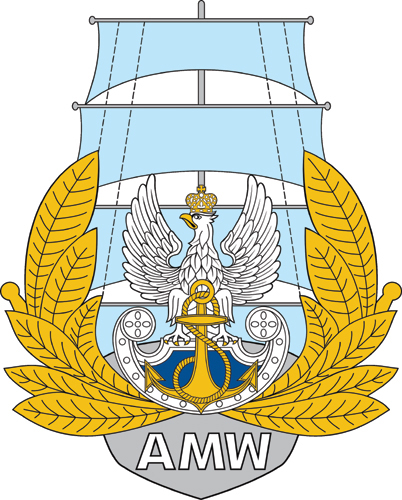 Akademia Marynarki Wojennej im. Bohaterów Westerplatteul. inż. Śmidowicza 6981-127 GDYNIAwww.amw.gdynia.plZAMAWIAJĄCY:Akademia Marynarki Wojennej im. Bohaterów Westerplatteul. inż. Śmidowicza 6981-127 GDYNIAwww.amw.gdynia.plZAMAWIAJĄCY:Akademia Marynarki Wojennej im. Bohaterów Westerplatteul. inż. Śmidowicza 6981-127 GDYNIAwww.amw.gdynia.plZAPRASZA DO ZŁOŻENIA OFERTY W POSTĘPOWANIUNadzór i obsługa serwisowo-eksploatacyjna kotłowni gazowo-olejowych, węzłów cieplnych, systemów solarnych i instalacji c.w.u. i c.o. w obiektach AMW w Gdyni oraz kotłowni olejowej w AOS w Czernicy.
TRYB UDZIELENIA ZAMÓWIENIA: tryb podstawowy bez negocjacjiPodstawa prawna: Ustawa z dnia 11.09.2019 r. - Prawo zamówień publicznych(Dz. U. z 2019 r. poz. 2019 z późn. zm.)ZAPRASZA DO ZŁOŻENIA OFERTY W POSTĘPOWANIUNadzór i obsługa serwisowo-eksploatacyjna kotłowni gazowo-olejowych, węzłów cieplnych, systemów solarnych i instalacji c.w.u. i c.o. w obiektach AMW w Gdyni oraz kotłowni olejowej w AOS w Czernicy.
TRYB UDZIELENIA ZAMÓWIENIA: tryb podstawowy bez negocjacjiPodstawa prawna: Ustawa z dnia 11.09.2019 r. - Prawo zamówień publicznych(Dz. U. z 2019 r. poz. 2019 z późn. zm.)ZAPRASZA DO ZŁOŻENIA OFERTY W POSTĘPOWANIUNadzór i obsługa serwisowo-eksploatacyjna kotłowni gazowo-olejowych, węzłów cieplnych, systemów solarnych i instalacji c.w.u. i c.o. w obiektach AMW w Gdyni oraz kotłowni olejowej w AOS w Czernicy.
TRYB UDZIELENIA ZAMÓWIENIA: tryb podstawowy bez negocjacjiPodstawa prawna: Ustawa z dnia 11.09.2019 r. - Prawo zamówień publicznych(Dz. U. z 2019 r. poz. 2019 z późn. zm.)                                                                                                      ZATWIERDZAM                                                                                                      Rektor-Komendant                                                                                            wz kmdr Paweł PODGÓRNY                                                                                              dnia  …… …………….. 2021 r.Opracowała: Sekcja Zamówień Publicznych                                                                                                      ZATWIERDZAM                                                                                                      Rektor-Komendant                                                                                            wz kmdr Paweł PODGÓRNY                                                                                              dnia  …… …………….. 2021 r.Opracowała: Sekcja Zamówień Publicznych                                                                                                      ZATWIERDZAM                                                                                                      Rektor-Komendant                                                                                            wz kmdr Paweł PODGÓRNY                                                                                              dnia  …… …………….. 2021 r.Opracowała: Sekcja Zamówień PublicznychROZDZIAŁ 1Nazwa oraz adres Zamawiającego, numer telefonu, adres poczty elektronicznej oraz strony internetowej prowadzonego postępowaniaNazwa:Akademia Marynarki Wojennej im. Bohaterów Westerplatte Adres:ul. inż. Śmidowicza 6981 – 127 GDYNIANumer telefonu:261262537Godziny urzędowania:od godz. 7.30 do godz. 15.30NIP:586-010-46-93REGON:190064136Adres poczty elektronicznej:przetargi@amw.gdynia.pl Adres strony internetowej:Adres strony internetowej prowadzonego postępowaniawww.amw.gdynia.plplatforma zakupowahttps://platformazakupowa.pl/Wykonawca zamierzający wziąć udział w postępowaniu o udzielenie zamówienia publicznego, zobowiązany jest  posiadać konto na platformie zakupowej.Zarejestrowanie i utrzymanie konta na platformie zakupowej oraz korzystanie z platformy jest bezpłatne. platforma zakupowahttps://platformazakupowa.pl/Wykonawca zamierzający wziąć udział w postępowaniu o udzielenie zamówienia publicznego, zobowiązany jest  posiadać konto na platformie zakupowej.Zarejestrowanie i utrzymanie konta na platformie zakupowej oraz korzystanie z platformy jest bezpłatne. platforma zakupowahttps://platformazakupowa.pl/ROZDZIAŁ 4Informacja, czy Zamawiający przewiduje wybór najkorzystniejszej oferty                  z możliwością prowadzenia negocjacjiROZDZIAŁ 5Opis przedmiotu zamówieniaROZDZIAŁ 6Termin wykonania zamówieniaROZDZIAŁ 7Projektowane postanowienia umowy w sprawie zamówienia publicznego, które zostaną wprowadzone do treści tej umowyROZDZIAŁ 8Informacja o środkach komunikacji elektronicznej, przy użyciu których Zamawiający będzie komunikował się z Wykonawcami, oraz informacje                  o wymaganiach technicznych i organizacyjnych sporządzania, wysyłania                     i odbierania korespondencji elektronicznejROZDZIAŁ 9Informacja o sposobie komunikowania się Zamawiającego z Wykonawcami w inny sposób niż przy użyciu środków komunikacji elektronicznej 
w przypadku zaistnienia jednej z sytuacji określonych w art. 65 ust. 1, art. 66 i art. 69ROZDZIAŁ 10Wskazanie osób uprawnionych do komunikowania się z WykonawcamiSekcja Zamówień PublicznychAnna PARASIŃSKA, Beata ŁASZCZEWSKA-ADAMCZAK, Rafał FUDALA.Sekcja Zamówień PublicznychAnna PARASIŃSKA, Beata ŁASZCZEWSKA-ADAMCZAK, Rafał FUDALA.Sekcja Zamówień PublicznychAnna PARASIŃSKA, Beata ŁASZCZEWSKA-ADAMCZAK, Rafał FUDALA.ROZDZIAŁ 11Termin związania ofertąROZDZIAŁ 12Opis sposobu przygotowania ofertyROZDZIAŁ 13Sposób oraz termin składania ofertROZDZIAŁ 14Termin otwarcia ofertROZDZIAŁ 15Podstawy wykluczenia, o których mowa w art. 108 ust. 1ROZDZIAŁ 16Sposób obliczenia cenyROZDZIAŁ 17Opis kryteriów oceny ofert, wraz z podaniem wag tych kryteriów, i sposobu ocenyNazwa kryteriumWaga %Sposób punktowania pkt.Cena wykonania zamówienia /C/60,0060,00Czas reakcji w przypadku usuwania awarii /Cr/20,0020,00Gwarancja /Gw/20,0020,00ROZDZIAŁ 18Informacje o formalnościach, jakie muszą zostać dopełnione po wyborze oferty w celu zawarcia umowy w sprawie zamówienia publicznegoROZDZIAŁ 19Pouczenie o środkach ochrony prawnej przysługujących WykonawcyROZDZIAŁ 20Podstawy wykluczenia, o których mowa w art. 109 ust. 1, jeżeli Zamawiający je przewidujeROZDZIAŁ 21Informacje o warunkach udziału w postępowaniu, jeżeli Zamawiający je przewidujeROZDZIAŁ 22Informacje o podmiotowych środkach dowodowych, jeżeli Zamawiający będzie wymagał ich złożeniaROZDZIAŁ 23Opis części zamówienia, jeżeli Zamawiający dopuszcza składanie ofert częściowychROZDZIAŁ 24Liczba części zamówienia, na którą Wykonawca może złożyć ofertę, lub maksymalna liczbę części, na które zamówienie może zostać udzielone temu samemu Wykonawcy, oraz kryteria lub zasady, mające zastosowanie do ustalenia, które części zamówienia zostaną udzielone jednemu Wykonawcy, w przypadku wyboru jego oferty w większej niż maksymalna liczbie częściROZDZIAŁ 25Informacje dotyczące ofert wariantowych, w tym informacje o sposobie przedstawiania ofert wariantowych oraz minimalne warunki, jakim muszą odpowiadać oferty wariantowe, jeżeli Zamawiający wymaga lub dopuszcza ich składanieROZDZIAŁ 26Wymagania w zakresie zatrudnienia na podstawie stosunku pracy, 
w okolicznościach, o których mowa w art. 95ROZDZIAŁ 27Wymagania w zakresie zatrudnienia osób, o których mowa w art. 96 ust. 2 pkt 2, jeżeli Zamawiający przewiduje takie wymaganiaROZDZIAŁ 28Informacje o zastrzeżeniu możliwości ubiegania się o udzielenie zamówienia wyłącznie przez wykonawców, o których mowa w art. 94, jeżeli Zamawiający przewiduje takie wymaganiaROZDZIAŁ 29Wymagania dotyczące wadium, w tym jego kwotę, jeżeli Zamawiający przewiduje obowiązek wniesienia wadiumROZDZIAŁ 30Informacje o przewidywanych zamówieniach, o których mowa w art. 214 ust. 1 pkt 7 i 8, jeżeli Zamawiający przewiduje udzielenie takich zamówieńROZDZIAŁ 31Informacje dotyczące przeprowadzenia przez Wykonawcę wizji lokalnej lub sprawdzenia przez niego dokumentów niezbędnych do realizacji zamówienia, o których mowa w art. 131 ust. 2 ustawy Prawo zamówień publicznych, jeżeli Zamawiający przewiduje możliwość albo wymaga złożenia oferty po odbyciu wizji lokalnej lub sprawdzeniu tych dokumentówROZDZIAŁ 32Informacje dotyczące walut obcych, w jakich mogą być prowadzone rozliczenia między Zamawiającym a wykonawcą, jeżeli Zamawiający przewiduje rozliczenia w walutach obcychROZDZIAŁ 33Informacje dotyczące zwrotu kosztów udziału w postępowaniu, jeżeli Zamawiający przewiduje ich zwrotROZDZIAŁ 34Informację o obowiązku osobistego wykonania przez Wykonawcę kluczowych zadań, jeżeli Zamawiający dokonuje takiego zastrzeżenia zgodnie z art. 60 i art. 121 ustawy Prawo zamówień publicznychROZDZIAŁ 35Maksymalna liczba wykonawców, z którymi Zamawiający zawrze umowę ramową, jeżeli Zamawiający przewiduje zawarcie umowy ramowejROZDZIAŁ 36Informacja o przewidywanym wyborze najkorzystniejszej oferty 
z zastosowaniem aukcji elektronicznej wraz z informacjami, o których mowa w art. 230 ustawy Prawo zamówień publicznych, jeżeli Zamawiający przewiduje aukcję elektronicznąROZDZIAŁ 37Wymóg lub możliwość złożenia ofert w postaci katalogów elektronicznych lub dołączenia katalogów elektronicznych do oferty, w sytuacji określonej w art. 93ustawy Prawo zamówień publicznychROZDZIAŁ 38Informacje dotyczące zabezpieczenia należytego wykonania umowy, jeżeli Zamawiający je przewidujeROZDZIAŁ 39Klauzula informacyjna z art. 13 RODO do zastosowania przez Zamawiających  w celu związanym z postępowaniem o udzielenie zamówienia publicznegoROZDZIAŁ 40ZałącznikiNr urz.Nazwa urządzeniaSzt.Moc [W]Razem [W]2.1Siłownik elektryczny zaworu przełączającego, 230V115153Grupa pompowa PS20, 230V175754Grupa pompowa P20, 230V175754. Instalacja słoneczna4. Instalacja słoneczna4. Instalacja słoneczna4. Instalacja słoneczna4. Instalacja słoneczna1Wymiennik płytowy, lutowany, SL701L70-BR28-120-TL-LIQUID+izolacjaSondex1.1Zawór bezpieczeństwa, membranowy, 3 bary, ¾"11915SYR1.2Czujnik temperatury, zanurzeniowy Nr zam. 74262471Viessmann1.2aTuleja zanurzeniowa R ½", 200mm Nr zam. 78196391Viessmann1.3Termostat ograniczający, 20-90°C, IP201Kontaktowy RAK-TW.2000MSiemens2Zawór 3-drogowy, przełączający, DN40, kvs=491VBl60.40-49TSiemens2.1Siłownik elektryczny, 230V, 2-stawny1GMA321.9ESprężyna powrotnaSiemens3Grupa pompowa (Solar-Divicon) Nr zam. 20120271PS20Viessmann4Grupa pompowa Nr zam. 20120281P20Viessmann4.1Zawór odcinający, kulowy, DN251VAl60.25-22Siemens4.1.1Siłownik elektryczny, 230V, 2-stawny1GQD321.9ASprężyna powrotnaSiemens4.2Czujnik nasłonecznienia Nr zam. 74088771CSlOViessmann4.3Czujnik temperatury, zanurzeniowy Nr zam. 78319131Viessmann4.3aTuleja zanurzeniowa R ½", 200mm Nr zam. 78196391ViessmannNazwa ......................................................................Adres ......................................................................Wykaz wykonanych/wykonywanych usługWykaz wykonanych/wykonywanych usługWykaz wykonanych/wykonywanych usługWykaz wykonanych/wykonywanych usługWykaz wykonanych/wykonywanych usługWykaz wykonanych/wykonywanych usługCo najmniej dwa zamówienia odpowiadające swoim rodzajem przedmiotowi zamówienia w zakresie obsługi serwisu i eksploatacji  kotłowni olejowo-gazowej o mocy nie mniejszej niż 4500 kW dla każdego zamówienia, na kwotę nie mniejszą niż 200.000,00 zł brutto rocznie, świadczone nieprzerwanie przez okres minimum 12 miesięcy;Co najmniej dwa zamówienia odpowiadające swoim rodzajem przedmiotowi zamówienia w zakresie obsługi serwisu i eksploatacji  kotłowni olejowo-gazowej o mocy nie mniejszej niż 4500 kW dla każdego zamówienia, na kwotę nie mniejszą niż 200.000,00 zł brutto rocznie, świadczone nieprzerwanie przez okres minimum 12 miesięcy;Co najmniej dwa zamówienia odpowiadające swoim rodzajem przedmiotowi zamówienia w zakresie obsługi serwisu i eksploatacji  kotłowni olejowo-gazowej o mocy nie mniejszej niż 4500 kW dla każdego zamówienia, na kwotę nie mniejszą niż 200.000,00 zł brutto rocznie, świadczone nieprzerwanie przez okres minimum 12 miesięcy;Co najmniej dwa zamówienia odpowiadające swoim rodzajem przedmiotowi zamówienia w zakresie obsługi serwisu i eksploatacji  kotłowni olejowo-gazowej o mocy nie mniejszej niż 4500 kW dla każdego zamówienia, na kwotę nie mniejszą niż 200.000,00 zł brutto rocznie, świadczone nieprzerwanie przez okres minimum 12 miesięcy;Co najmniej dwa zamówienia odpowiadające swoim rodzajem przedmiotowi zamówienia w zakresie obsługi serwisu i eksploatacji  kotłowni olejowo-gazowej o mocy nie mniejszej niż 4500 kW dla każdego zamówienia, na kwotę nie mniejszą niż 200.000,00 zł brutto rocznie, świadczone nieprzerwanie przez okres minimum 12 miesięcy;Co najmniej dwa zamówienia odpowiadające swoim rodzajem przedmiotowi zamówienia w zakresie obsługi serwisu i eksploatacji  kotłowni olejowo-gazowej o mocy nie mniejszej niż 4500 kW dla każdego zamówienia, na kwotę nie mniejszą niż 200.000,00 zł brutto rocznie, świadczone nieprzerwanie przez okres minimum 12 miesięcy;Lp.Przedmiot zamówienia (rodzaj wykonanych usług)Podmiot na  rzecz którego wykonano zamówienieWartośćWykonanych usług(brutto)TerminRealizacji(od ÷ do)Sposób realizacji robót1.1.Nazwa obiektu i jego lokalizacja (adres):………………………………….2.Moc kotłowni olejowo-gazowej(min. 4 500 kW):…………………………………..3.Zakres wykonywanych usług  - opis:…………………………….(adres, telefon kontaktowy, adres e-mail)Wartość usług zgodnie z umową:1.Roczna wartość usług: ………… 2.Wartość usług za cały okres trwania umowy: …………….(dzień, miesiąc, rok)Nie mniej niż 12 miesięcyOd:…………Do:…………zasób własny/ podmiot trzeciw przypadku podmiotu trzeciego podać nazwę, adres, tel. Podmiotu:………………2.1.Nazwa obiektu i jego lokalizacja (adres):………………………………….2.Moc kotłowni olejowo-gazowej(min. 4 500 kW):…………………………………..3.Zakres wykonywanych usług  - opis:…………………………….(adres, telefon kontaktowy, adres e-mail)Wartość usług zgodnie z umową:1.Roczna wartość usług: ………… 2.Wartość usług za cały okres trwania umowy: …………….(dzień, miesiąc, rok)Nie mniej niż 12 miesięcyOd:…………Do:…………zasób własny/ podmiot trzeciw przypadku podmiotu trzeciego podać nazwę, adres, tel. Podmiotu:………………3…Wykonawca nie może sumować kilku zamówień o mniejszym zakresie i wartości dla uzyskania wymaganych pułapów wielkości umownej z warunku.Zamawiający nie uzna warunku, jako spełnionego jeżeli Wykonawca wykazywać będzie się doświadczeniem w realizacji wymaganej usługi na kwotę wymaganą lub wyższą ale zrealizowaną lub realizowaną w kontrakcie zawartym na okres krótszym niż 12 miesięcy.Zamawiający nie uzna warunku za spełniony jeżeli Wykonawca w łącznej wartości świadczonej usługi zawrze wartości urządzeń wmontowywanych/wymienianych  w związku z usuwaniem stanów awaryjnych w systemach i rozliczanych na zasadzie refundacji kosztów.Wykonawca nie może sumować kilku zamówień o mniejszym zakresie i wartości dla uzyskania wymaganych pułapów wielkości umownej z warunku.Zamawiający nie uzna warunku, jako spełnionego jeżeli Wykonawca wykazywać będzie się doświadczeniem w realizacji wymaganej usługi na kwotę wymaganą lub wyższą ale zrealizowaną lub realizowaną w kontrakcie zawartym na okres krótszym niż 12 miesięcy.Zamawiający nie uzna warunku za spełniony jeżeli Wykonawca w łącznej wartości świadczonej usługi zawrze wartości urządzeń wmontowywanych/wymienianych  w związku z usuwaniem stanów awaryjnych w systemach i rozliczanych na zasadzie refundacji kosztów.Wykonawca nie może sumować kilku zamówień o mniejszym zakresie i wartości dla uzyskania wymaganych pułapów wielkości umownej z warunku.Zamawiający nie uzna warunku, jako spełnionego jeżeli Wykonawca wykazywać będzie się doświadczeniem w realizacji wymaganej usługi na kwotę wymaganą lub wyższą ale zrealizowaną lub realizowaną w kontrakcie zawartym na okres krótszym niż 12 miesięcy.Zamawiający nie uzna warunku za spełniony jeżeli Wykonawca w łącznej wartości świadczonej usługi zawrze wartości urządzeń wmontowywanych/wymienianych  w związku z usuwaniem stanów awaryjnych w systemach i rozliczanych na zasadzie refundacji kosztów.Wykonawca nie może sumować kilku zamówień o mniejszym zakresie i wartości dla uzyskania wymaganych pułapów wielkości umownej z warunku.Zamawiający nie uzna warunku, jako spełnionego jeżeli Wykonawca wykazywać będzie się doświadczeniem w realizacji wymaganej usługi na kwotę wymaganą lub wyższą ale zrealizowaną lub realizowaną w kontrakcie zawartym na okres krótszym niż 12 miesięcy.Zamawiający nie uzna warunku za spełniony jeżeli Wykonawca w łącznej wartości świadczonej usługi zawrze wartości urządzeń wmontowywanych/wymienianych  w związku z usuwaniem stanów awaryjnych w systemach i rozliczanych na zasadzie refundacji kosztów.Wykonawca nie może sumować kilku zamówień o mniejszym zakresie i wartości dla uzyskania wymaganych pułapów wielkości umownej z warunku.Zamawiający nie uzna warunku, jako spełnionego jeżeli Wykonawca wykazywać będzie się doświadczeniem w realizacji wymaganej usługi na kwotę wymaganą lub wyższą ale zrealizowaną lub realizowaną w kontrakcie zawartym na okres krótszym niż 12 miesięcy.Zamawiający nie uzna warunku za spełniony jeżeli Wykonawca w łącznej wartości świadczonej usługi zawrze wartości urządzeń wmontowywanych/wymienianych  w związku z usuwaniem stanów awaryjnych w systemach i rozliczanych na zasadzie refundacji kosztów.Wykonawca nie może sumować kilku zamówień o mniejszym zakresie i wartości dla uzyskania wymaganych pułapów wielkości umownej z warunku.Zamawiający nie uzna warunku, jako spełnionego jeżeli Wykonawca wykazywać będzie się doświadczeniem w realizacji wymaganej usługi na kwotę wymaganą lub wyższą ale zrealizowaną lub realizowaną w kontrakcie zawartym na okres krótszym niż 12 miesięcy.Zamawiający nie uzna warunku za spełniony jeżeli Wykonawca w łącznej wartości świadczonej usługi zawrze wartości urządzeń wmontowywanych/wymienianych  w związku z usuwaniem stanów awaryjnych w systemach i rozliczanych na zasadzie refundacji kosztów.Co najmniej jedno zamówienie - Przeglądy i konserwacje instalacji c.o. i c.w.u w obiektach budowlanych podlegających konserwatorowi zabytków o łącznej powierzchni min. 20.000 m2 – w ramach jednej umowy, nieprzerwanie przez minimum 12 miesięcy.Co najmniej jedno zamówienie - Przeglądy i konserwacje instalacji c.o. i c.w.u w obiektach budowlanych podlegających konserwatorowi zabytków o łącznej powierzchni min. 20.000 m2 – w ramach jednej umowy, nieprzerwanie przez minimum 12 miesięcy.Co najmniej jedno zamówienie - Przeglądy i konserwacje instalacji c.o. i c.w.u w obiektach budowlanych podlegających konserwatorowi zabytków o łącznej powierzchni min. 20.000 m2 – w ramach jednej umowy, nieprzerwanie przez minimum 12 miesięcy.Co najmniej jedno zamówienie - Przeglądy i konserwacje instalacji c.o. i c.w.u w obiektach budowlanych podlegających konserwatorowi zabytków o łącznej powierzchni min. 20.000 m2 – w ramach jednej umowy, nieprzerwanie przez minimum 12 miesięcy.Co najmniej jedno zamówienie - Przeglądy i konserwacje instalacji c.o. i c.w.u w obiektach budowlanych podlegających konserwatorowi zabytków o łącznej powierzchni min. 20.000 m2 – w ramach jednej umowy, nieprzerwanie przez minimum 12 miesięcy.Co najmniej jedno zamówienie - Przeglądy i konserwacje instalacji c.o. i c.w.u w obiektach budowlanych podlegających konserwatorowi zabytków o łącznej powierzchni min. 20.000 m2 – w ramach jednej umowy, nieprzerwanie przez minimum 12 miesięcy.Lp.Przedmiot zamówienia (rodzaj wykonanych usługPodmiot na  rzecz którego wykonano zamówienieNr rejestru zabytkówTerminRealizacji(od ÷ do)Sposób realizacji robót1.1.Nazwa obiektu/obiektów budowlanych i lokalizacja (adres):………………………………….2.Powierzchnia:…………………………………..∑ powierzchni (powierzchnia łączna min. 20.000 m2)3.Zakres wykonywanych usług  - opis:…………………………….(adres, telefon kontaktowy, adres e-mail)……………………(dzień, miesiąc, rok)Nie mniej niż 12 miesięcyOd:…………Do:…………zasób własny/ podmiot trzeciw przypadku podmiotu trzeciego podać nazwę, adres, tel. Podmiotu:………………2….Zamawiający nie uzna warunku, jako spełnionego jeżeli Wykonawca wykazywać będzie się doświadczeniem w realizacji wymaganej usługi o wymaganej powierzchni ale zrealizowaną w kontrakcie zawartym na okres krótszy niż 12 miesięcy.Zamawiający nie uzna warunku, jako spełnionego jeżeli Wykonawca wykazywać będzie się doświadczeniem w realizacji wymaganej usługi o wymaganej powierzchni ale zrealizowaną w kontrakcie zawartym na okres krótszy niż 12 miesięcy.Zamawiający nie uzna warunku, jako spełnionego jeżeli Wykonawca wykazywać będzie się doświadczeniem w realizacji wymaganej usługi o wymaganej powierzchni ale zrealizowaną w kontrakcie zawartym na okres krótszy niż 12 miesięcy.Zamawiający nie uzna warunku, jako spełnionego jeżeli Wykonawca wykazywać będzie się doświadczeniem w realizacji wymaganej usługi o wymaganej powierzchni ale zrealizowaną w kontrakcie zawartym na okres krótszy niż 12 miesięcy.Zamawiający nie uzna warunku, jako spełnionego jeżeli Wykonawca wykazywać będzie się doświadczeniem w realizacji wymaganej usługi o wymaganej powierzchni ale zrealizowaną w kontrakcie zawartym na okres krótszy niż 12 miesięcy.Zamawiający nie uzna warunku, jako spełnionego jeżeli Wykonawca wykazywać będzie się doświadczeniem w realizacji wymaganej usługi o wymaganej powierzchni ale zrealizowaną w kontrakcie zawartym na okres krótszy niż 12 miesięcy.1234Lp.Imię i NazwiskoOpis posiadanych kwalifikacjiInformacja o podstawie do dysponowania tą osobąprzez Wykonawcę(w przypadku udostępnieniapodać nazwę podmiotu)Kierownik posiadający uprawnienia budowlane w specjalności instalacyjnej w zakresie sieci, instalacji i urządzeń cieplnych i gazowych:Kierownik posiadający uprawnienia budowlane w specjalności instalacyjnej w zakresie sieci, instalacji i urządzeń cieplnych i gazowych:Kierownik posiadający uprawnienia budowlane w specjalności instalacyjnej w zakresie sieci, instalacji i urządzeń cieplnych i gazowych:Kierownik posiadający uprawnienia budowlane w specjalności instalacyjnej w zakresie sieci, instalacji i urządzeń cieplnych i gazowych:12341.Imię i Nazwisko:……………………..(rodzaj i nr uprawnień budowlanych, data ich wydania, nazwa organu wydającego):………………………………………………..Osoba będąca w dyspozycji Wykonawcy)Osoba udostępniona przez inny podmiot, tj. …………………………………….Dwie osoby:posiadające aktualne uprawnienia grupy „D” do wykonywania prac na stanowisku dozoru i eksploatacji w zakresie obsługi, konserwacji, remontu, montażu, kontrolno – pomiarowych urządzeń, instalacji i sieci zgodnie z Rozporządzeniem Ministra Gospodarki, Pracy i Polityki Społecznej z dnia 28.04.2003r. w sprawie szczegółowych zasad stwierdzania kwalifikacji przez osoby zajmujące się eksploatacją urządzeń, instalacji sieci (Dz.U. nr 89, poz.828 z późn. zm.),spełniające wymagania kwalifikacyjne do wykonywania pracy na stanowisku dozoru w zakresie: obsługi, konserwacji, remontów, montażu, kontrolno-pomiarowym dla następujących urządzeń, instalacji i sieci poniższych grup:Grupa 1 - Urządzenia, instalacje i sieci elektroenergetyczne wytwarzające, przetwarzające, przesyłające i zużywające energię elektryczną (pkt. 2,4,9,10) a w szczególności muszą obsługiwać:urządzenia i instalacje elektroenergetyczne o napięciu nie wyższym niż 1kV,zespoły prądotwórcze o mocy powyżej 50kW,elektryczne urządzenia w wykonaniu przeciwwybuchowym,aparaturę kontrolno-pomiarową oraz urządzenia i instalacje automatycznej regulacji;   sterowania i zabezpieczeń urządzeń i instalacji wymienionych jw.Grupa 2 - Urządzenia wytwarzające, przetwarzające, przesyłające i zużywające ciepło oraz inne urządzenia energetyczne (pkt. 1,2,10) a w szczególności muszą obsługiwać:kotły wodne na paliwa stałe, płynne i gazowe o mocy powyżej 50kW wraz z urządzeniami pomocniczymi,sieci i instalacje cieplne wraz z urządzeniami pomocniczymi, o przesyle ciepła powyżej 50kW,aparaturę kontrolno-pomiarową oraz urządzenia i instalacje automatycznej regulacji;    sterowania i zabezpieczeń urządzeń i instalacji wymienionych jw.Grupa 3 – Urządzenia, instalacje i sieci gazowe wytwarzające, przetwarzające, przesyłające, magazynujące i zużywające paliwa gazowe a w szczególności muszą obsługiwać:sieci gazowe rozdzielacze o ciśnieniu nie wyższym niż 0,5MPa(gazociągi i punkty redukcyjne, stacje gazowe),urządzenia i instalacje gazowe o ciśnieniu nie wyższym niż 5 kPaaparaturę kontrolno-pomiarową urządzeń i instalacji wymienionych jw.W przypadku, gdy zaświadczenie traci ważność w trakcie realizacji zamówienia, należy niezwłocznie przedstawić aktualne zaświadczenie w celu zapewnienia ciągłości wykonania prac.Dwie osoby:posiadające aktualne uprawnienia grupy „D” do wykonywania prac na stanowisku dozoru i eksploatacji w zakresie obsługi, konserwacji, remontu, montażu, kontrolno – pomiarowych urządzeń, instalacji i sieci zgodnie z Rozporządzeniem Ministra Gospodarki, Pracy i Polityki Społecznej z dnia 28.04.2003r. w sprawie szczegółowych zasad stwierdzania kwalifikacji przez osoby zajmujące się eksploatacją urządzeń, instalacji sieci (Dz.U. nr 89, poz.828 z późn. zm.),spełniające wymagania kwalifikacyjne do wykonywania pracy na stanowisku dozoru w zakresie: obsługi, konserwacji, remontów, montażu, kontrolno-pomiarowym dla następujących urządzeń, instalacji i sieci poniższych grup:Grupa 1 - Urządzenia, instalacje i sieci elektroenergetyczne wytwarzające, przetwarzające, przesyłające i zużywające energię elektryczną (pkt. 2,4,9,10) a w szczególności muszą obsługiwać:urządzenia i instalacje elektroenergetyczne o napięciu nie wyższym niż 1kV,zespoły prądotwórcze o mocy powyżej 50kW,elektryczne urządzenia w wykonaniu przeciwwybuchowym,aparaturę kontrolno-pomiarową oraz urządzenia i instalacje automatycznej regulacji;   sterowania i zabezpieczeń urządzeń i instalacji wymienionych jw.Grupa 2 - Urządzenia wytwarzające, przetwarzające, przesyłające i zużywające ciepło oraz inne urządzenia energetyczne (pkt. 1,2,10) a w szczególności muszą obsługiwać:kotły wodne na paliwa stałe, płynne i gazowe o mocy powyżej 50kW wraz z urządzeniami pomocniczymi,sieci i instalacje cieplne wraz z urządzeniami pomocniczymi, o przesyle ciepła powyżej 50kW,aparaturę kontrolno-pomiarową oraz urządzenia i instalacje automatycznej regulacji;    sterowania i zabezpieczeń urządzeń i instalacji wymienionych jw.Grupa 3 – Urządzenia, instalacje i sieci gazowe wytwarzające, przetwarzające, przesyłające, magazynujące i zużywające paliwa gazowe a w szczególności muszą obsługiwać:sieci gazowe rozdzielacze o ciśnieniu nie wyższym niż 0,5MPa(gazociągi i punkty redukcyjne, stacje gazowe),urządzenia i instalacje gazowe o ciśnieniu nie wyższym niż 5 kPaaparaturę kontrolno-pomiarową urządzeń i instalacji wymienionych jw.W przypadku, gdy zaświadczenie traci ważność w trakcie realizacji zamówienia, należy niezwłocznie przedstawić aktualne zaświadczenie w celu zapewnienia ciągłości wykonania prac.Dwie osoby:posiadające aktualne uprawnienia grupy „D” do wykonywania prac na stanowisku dozoru i eksploatacji w zakresie obsługi, konserwacji, remontu, montażu, kontrolno – pomiarowych urządzeń, instalacji i sieci zgodnie z Rozporządzeniem Ministra Gospodarki, Pracy i Polityki Społecznej z dnia 28.04.2003r. w sprawie szczegółowych zasad stwierdzania kwalifikacji przez osoby zajmujące się eksploatacją urządzeń, instalacji sieci (Dz.U. nr 89, poz.828 z późn. zm.),spełniające wymagania kwalifikacyjne do wykonywania pracy na stanowisku dozoru w zakresie: obsługi, konserwacji, remontów, montażu, kontrolno-pomiarowym dla następujących urządzeń, instalacji i sieci poniższych grup:Grupa 1 - Urządzenia, instalacje i sieci elektroenergetyczne wytwarzające, przetwarzające, przesyłające i zużywające energię elektryczną (pkt. 2,4,9,10) a w szczególności muszą obsługiwać:urządzenia i instalacje elektroenergetyczne o napięciu nie wyższym niż 1kV,zespoły prądotwórcze o mocy powyżej 50kW,elektryczne urządzenia w wykonaniu przeciwwybuchowym,aparaturę kontrolno-pomiarową oraz urządzenia i instalacje automatycznej regulacji;   sterowania i zabezpieczeń urządzeń i instalacji wymienionych jw.Grupa 2 - Urządzenia wytwarzające, przetwarzające, przesyłające i zużywające ciepło oraz inne urządzenia energetyczne (pkt. 1,2,10) a w szczególności muszą obsługiwać:kotły wodne na paliwa stałe, płynne i gazowe o mocy powyżej 50kW wraz z urządzeniami pomocniczymi,sieci i instalacje cieplne wraz z urządzeniami pomocniczymi, o przesyle ciepła powyżej 50kW,aparaturę kontrolno-pomiarową oraz urządzenia i instalacje automatycznej regulacji;    sterowania i zabezpieczeń urządzeń i instalacji wymienionych jw.Grupa 3 – Urządzenia, instalacje i sieci gazowe wytwarzające, przetwarzające, przesyłające, magazynujące i zużywające paliwa gazowe a w szczególności muszą obsługiwać:sieci gazowe rozdzielacze o ciśnieniu nie wyższym niż 0,5MPa(gazociągi i punkty redukcyjne, stacje gazowe),urządzenia i instalacje gazowe o ciśnieniu nie wyższym niż 5 kPaaparaturę kontrolno-pomiarową urządzeń i instalacji wymienionych jw.W przypadku, gdy zaświadczenie traci ważność w trakcie realizacji zamówienia, należy niezwłocznie przedstawić aktualne zaświadczenie w celu zapewnienia ciągłości wykonania prac.Dwie osoby:posiadające aktualne uprawnienia grupy „D” do wykonywania prac na stanowisku dozoru i eksploatacji w zakresie obsługi, konserwacji, remontu, montażu, kontrolno – pomiarowych urządzeń, instalacji i sieci zgodnie z Rozporządzeniem Ministra Gospodarki, Pracy i Polityki Społecznej z dnia 28.04.2003r. w sprawie szczegółowych zasad stwierdzania kwalifikacji przez osoby zajmujące się eksploatacją urządzeń, instalacji sieci (Dz.U. nr 89, poz.828 z późn. zm.),spełniające wymagania kwalifikacyjne do wykonywania pracy na stanowisku dozoru w zakresie: obsługi, konserwacji, remontów, montażu, kontrolno-pomiarowym dla następujących urządzeń, instalacji i sieci poniższych grup:Grupa 1 - Urządzenia, instalacje i sieci elektroenergetyczne wytwarzające, przetwarzające, przesyłające i zużywające energię elektryczną (pkt. 2,4,9,10) a w szczególności muszą obsługiwać:urządzenia i instalacje elektroenergetyczne o napięciu nie wyższym niż 1kV,zespoły prądotwórcze o mocy powyżej 50kW,elektryczne urządzenia w wykonaniu przeciwwybuchowym,aparaturę kontrolno-pomiarową oraz urządzenia i instalacje automatycznej regulacji;   sterowania i zabezpieczeń urządzeń i instalacji wymienionych jw.Grupa 2 - Urządzenia wytwarzające, przetwarzające, przesyłające i zużywające ciepło oraz inne urządzenia energetyczne (pkt. 1,2,10) a w szczególności muszą obsługiwać:kotły wodne na paliwa stałe, płynne i gazowe o mocy powyżej 50kW wraz z urządzeniami pomocniczymi,sieci i instalacje cieplne wraz z urządzeniami pomocniczymi, o przesyle ciepła powyżej 50kW,aparaturę kontrolno-pomiarową oraz urządzenia i instalacje automatycznej regulacji;    sterowania i zabezpieczeń urządzeń i instalacji wymienionych jw.Grupa 3 – Urządzenia, instalacje i sieci gazowe wytwarzające, przetwarzające, przesyłające, magazynujące i zużywające paliwa gazowe a w szczególności muszą obsługiwać:sieci gazowe rozdzielacze o ciśnieniu nie wyższym niż 0,5MPa(gazociągi i punkty redukcyjne, stacje gazowe),urządzenia i instalacje gazowe o ciśnieniu nie wyższym niż 5 kPaaparaturę kontrolno-pomiarową urządzeń i instalacji wymienionych jw.W przypadku, gdy zaświadczenie traci ważność w trakcie realizacji zamówienia, należy niezwłocznie przedstawić aktualne zaświadczenie w celu zapewnienia ciągłości wykonania prac.12341.Imię i Nazwisko:…………………………(dokument potwierdzający ww. wymaganie, data wydania, data ważności):…………………………….Osoba będąca w dyspozycji Wykonawcy)Osoba udostępniona przez inny podmiot, tj. ………………………..2.Imię i Nazwisko:…………………………(dokument potwierdzający ww. wymaganie, data wydania, data ważności):…………………………….Osoba będąca w dyspozycji Wykonawcy)Osoba udostępniona przez inny podmiot, tj. ………………………..Cztery osoby:posiadające aktualne uprawnienia w zakresie (E) - zgodnie z Rozporządzeniem Ministra Gospodarki, Pracy i Polityki Społecznej z dnia 28.04.2003r. w sprawie szczegółowych zasad stwierdzania kwalifikacji przez osoby zajmujące się eksploatacją urządzeń, instalacji sieci (Dz.U. nr 89, poz.828 z późn. zm.) - wraz z aktualnym orzeczeniem lekarskim dla tych osób o braku przeciwwskazań zdrowotnych do wykonywania prac przy wykonywaniu których istnieje możliwość przeniesienia zakażenia lub choroby zakaźnej na inne osoby :Spełniające wymagania kwalifikacyjne do wykonywania pracy na stanowisku eksploatacji w zakresie: obsługi, konserwacji, remontów, montażu, kontrolno-pomiarowym dla następujących urządzeń, instalacji i sieci poniższych grup:Grupa 1 - Urządzenia, instalacje i sieci elektroenergetyczne wytwarzając, przetwarzające, przesyłające i zużywające energię elektryczną a w szczególności muszą obsługiwać:urządzenia i instalacje elektroenergetyczne o napięciu nie wyższym niż 1kV,zespoły prądotwórcze o mocy powyżej 50kW,elektryczne urządzenia w wykonaniu przeciwwybuchowym,aparaturę kontrolno-pomiarową oraz urządzenia i instalacje automatycznej regulacji; sterowania i zabezpieczeń urządzeń i instalacji wymienionych jw.Grupa 2 – Urządzenia wytwarzające, przetwarzające, przesyłające i zużywające ciepło oraz inne urządzenia energetyczne a w szczególności muszą obsługiwać:kotły wodne na paliwa stałe, płynne i gazowe o mocy powyżej 50kW wraz z urządzeniami pomocniczymi,sieci i instalacje cieplne wraz z urządzeniami pomocniczymi, o przesyle ciepła powyżej 50kW,aparaturę kontrolno-pomiarową oraz urządzenia i instalacje automatycznej regulacji;    sterowania i zabezpieczeń urządzeń i instalacji wymienionych jw.Grupa 3 – Urządzenia, instalacje i sieci gazowe wytwarzające, przetwarzające, przesyłające, magazynujące i zużywające paliwa gazowe a w szczególności muszą obsługiwać:sieci gazowe rozdzielacze o ciśnieniu nie wyższym niż 0,5MPa(gazociągi i punkty redukcyjne, stacje gazowe),urządzenia i instalacje gazowe o ciśnieniu nie wyższym niż 5 kPaaparaturę kontrolno-pomiarową urządzeń i instalacji wymienionych jw.W przypadku, gdy zaświadczenie traci ważność w trakcie realizacji zamówienia, należy niezwłocznie przedstawić aktualne zaświadczenie w celu zapewnienia ciągłości wykonania prac.Cztery osoby:posiadające aktualne uprawnienia w zakresie (E) - zgodnie z Rozporządzeniem Ministra Gospodarki, Pracy i Polityki Społecznej z dnia 28.04.2003r. w sprawie szczegółowych zasad stwierdzania kwalifikacji przez osoby zajmujące się eksploatacją urządzeń, instalacji sieci (Dz.U. nr 89, poz.828 z późn. zm.) - wraz z aktualnym orzeczeniem lekarskim dla tych osób o braku przeciwwskazań zdrowotnych do wykonywania prac przy wykonywaniu których istnieje możliwość przeniesienia zakażenia lub choroby zakaźnej na inne osoby :Spełniające wymagania kwalifikacyjne do wykonywania pracy na stanowisku eksploatacji w zakresie: obsługi, konserwacji, remontów, montażu, kontrolno-pomiarowym dla następujących urządzeń, instalacji i sieci poniższych grup:Grupa 1 - Urządzenia, instalacje i sieci elektroenergetyczne wytwarzając, przetwarzające, przesyłające i zużywające energię elektryczną a w szczególności muszą obsługiwać:urządzenia i instalacje elektroenergetyczne o napięciu nie wyższym niż 1kV,zespoły prądotwórcze o mocy powyżej 50kW,elektryczne urządzenia w wykonaniu przeciwwybuchowym,aparaturę kontrolno-pomiarową oraz urządzenia i instalacje automatycznej regulacji; sterowania i zabezpieczeń urządzeń i instalacji wymienionych jw.Grupa 2 – Urządzenia wytwarzające, przetwarzające, przesyłające i zużywające ciepło oraz inne urządzenia energetyczne a w szczególności muszą obsługiwać:kotły wodne na paliwa stałe, płynne i gazowe o mocy powyżej 50kW wraz z urządzeniami pomocniczymi,sieci i instalacje cieplne wraz z urządzeniami pomocniczymi, o przesyle ciepła powyżej 50kW,aparaturę kontrolno-pomiarową oraz urządzenia i instalacje automatycznej regulacji;    sterowania i zabezpieczeń urządzeń i instalacji wymienionych jw.Grupa 3 – Urządzenia, instalacje i sieci gazowe wytwarzające, przetwarzające, przesyłające, magazynujące i zużywające paliwa gazowe a w szczególności muszą obsługiwać:sieci gazowe rozdzielacze o ciśnieniu nie wyższym niż 0,5MPa(gazociągi i punkty redukcyjne, stacje gazowe),urządzenia i instalacje gazowe o ciśnieniu nie wyższym niż 5 kPaaparaturę kontrolno-pomiarową urządzeń i instalacji wymienionych jw.W przypadku, gdy zaświadczenie traci ważność w trakcie realizacji zamówienia, należy niezwłocznie przedstawić aktualne zaświadczenie w celu zapewnienia ciągłości wykonania prac.Cztery osoby:posiadające aktualne uprawnienia w zakresie (E) - zgodnie z Rozporządzeniem Ministra Gospodarki, Pracy i Polityki Społecznej z dnia 28.04.2003r. w sprawie szczegółowych zasad stwierdzania kwalifikacji przez osoby zajmujące się eksploatacją urządzeń, instalacji sieci (Dz.U. nr 89, poz.828 z późn. zm.) - wraz z aktualnym orzeczeniem lekarskim dla tych osób o braku przeciwwskazań zdrowotnych do wykonywania prac przy wykonywaniu których istnieje możliwość przeniesienia zakażenia lub choroby zakaźnej na inne osoby :Spełniające wymagania kwalifikacyjne do wykonywania pracy na stanowisku eksploatacji w zakresie: obsługi, konserwacji, remontów, montażu, kontrolno-pomiarowym dla następujących urządzeń, instalacji i sieci poniższych grup:Grupa 1 - Urządzenia, instalacje i sieci elektroenergetyczne wytwarzając, przetwarzające, przesyłające i zużywające energię elektryczną a w szczególności muszą obsługiwać:urządzenia i instalacje elektroenergetyczne o napięciu nie wyższym niż 1kV,zespoły prądotwórcze o mocy powyżej 50kW,elektryczne urządzenia w wykonaniu przeciwwybuchowym,aparaturę kontrolno-pomiarową oraz urządzenia i instalacje automatycznej regulacji; sterowania i zabezpieczeń urządzeń i instalacji wymienionych jw.Grupa 2 – Urządzenia wytwarzające, przetwarzające, przesyłające i zużywające ciepło oraz inne urządzenia energetyczne a w szczególności muszą obsługiwać:kotły wodne na paliwa stałe, płynne i gazowe o mocy powyżej 50kW wraz z urządzeniami pomocniczymi,sieci i instalacje cieplne wraz z urządzeniami pomocniczymi, o przesyle ciepła powyżej 50kW,aparaturę kontrolno-pomiarową oraz urządzenia i instalacje automatycznej regulacji;    sterowania i zabezpieczeń urządzeń i instalacji wymienionych jw.Grupa 3 – Urządzenia, instalacje i sieci gazowe wytwarzające, przetwarzające, przesyłające, magazynujące i zużywające paliwa gazowe a w szczególności muszą obsługiwać:sieci gazowe rozdzielacze o ciśnieniu nie wyższym niż 0,5MPa(gazociągi i punkty redukcyjne, stacje gazowe),urządzenia i instalacje gazowe o ciśnieniu nie wyższym niż 5 kPaaparaturę kontrolno-pomiarową urządzeń i instalacji wymienionych jw.W przypadku, gdy zaświadczenie traci ważność w trakcie realizacji zamówienia, należy niezwłocznie przedstawić aktualne zaświadczenie w celu zapewnienia ciągłości wykonania prac.Cztery osoby:posiadające aktualne uprawnienia w zakresie (E) - zgodnie z Rozporządzeniem Ministra Gospodarki, Pracy i Polityki Społecznej z dnia 28.04.2003r. w sprawie szczegółowych zasad stwierdzania kwalifikacji przez osoby zajmujące się eksploatacją urządzeń, instalacji sieci (Dz.U. nr 89, poz.828 z późn. zm.) - wraz z aktualnym orzeczeniem lekarskim dla tych osób o braku przeciwwskazań zdrowotnych do wykonywania prac przy wykonywaniu których istnieje możliwość przeniesienia zakażenia lub choroby zakaźnej na inne osoby :Spełniające wymagania kwalifikacyjne do wykonywania pracy na stanowisku eksploatacji w zakresie: obsługi, konserwacji, remontów, montażu, kontrolno-pomiarowym dla następujących urządzeń, instalacji i sieci poniższych grup:Grupa 1 - Urządzenia, instalacje i sieci elektroenergetyczne wytwarzając, przetwarzające, przesyłające i zużywające energię elektryczną a w szczególności muszą obsługiwać:urządzenia i instalacje elektroenergetyczne o napięciu nie wyższym niż 1kV,zespoły prądotwórcze o mocy powyżej 50kW,elektryczne urządzenia w wykonaniu przeciwwybuchowym,aparaturę kontrolno-pomiarową oraz urządzenia i instalacje automatycznej regulacji; sterowania i zabezpieczeń urządzeń i instalacji wymienionych jw.Grupa 2 – Urządzenia wytwarzające, przetwarzające, przesyłające i zużywające ciepło oraz inne urządzenia energetyczne a w szczególności muszą obsługiwać:kotły wodne na paliwa stałe, płynne i gazowe o mocy powyżej 50kW wraz z urządzeniami pomocniczymi,sieci i instalacje cieplne wraz z urządzeniami pomocniczymi, o przesyle ciepła powyżej 50kW,aparaturę kontrolno-pomiarową oraz urządzenia i instalacje automatycznej regulacji;    sterowania i zabezpieczeń urządzeń i instalacji wymienionych jw.Grupa 3 – Urządzenia, instalacje i sieci gazowe wytwarzające, przetwarzające, przesyłające, magazynujące i zużywające paliwa gazowe a w szczególności muszą obsługiwać:sieci gazowe rozdzielacze o ciśnieniu nie wyższym niż 0,5MPa(gazociągi i punkty redukcyjne, stacje gazowe),urządzenia i instalacje gazowe o ciśnieniu nie wyższym niż 5 kPaaparaturę kontrolno-pomiarową urządzeń i instalacji wymienionych jw.W przypadku, gdy zaświadczenie traci ważność w trakcie realizacji zamówienia, należy niezwłocznie przedstawić aktualne zaświadczenie w celu zapewnienia ciągłości wykonania prac.12341.Imię i Nazwisko:…………………………(dokument potwierdzający ww. wymaganie, data wydania, data ważności):…………………………….Osoba będąca w dyspozycji Wykonawcy)Osoba udostępniona przez inny podmiot,tj. ………………………..2.Imię i Nazwisko:…………………………(dokument potwierdzający ww. wymaganie, data wydania, data ważności):…………………………….Osoba będąca w dyspozycji Wykonawcy)Osoba udostępniona przez inny podmiot,tj. ………………………..3.Imię i Nazwisko:…………………………(dokument potwierdzający ww. wymaganie, data wydania, data ważności):…………………………….Osoba będąca w dyspozycji Wykonawcy)Osoba udostępniona przez inny podmiot,tj. ………………………..4.Imię i Nazwisko:…………………………(dokument potwierdzający ww. wymaganie, data wydania, data ważności):…………………………….Osoba będąca w dyspozycji Wykonawcy)Osoba udostępniona przez inny podmiot,tj. ………………………..Minimum jedna osoba posiadająca dokument ukończenia kursu serwisowego w zakresie konserwacji i eksploatacji palników dwupaliwowych w zakresie mocy 2350 kW firmy OILONMinimum jedna osoba posiadająca dokument ukończenia kursu serwisowego w zakresie konserwacji i eksploatacji palników dwupaliwowych w zakresie mocy 2350 kW firmy OILONMinimum jedna osoba posiadająca dokument ukończenia kursu serwisowego w zakresie konserwacji i eksploatacji palników dwupaliwowych w zakresie mocy 2350 kW firmy OILONMinimum jedna osoba posiadająca dokument ukończenia kursu serwisowego w zakresie konserwacji i eksploatacji palników dwupaliwowych w zakresie mocy 2350 kW firmy OILON12341Imię i Nazwisko:…………………………(dokument potwierdzający ww. wymaganie, data wydania, data ważności):…………………………….Osoba będąca w dyspozycji Wykonawcy)Osoba udostępniona przez inny podmiot,tj. ………………………..Minimum jedna osoba do kierowania usługą, która posiada poświadczenie bezpieczeństwa osobowego w zakresie dostępu do informacji niejawnych oznaczonych klauzulą „ZASTRZEŻONE” , a w przypadku jego braku poświadczenie bezpieczeństwa, które posiada pisemne upoważnienie kierownika jednostki organizacyjnej o dopuszczeniu do prac związanych z dostępem danej osoby do informacji niejawnych o klauzuli „Zastrzeżone” oraz posiada zaświadczenie  o odbyciu szkolenia w zakresie ochrony informacji niejawnych.Minimum jedna osoba do kierowania usługą, która posiada poświadczenie bezpieczeństwa osobowego w zakresie dostępu do informacji niejawnych oznaczonych klauzulą „ZASTRZEŻONE” , a w przypadku jego braku poświadczenie bezpieczeństwa, które posiada pisemne upoważnienie kierownika jednostki organizacyjnej o dopuszczeniu do prac związanych z dostępem danej osoby do informacji niejawnych o klauzuli „Zastrzeżone” oraz posiada zaświadczenie  o odbyciu szkolenia w zakresie ochrony informacji niejawnych.Minimum jedna osoba do kierowania usługą, która posiada poświadczenie bezpieczeństwa osobowego w zakresie dostępu do informacji niejawnych oznaczonych klauzulą „ZASTRZEŻONE” , a w przypadku jego braku poświadczenie bezpieczeństwa, które posiada pisemne upoważnienie kierownika jednostki organizacyjnej o dopuszczeniu do prac związanych z dostępem danej osoby do informacji niejawnych o klauzuli „Zastrzeżone” oraz posiada zaświadczenie  o odbyciu szkolenia w zakresie ochrony informacji niejawnych.Minimum jedna osoba do kierowania usługą, która posiada poświadczenie bezpieczeństwa osobowego w zakresie dostępu do informacji niejawnych oznaczonych klauzulą „ZASTRZEŻONE” , a w przypadku jego braku poświadczenie bezpieczeństwa, które posiada pisemne upoważnienie kierownika jednostki organizacyjnej o dopuszczeniu do prac związanych z dostępem danej osoby do informacji niejawnych o klauzuli „Zastrzeżone” oraz posiada zaświadczenie  o odbyciu szkolenia w zakresie ochrony informacji niejawnych.12341Imię i Nazwisko:…………………………(dokument potwierdzający ww. wymaganie, data wydania, data ważności):…………………………….Osoba będąca w dyspozycji Wykonawcy)Osoba udostępniona przez inny podmiot,tj. ………………………..Minimum jedna osoba posiadającą dokument ukończenia szkolenia z zakresu konserwacji urządzeń firmy GAZEX typu Dex – ASBiG.Minimum jedna osoba posiadającą dokument ukończenia szkolenia z zakresu konserwacji urządzeń firmy GAZEX typu Dex – ASBiG.Minimum jedna osoba posiadającą dokument ukończenia szkolenia z zakresu konserwacji urządzeń firmy GAZEX typu Dex – ASBiG.Minimum jedna osoba posiadającą dokument ukończenia szkolenia z zakresu konserwacji urządzeń firmy GAZEX typu Dex – ASBiG.12341Imię i Nazwisko:…………………………(dokument potwierdzający ww. wymaganie, data wydania, data ważności):…………………………….Osoba będąca w dyspozycji Wykonawcy)Osoba udostępniona przez inny podmiot,tj. ………………………..Minimum dwie osoby posiadające dokument ukończenia szkolenia technicznego w zakresie serwisu kolektorów słonecznych: Vitosol firmy Viessmann.Minimum dwie osoby posiadające dokument ukończenia szkolenia technicznego w zakresie serwisu kolektorów słonecznych: Vitosol firmy Viessmann.Minimum dwie osoby posiadające dokument ukończenia szkolenia technicznego w zakresie serwisu kolektorów słonecznych: Vitosol firmy Viessmann.Minimum dwie osoby posiadające dokument ukończenia szkolenia technicznego w zakresie serwisu kolektorów słonecznych: Vitosol firmy Viessmann.12341Imię i Nazwisko:…………………………(dokument potwierdzający ww. wymaganie, data wydania, data ważności):…………………………….Osoba będąca w dyspozycji Wykonawcy)Osoba udostępniona przez inny podmiot,tj. ………………………..2Imię i Nazwisko:…………………………(dokument potwierdzający ww. wymaganie, data wydania, data ważności):…………………………….Osoba będąca w dyspozycji Wykonawcy)Osoba udostępniona przez inny podmiot,tj. ………………………..